[MS-PAR]: Print System Asynchronous Remote ProtocolIntellectual Property Rights Notice for Open Specifications DocumentationTechnical Documentation. Microsoft publishes Open Specifications documentation for protocols, file formats, languages, standards as well as overviews of the interaction among each of these technologies. Copyrights. This documentation is covered by Microsoft copyrights. Regardless of any other terms that are contained in the terms of use for the Microsoft website that hosts this documentation, you may make copies of it in order to develop implementations of the technologies described in the Open Specifications and may distribute portions of it in your implementations using these technologies or your documentation as necessary to properly document the implementation. You may also distribute in your implementation, with or without modification, any schema, IDL's, or code samples that are included in the documentation. This permission also applies to any documents that are referenced in the Open Specifications. No Trade Secrets. Microsoft does not claim any trade secret rights in this documentation. Patents. Microsoft has patents that may cover your implementations of the technologies described in the Open Specifications. Neither this notice nor Microsoft's delivery of the documentation grants any licenses under those or any other Microsoft patents. However, a given Open Specification may be covered by Microsoft Open Specification Promise or the Community Promise. If you would prefer a written license, or if the technologies described in the Open Specifications are not covered by the Open Specifications Promise or Community Promise, as applicable, patent licenses are available by contacting iplg@microsoft.com. Trademarks. The names of companies and products contained in this documentation may be covered by trademarks or similar intellectual property rights. This notice does not grant any licenses under those rights. For a list of Microsoft trademarks, visit www.microsoft.com/trademarks. Fictitious Names. The example companies, organizations, products, domain names, e-mail addresses, logos, people, places, and events depicted in this documentation are fictitious. No association with any real company, organization, product, domain name, email address, logo, person, place, or event is intended or should be inferred.Reservation of Rights. All other rights are reserved, and this notice does not grant any rights other than specifically described above, whether by implication, estoppel, or otherwise. Tools. The Open Specifications do not require the use of Microsoft programming tools or programming environments in order for you to develop an implementation. If you have access to Microsoft programming tools and environments you are free to take advantage of them. Certain Open Specifications are intended for use in conjunction with publicly available standard specifications and network programming art, and assumes that the reader either is familiar with the aforementioned material or has immediate access to it.Revision SummaryTable of Contents1	Introduction	71.1	Glossary	71.2	References	121.2.1	Normative References	121.2.2	Informative References	121.3	Overview	131.3.1	Management of the Print System	131.3.2	Communication of Print Job Data	141.3.3	Notification of Print System Changes	151.4	Relationship to Other Protocols	171.5	Prerequisites/Preconditions	171.6	Applicability Statement	171.7	Versioning and Capability Negotiation	181.8	Vendor-Extensible Fields	181.9	Standards Assignments	182	Messages	192.1	Transport	192.2	Common Data Types	192.2.1	EPrintPropertyType	202.2.2	RpcPrintPropertyValue	202.2.3	RpcPrintNamedProperty	212.2.4	RpcPrintPropertiesCollection	222.2.5	RMTNTFY_HANDLE	232.2.6	NOTIFY_OPTIONS_CONTAINER	232.2.7	NOTIFY_REPLY_CONTAINER	232.2.8	CORE_PRINTER_DRIVER	243	Protocol Details	253.1	IRemoteWinspool Server Details	253.1.1	Abstract Data Model	253.1.2	Timers	263.1.3	Initialization	263.1.4	Message Processing Events and Sequencing Rules	263.1.4.1	Printer Management Methods	333.1.4.1.1	RpcAsyncOpenPrinter (Opnum 0)	363.1.4.1.2	RpcAsyncAddPrinter (Opnum 1)	363.1.4.1.3	RpcAsyncDeletePrinter (Opnum 7)	373.1.4.1.4	RpcAsyncSetPrinter (Opnum 8)	373.1.4.1.5	RpcAsyncGetPrinter (Opnum 9)	383.1.4.1.6	RpcAsyncGetPrinterData (Opnum 16)	383.1.4.1.7	RpcAsyncGetPrinterDataEx (Opnum 17)	393.1.4.1.8	RpcAsyncSetPrinterData (Opnum 18)	403.1.4.1.9	RpcAsyncSetPrinterDataEx (Opnum 19)	403.1.4.1.10	RpcAsyncClosePrinter (Opnum 20)	413.1.4.1.11	RpcAsyncEnumPrinterData (Opnum 27)	413.1.4.1.12	RpcAsyncEnumPrinterDataEx (Opnum 28)	423.1.4.1.13	RpcAsyncEnumPrinterKey (Opnum 29)	423.1.4.1.14	RpcAsyncDeletePrinterData (Opnum 30)	433.1.4.1.15	RpcAsyncDeletePrinterDataEx (Opnum 31)	433.1.4.1.16	RpcAsyncDeletePrinterKey (Opnum 32)	433.1.4.1.17	RpcAsyncSendRecvBidiData (Opnum 34)	443.1.4.1.18	RpcAsyncCreatePrinterIC (Opnum 35)	443.1.4.1.19	RpcAsyncPlayGdiScriptOnPrinterIC (Opnum 36)	453.1.4.1.20	RpcAsyncDeletePrinterIC (Opnum 37)	453.1.4.1.21	RpcAsyncEnumPrinters (Opnum 38)	463.1.4.1.22	RpcAsyncAddPerMachineConnection (Opnum 55)	463.1.4.1.23	RpcAsyncDeletePerMachineConnection (Opnum 56)	473.1.4.1.24	RpcAsyncEnumPerMachineConnections (Opnum 57)	473.1.4.1.25	RpcAsyncResetPrinter (Opnum 69)	483.1.4.2	Printer-Driver Management Methods	483.1.4.2.1	RpcAsyncGetPrinterDriver (Opnum 26)	503.1.4.2.2	RpcAsyncAddPrinterDriver (Opnum 39)	503.1.4.2.3	RpcAsyncEnumPrinterDrivers (Opnum 40)	513.1.4.2.4	RpcAsyncGetPrinterDriverDirectory (Opnum 41)	513.1.4.2.5	RpcAsyncDeletePrinterDriver (Opnum 42)	523.1.4.2.6	RpcAsyncDeletePrinterDriverEx (Opnum 43)	523.1.4.2.7	RpcAsyncInstallPrinterDriverFromPackage (Opnum 62)	533.1.4.2.8	RpcAsyncUploadPrinterDriverPackage (Opnum 63)	553.1.4.2.9	RpcAsyncGetCorePrinterDrivers (Opnum 64)	573.1.4.2.10	RpcAsyncCorePrinterDriverInstalled (Opnum 65)	583.1.4.2.11	RpcAsyncGetPrinterDriverPackagePath (Opnum 66)	603.1.4.2.12	RpcAsyncDeletePrinterDriverPackage (Opnum 67)	613.1.4.3	Printer-Port Management Methods	623.1.4.3.1	RpcAsyncXcvData (Opnum 33)	633.1.4.3.2	RpcAsyncEnumPorts (Opnum 47)	633.1.4.3.3	RpcAsyncAddPort (Opnum 49)	643.1.4.3.4	RpcAsyncSetPort (Opnum 50)	643.1.4.4	Print-Processor Management Methods	653.1.4.4.1	RpcAsyncAddPrintProcessor (Opnum 44)	653.1.4.4.2	RpcAsyncEnumPrintProcessors (Opnum 45)	663.1.4.4.3	RpcAsyncGetPrintProcessorDirectory (Opnum 46)	663.1.4.4.4	RpcAsyncDeletePrintProcessor (Opnum 53)	673.1.4.4.5	RpcAsyncEnumPrintProcessorDatatypes (Opnum 54)	673.1.4.5	Port Monitor Management Methods	683.1.4.5.1	RpcAsyncEnumMonitors (Opnum 48)	683.1.4.5.2	RpcAsyncAddMonitor (Opnum 51)	693.1.4.5.3	RpcAsyncDeleteMonitor (Opnum 52)	693.1.4.6	Form Management Methods	703.1.4.6.1	RpcAsyncAddForm (Opnum 21)	703.1.4.6.2	RpcAsyncDeleteForm (Opnum 22)	713.1.4.6.3	RpcAsyncGetForm (Opnum 23)	713.1.4.6.4	RpcAsyncSetForm (Opnum 24)	723.1.4.6.5	RpcAsyncEnumForms (Opnum 25)	723.1.4.7	Job Management Methods	733.1.4.7.1	RpcAsyncSetJob (Opnum 2)	733.1.4.7.2	RpcAsyncGetJob (Opnum 3)	743.1.4.7.3	RpcAsyncEnumJobs (Opnum 4)	743.1.4.7.4	RpcAsyncAddJob (Opnum 5)	753.1.4.7.5	RpcAsyncScheduleJob (Opnum 6)	753.1.4.8	Job Printing Methods	763.1.4.8.1	RpcAsyncStartDocPrinter (Opnum 10)	763.1.4.8.2	RpcAsyncStartPagePrinter (Opnum 11)	773.1.4.8.3	RpcAsyncWritePrinter (Opnum 12)	773.1.4.8.4	RpcAsyncEndPagePrinter (Opnum 13)	783.1.4.8.5	RpcAsyncEndDocPrinter (Opnum 14)	783.1.4.8.6	RpcAsyncAbortPrinter (Opnum 15)	793.1.4.8.7	RpcAsyncReadPrinter (Opnum 68)	793.1.4.9	Printing-Related Notification Methods	793.1.4.9.1	RpcSyncRegisterForRemoteNotifications (Opnum 58)	803.1.4.9.2	RpcSyncUnRegisterForRemoteNotifications (Opnum 59)	813.1.4.9.3	RpcSyncRefreshRemoteNotifications (Opnum 60)	823.1.4.9.4	RpcAsyncGetRemoteNotifications (Opnum 61)	833.1.4.10	Job Named Property Management Methods	843.1.4.10.1	RpcAsyncGetJobNamedPropertyValue (Opnum 70)	843.1.4.10.2	RpcAsyncSetJobNamedProperty (Opnum 71)	853.1.4.10.3	RpcAsyncDeleteJobNamedProperty (Opnum 72)	853.1.4.10.4	RpcAsyncEnumJobNamedProperties (Opnum 73)	863.1.4.11	Branch Office Print Remote Logging Methods	863.1.4.11.1	RpcAsyncLogJobInfoForBranchOffice (Opnum 74)	873.1.5	Timer Events	873.1.6	Other Local Events	873.2	IRemoteWinspool Client Details	873.2.1	Abstract Data Model	873.2.2	Timers	883.2.3	Initialization	883.2.4	Message Processing Events and Sequencing Rules	883.2.5	Timer Events	893.2.6	Other Local Events	894	Protocol Examples	904.1	Adding a Printer to a Server	904.2	Adding a Printer Driver to a Server	914.3	Enumerating Printers on a Server	914.4	Enumerating Print Jobs on a Server	924.5	Receiving Notifications from a Server	935	Security	975.1	Security Considerations for Implementers	975.2	Index of Security Parameters	976	Appendix A: Full IDL	987	Appendix B: Product Behavior	1218	Change Tracking	1289	Index	130IntroductionThis is a specification of the Print System Asynchronous Remote Protocol. It is based on the Remote Procedure Call (RPC) protocol ([C706] and [MS-RPCE]).The Print System Asynchronous Remote Protocol supports printing and spooling operations between a client and server, including print job control and print system management. It is designed to be used asynchronously by clients whose implementations permit them to continue execution without waiting for an RPC method call to return. This protocol is parallel to the Print System Remote Protocol [MS-RPRN], but the two protocols support slightly different functionality.Sections 1.8, 2, and 3 of this specification are normative and can contain the terms MAY, SHOULD, MUST, MUST NOT, and SHOULD NOT as defined in [RFC2119]. Sections 1.5 and 1.9 are also normative but do not contain those terms. All other sections and examples in this specification are informative.GlossaryThe following terms are specific to this document:access control entry (ACE): An entry in an access control list (ACL) that contains a set of user rights and a security identifier (SID) that identifies a principal for whom the rights are allowed, denied, or audited.access level: The type of access that the client requests for an object, such as read access, write access, or administrative access.authentication level: A numeric value indicating the level of authentication or message protection that remote procedure call (RPC) will apply to a specific message exchange. For more information, see [C706] section 13.1.2.1 and [MS-RPCE].bidirectional: The ability to move, transfer, or transmit in two directions.branch office print remote logging: An operating mode in which a print client logs printing-related Windows Events on the print server. Branch office print remote logging occurs only when the print client is in branch office print mode.CAB file: See cabinet file.cabinet file: A file that has the suffix .cab and that acts as a container for other files. It serves as a compressed archive for a group of files. For more information, including the format of CAB files, see [MSDN-CAB].class printer driver: Any printer driver declared by its manufacturer to be one from which a derived printer driver can derive. A class printer driver cannot itself be a derived printer driver. Typically, class printer drivers are generic and work with a variety of devices, while derived printer drivers work with a particular device and support features specific to that device.core printer driver: A printer driver that other printer drivers depend on. In Windows, this term includes the Unidrv and Pscript printer drivers. For more information, see [MSDN-UNIDRV] and [MSDN-PSCRIPT] respectively.derived printer driver: A printer driver declared by its manufacturer to depend on a particular class printer driver by sharing modules with the class printer driver.device: Any peripheral or part of a computer system that can send or receive data.discretionary access control list (DACL): An access control list (ACL) that is controlled by the owner of an object and that specifies the access particular users or groups can have to the object.domain: A set of users and computers sharing a common namespace and management infrastructure. At least one computer member of the set must act as a domain controller (DC) and host a member list that identifies all members of the domain, as well as optionally hosting the Active Directory service. The domain controller provides authentication (2) of members, creating a unit of trust for its members. Each domain has an identifier that is shared among its members. For more information, see [MS-AUTHSOD] section 1.1.1.5 and [MS-ADTS].driver package: A collection of the files needed to successfully load a driver. This includes the device information (.inf) file, the catalog file, and all of the binaries that are copied by the .inf file.  Multiple drivers packaged together for deployment purposes.driver store: A secure location on the local hard disk where the entire driver package is copied.enhanced metafile spool format (EMFSPOOL): A format that specifies a structure of enhanced metafile format (EMF) records used for defining application and device-independent printer spool files.event channel: A collection of Windows Events that is provided by the system. Also referred to as an event log. The name of an event channel is composed of an event provider name combined with a channel type string. Valid channel types are “Admin”, “Analytic”, “Debug”, and “Operational”. For more information, see [MSDN-WINEV].failover: A backup operation that automatically switches to a standby database, server, or network if the primary system fails or is temporarily shut down for servicing. Failover is an important fault tolerance function of mission-critical systems that rely on constant accessibility. To the user, failover automatically and transparently redirects requests from the failed or down system to the backup system that mimics the operations of the primary system.  A failover operation is always followed by a failback operation, which is the process of returning production to its original location.globally unique identifier (GUID): A term used interchangeably with universally unique identifier (UUID) in Microsoft protocol technical documents (TDs). Interchanging the usage of these terms does not imply or require a specific algorithm or mechanism to generate the value. Specifically, the use of this term does not imply or require that the algorithms described in [RFC4122] or [C706] must be used for generating the GUID. See also universally unique identifier (UUID).GUIDString: A GUID in the form of an ASCII or Unicode string, consisting of one group of 8 hexadecimal digits, followed by three groups of 4 hexadecimal digits each, followed by one group of 12 hexadecimal digits. It is the standard representation of a GUID, as described in [RFC4122] section 3. For example, "6B29FC40-CA47-1067-B31D-00DD010662DA". Unlike a curly braced GUID string, a GUIDString is not enclosed in braces.HRESULT: An integer value that indicates the result or status of an operation. A particular HRESULT can have different meanings depending on the protocol using it. See [MS-ERREF] section 2.1 and specific protocol documents for further details.INF file: A file providing Windows Setup with the information required to set up a device, such as a list of valid logical configurations for the device and the names of driver files associated with the device.information context: A special-purpose printer object that can only be used to obtain information about fonts that are supported by a printer. For more information, see [MSDN-FONTS].Interface Definition Language (IDL): The International Standards Organization (ISO) standard language for specifying the interface for remote procedure calls. For more information, see [C706] section 4.Microsoft-Windows-PrintService: An event provider for printing services on Windows operating systems.monitor module: An executable object that provides a communication path between the print system and the printers on a server.multisz: A data type that defines an array of null-terminated, 16-bit Unicode UTF-16LE-encoded strings, with an additional null after the final string.named pipe: A named, one-way, or duplex pipe for communication between a pipe server and one or more pipe clients.Network Data Representation (NDR): A specification that defines a mapping from Interface Definition Language (IDL) data types onto octet streams. NDR also refers to the runtime environment that implements the mapping facilities (for example, data provided to NDR). For more information, see [MS-RPCE] and [C706] section 14.object UUID: A UUID that is used to represent a resource available on the remote procedure call (RPC) servers. For more information, see [C706].opnum: An operation number or numeric identifier that is used to identify a specific remote procedure call (RPC) method or a method in an interface. For more information, see [C706] section 12.5.2.12 or [MS-RPCE].package: A conceptual set of commands that can be spread over multiple messages.page description language (PDL): The language for describing the layout and contents of a printed page. Common examples are PostScript and Printer Control Language (PCL).port: A logical name that represents a connection to a device. A port can represent a network address (for example, a TCP/IP address) or a local connection (for example, a USB port).port monitor: A plug-in that communicates with a device that is connected to a port. A port monitor may interact with the device locally, remotely over a network, or through some other communication channel. The data that passes through a port monitor is in a form that can be understood by the destination device, such as page description language (PDL).port monitor module: A monitor module for a port monitor.principal name: The computer or user name that is maintained and authenticated by the Active Directory directory service.print client: The application or user that is trying to apply an operation on the print system either by printing a job or by managing the data structures or devices maintained by the print system.print job: The rendered page description language (PDL) output data sent to a print device for a particular application or user request.print processor: A plug-in that runs on the print server and processes print job data before it is sent to a print device.print provider: A plug-in that runs on the print server and routes print system requests. Print providers are a Windows implementation detail and are not required by this protocol.print queue: The logical entity to which jobs may be submitted for a particular print device. Associated with a print queue is a print driver, a user's print configuration in the form of a DEVMODE structure, and a system print configuration stored in the system registry.print server: A machine that hosts the print system and all its different components.print system: A system component that is responsible for coordinating and controlling the operation of print queues, printer drivers, and print jobs.printer driver: The interface component between the operating system and the printer device. It is responsible for processing the application data into a page description language (PDL) that can be interpreted by the printer device.printer driver manifest: A file that is installed with a printer driver and lists attributes of the printer driver. The formatting of printer driver manifests is specific to the print server implementation.printer driver upgrade: An upgrade operation where a newer printer driver is installed, replacing an older printer driver.printer form: A preprinted blank paper form, or a print job's virtual representation of this form, that enables a printer to position form elements in their physical location on the page.RAW format: A data type consisting of PDL data that can be sent to a device without further processing.registry: A local system-defined database in which applications and system components store and retrieve configuration data. It is a hierarchical data store with lightly typed elements that are logically stored in tree format. Applications use the registry API to retrieve, modify, or delete registry data. The data stored in the registry varies according to the version of Windows.remote procedure call (RPC): A context-dependent term commonly overloaded with three meanings. Note that much of the industry literature concerning RPC technologies uses this term interchangeably for any of the three meanings. Following are the three definitions: (*) The runtime environment providing remote procedure call facilities. The preferred usage for this meaning is "RPC runtime". (*) The pattern of request and response message exchange between two parties (typically, a client and a server). The preferred usage for this meaning is "RPC exchange". (*) A single message from an exchange as defined in the previous definition. The preferred usage for this term is "RPC message". For more information about RPC, see [C706].RPC context handle: A representation of state maintained between a remote procedure call (RPC) client and server. The state is maintained on the server on behalf of the client. An RPC context handle is created by the server and given to the client. The client passes the RPC context handle back to the server in method calls to assist in identifying the state. For more information, see [C706].RPC dynamic endpoint: A network-specific server address that is requested and assigned at run time, as described in [C706].RPC endpoint: A network-specific address of a server process for remote procedure calls (RPCs). The actual name of the RPC endpoint depends on the RPC protocol sequence being used. For example, for the NCACN_IP_TCP RPC protocol sequence an RPC endpoint might be TCP port 1025. For more information, see [C706].security descriptor: A data structure containing the security information associated with a securable object. A security descriptor identifies an object's owner by its security identifier (SID). If access control is configured for the object, its security descriptor contains a discretionary access control list (DACL) with SIDs for the security principals who are allowed or denied access. Applications use this structure to set and query an object's security status. The security descriptor is used to guard access to an object as well as to control which type of auditing takes place when the object is accessed. The security descriptor format is specified in [MS-DTYP] section 2.4.6; a string representation of security descriptors, called SDDL, is specified in [MS-DTYP] section 2.5.1.security identifier (SID): An identifier for security principals in Windows that is used to identify an account or a group. Conceptually, the SID is composed of an account authority portion (typically a domain) and a smaller integer representing an identity relative to the account authority, termed the relative identifier (RID). The SID format is specified in [MS-DTYP] section 2.4.2; a string representation of SIDs is specified in [MS-DTYP] section 2.4.2 and [MS-AZOD] section 1.1.1.2.security provider: A pluggable security module that is specified by the protocol layer above the remote procedure call (RPC) layer, and will cause the RPC layer to use this module to secure messages in a communication session with the server. The security provider is sometimes referred to as an authentication service. For more information, see [C706] and [MS-RPCE].Simple and Protected GSS-API Negotiation Mechanism (SPNEGO): An authentication mechanism that allows Generic Security Services (GSS) peers to determine whether their credentials support a common set of GSS-API security mechanisms, to negotiate different options within a given security mechanism or different options from several security mechanisms, to select a service, and to establish a security context among themselves using that service. SPNEGO is specified in [RFC4178].spool file: A representation of application content data than can be processed by a printer driver. Common examples are enhanced metafile format and XML Paper Specification (XPS) [MSDN-XMLP]. For more information, see [MSDN-META].spool file format: The specific representation that is used in an instance of a spool file. Common examples for spool file formats are enhanced metafile spool format (EMFSPOOL) [MS-EMFSPOOL] and XML Paper Specification (XPS) [MSDN-XMLP]. For more information, see [MSDN-SPOOL].string resource: A string that is stored in a resource file and that can be retrieved with a key. A string resource is localizable into multiple languages. It is up to an AsyncUI client implementation to determine which language string to retrieve for a given key.Transmission Control Protocol (TCP): A protocol used with the Internet Protocol (IP) to send data in the form of message units between computers over the Internet. TCP handles keeping track of the individual units of data (called packets) that a message is divided into for efficient routing through the Internet.universally unique identifier (UUID): A 128-bit value. UUIDs can be used for multiple purposes, from tagging objects with an extremely short lifetime, to reliably identifying very persistent objects in cross-process communication such as client and server interfaces, manager entry-point vectors, and RPC objects. UUIDs are highly likely to be unique. UUIDs are also known as globally unique identifiers (GUIDs) and these terms are used interchangeably in the Microsoft protocol technical documents (TDs). Interchanging the usage of these terms does not imply or require a specific algorithm or mechanism to generate the UUID. Specifically, the use of this term does not imply or require that the algorithms described in [RFC4122] or [C706] must be used for generating the UUID.UTF-16: A standard for encoding Unicode characters, defined in the Unicode standard, in which the most commonly used characters are defined as double-byte characters. Unless specified otherwise, this term refers to the UTF-16 encoding form specified in [UNICODE5.0.0/2007] section 3.9.UTF-16LE: The Unicode Transformation Format - 16-bit, Little Endian encoding scheme. It is used to encode Unicode characters as a sequence of 16-bit codes, each encoded as two 8-bit bytes with the least-significant byte first. well-known endpoint: A preassigned, network-specific, stable address for a particular client/server instance. For more information, see [C706].MAY, SHOULD, MUST, SHOULD NOT, MUST NOT: These terms (in all caps) are used as defined in [RFC2119]. All statements of optional behavior use either MAY, SHOULD, or SHOULD NOT.ReferencesLinks to a document in the Microsoft Open Specifications library point to the correct section in the most recently published version of the referenced document. However, because individual documents in the library are not updated at the same time, the section numbers in the documents may not match. You can confirm the correct section numbering by checking the Errata.  Normative ReferencesWe conduct frequent surveys of the normative references to assure their continued availability. If you have any issue with finding a normative reference, please contact dochelp@microsoft.com. We will assist you in finding the relevant information. [C706] The Open Group, "DCE 1.1: Remote Procedure Call", C706, August 1997, https://www2.opengroup.org/ogsys/catalog/c706[MS-DTYP] Microsoft Corporation, "Windows Data Types".[MS-ERREF] Microsoft Corporation, "Windows Error Codes".[MS-RPCE] Microsoft Corporation, "Remote Procedure Call Protocol Extensions".[MS-RPRN] Microsoft Corporation, "Print System Remote Protocol".[MS-SPNG] Microsoft Corporation, "Simple and Protected GSS-API Negotiation Mechanism (SPNEGO) Extension".[RFC2119] Bradner, S., "Key words for use in RFCs to Indicate Requirement Levels", BCP 14, RFC 2119, March 1997, http://www.rfc-editor.org/rfc/rfc2119.txt[RFC2781] Hoffman, P., and Yergeau, F., "UTF-16, an encoding of ISO 10646", RFC 2781, February 2000, http://www.rfc-editor.org/rfc/rfc2781.txtInformative References[DEVMODE] Microsoft Corporation, "DEVMODE structure", http://msdn.microsoft.com/en-us/library/dd183565(VS.85).aspx[MS-EMFSPOOL] Microsoft Corporation, "Enhanced Metafile Spool Format".[MS-SMB2] Microsoft Corporation, "Server Message Block (SMB) Protocol Versions 2 and 3".[MS-WUSP] Microsoft Corporation, "Windows Update Services: Client-Server Protocol".[MSDN-AUTHN] Microsoft Corporation, "Authentication-Service Constants", http://msdn.microsoft.com/en-us/library/aa373556.aspx[MSDN-CAB] Microsoft Corporation, "Microsoft Cabinet Format", March 1997, http://msdn.microsoft.com/en-us/library/bb417343.aspx[MSDN-MUI] Microsoft Corporation, "Language Identifier Constants and Strings", https://msdn.microsoft.com/en-us/library/windows/desktop/dd318693(v=vs.85).aspx[MSDN-SPOOL] Microsoft Corporation, "Print Spooler Components", http://msdn.microsoft.com/en-us/library/ff561109.aspx[MSDN-UINF] Microsoft Corporation, "Using INF Files", http://msdn.microsoft.com/en-us/library/Aa741213.aspx[MSDN-XMLP] Microsoft Corporation, "A First Look at APIs For Creating XML Paper Specification Documents", http://msdn.microsoft.com/en-us/magazine/cc163664.aspx[MSFT-XMLSpecPaperEssPk] Microsoft Corporation, "Microsoft XML Paper Specification Essentials Pack", November 2004, http://www.microsoft.com/downloads/en/details.aspx?FamilyID=b8dcffdd-e3a5-44cc-8021-7649fd37ffee&displaylang=enOverviewThe Print System Asynchronous Remote Protocol provides the following functions:Management of the print system of a print server from a client.Communication of print job data from a client to a print server.Notifications to the client of changes in the print server's print system.Server processing instructions are specified by the parameters that are used in the protocol methods. These parameters include: Printer driver configuration information.The spool file format for the print data that is sent by the client.The access level of the connection.The target print queue name for name-based methods.A handle to the target print queue for handle-based methods.Status information is communicated back to the client in the return codes from calls that are made to the print server.The following sections give an overview of these functions.Management of the Print SystemA client can use this protocol to perform remote management operations on a print server. With server access credentials, client applications can manipulate the print server state and print server components, such as printer driver configuration and print queue configuration, or adding printer drivers and printers; they can monitor the print queue status; and they can perform general print server administration.These operations are supported in the protocol by a set of container structures that are used by different print system components, specifically: DEVMODE_CONTAINER, DRIVER_CONTAINER, FORM_CONTAINER, JOB_CONTAINER, PORT_CONTAINER, SECURITY_CONTAINER, PRINTER_CONTAINER, and SPLCLIENT_CONTAINER. These print system components are supported as specified in [MS-RPRN] section 2.2.1.To produce printed output that is the same, regardless of the configuration, the printer driver that is installed on the client computer must be identical to or compatible with the printer driver that is installed on the print server. This protocol provides the methods that the client can use after it connects to a printer on a print server to obtain the information about the printer driver that is associated with the printer. If necessary, the client computer can use this information to download the printer driver from the print server.The client can also use this protocol to obtain detailed information about the settings of the printer and the printer driver that are installed on the server. The client application can use this information to perform layout and to make device-specific choices about paper formats, resolution, and color handling. After the client connects to a printer, this protocol provides the methods that the client can use to query these settings.The following diagram illustrates this interaction using the scenario of adding a new printer: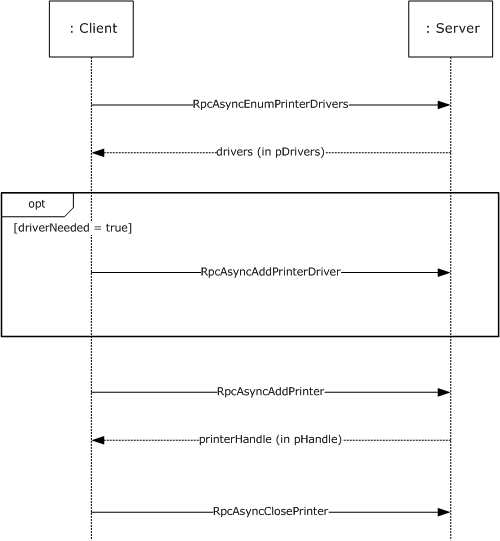 Figure : Adding a new printerCommunication of Print Job DataCommunication of print job data enables a client to print to devices that are hosted by the print server.In one configuration, a client uses a printer driver that is installed on the client computer in order to convert a graphical representation of application content and layout into device-specific page description language (PDL) data. It then sends the data, also called RAW data, to the print server using methods this protocol provides. The print server can temporarily store the RAW data from the client in a spool file, or it can print it immediately. As the print server sends the data to the target printer, the print processor on the print server that is associated with the target printer can post-process the RAW data in an implementation-specific way.In another configuration, a client sends data to the print server in an intermediate format that contains graphics primitives and layout information as well as processing instructions for the print server. The print server can temporarily store this intermediate data in a spool file, or it can print it immediately. As the data is sent to the printer, the print processor on the print server that is associated with the printer converts the data from the intermediate spool file to device-specific PDL data, typically by using the printer driver that is installed on the print server.<1>The following diagram illustrates this interaction.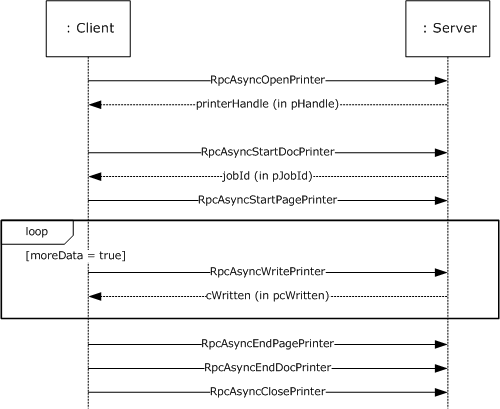 Figure : Communication of print job dataNotification of Print System ChangesThis protocol also provides the methods that the client can use to register for incremental change notifications. These notifications enable the client application to maintain an accurate local view of the printer and printer driver settings by enabling the client application to synchronize the local view with the actual settings of those components on the print server, without having to repeatedly query the server for its complete configuration information.A client can register with the print server to receive notifications of changes in a print queue. As long as the client is connected to the print server, it can poll the print server for the current status after it receives a notification.The application calls RpcAsyncGetRemoteNotifications (section 3.1.4.9.4) to receive notification that something has changed. The server suspends the processing of this call until there are new notifications available on the print server, at which time the server prepares a response and returns from the outstanding RpcAsyncGetRemoteNotifications call.Notifications include status changes of print server resources, for example when a print queue goes online, goes offline, or enters an error state.The following diagram illustrates this interaction.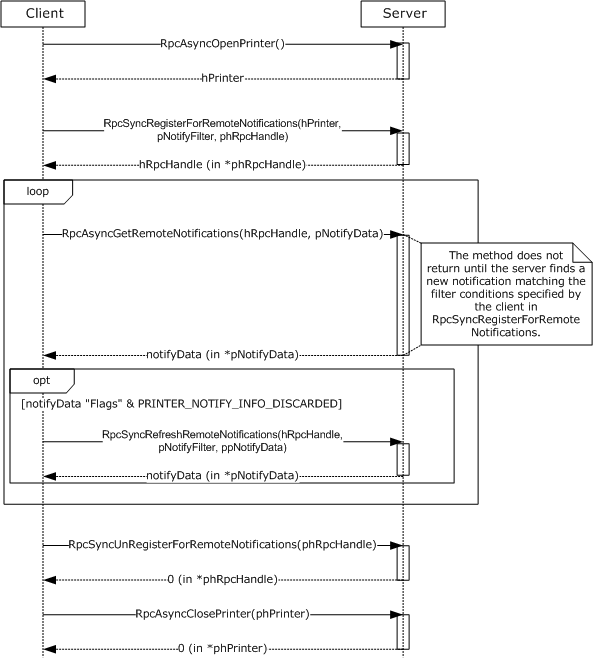 Figure : Notification of print system changesIn addition to composing and returning the notifications, the print server maintains a change identifier that changes whenever the server-side printing configuration changes; for example, changes to user-configurable settings, to print queue items, to print job status, or to the printer driver would cause this identifier to change. The client can query this change identifier by calling RpcAsyncGetPrinterData (section 3.1.4.1.6) with the pValueName parameter pointing to the string "ChangeID".When a disconnected client reconnects to the print server, the client can query the change identifier again; if the change identifier is different from the one returned before the client was disconnected, the client can retrieve the complete configuration and update its view of the server configuration. The client retrieves the complete configuration by using the functions for Management of the Print System (section 1.3.1).Relationship to Other ProtocolsThe Print System Asynchronous Remote Protocol is dependent on RPC [MS-RPCE] running on TCP/IP. These protocol relationships are shown in the following figure: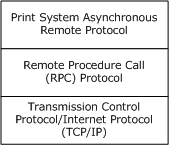 Figure : Protocol RelationshipsThe Print System Asynchronous Remote Protocol references the Print System Remote Protocol [MS-RPRN]. Many of the data structures that are used in the Print System Asynchronous Remote Protocol are specified in [MS-RPRN] sections 2.2.1 and 2.2.2.Note  The implementation of the Print System Remote Protocol is required for all print servers, but a print server can additionally implement the Print System Asynchronous Remote Protocol.This protocol does not specify methods for file transfer between client and server. The [MS-SMB2] protocol can be used to transfer files between client and server, as in driver download operations. No protocols are dependent on the Print System Asynchronous Remote Protocol.Prerequisites/PreconditionsThe Print System Asynchronous Remote Protocol is a remote procedure call (RPC) interface, and therefore it has the prerequisites that are specified in [MS-RPCE] section 1.5, as common to RPC interfaces. A print client is required to obtain the name of a print server that supports this protocol before this protocol is invoked. How a client does that is not addressed in this specification.Applicability StatementThe Print System Asynchronous Remote Protocol is applicable only for printing operations between a system functioning as a client and a system functioning as a print server. This protocol scales from home use; to print device sharing between computers; to an enterprise-use scenario that has multiple print servers that are employed in a cluster configuration and client configurations that are managed by a directory access protocol.Versioning and Capability NegotiationThis specification covers versioning issues in the following areas:Supported Transports: The Print System Asynchronous Remote Protocol uses remote procedure call (RPC) over TCP/IP only (section 2.1).Protocol Versions: This protocol has only one interface version (section 3.1.4).Versioning of data structures is controlled through the use of information levels specified in container structures ([MS-RPRN] section 2.2.1). Data in a container that is identified by a given information level is typically a superset of the data identified by a lower level. This mechanism is also used in capability negotiation, as described below.Security and Authentication Methods: This protocol uses Simple and Protected GSS-API Negotiation Mechanism (SPNEGO) [MS-SPNG] and RPC packet authentication levels for security and authentication (section 2.1). The parameters that are sent from client to server include a "token" ([MS-RPCE] section 2.2.2.12) that defines user credentials. The print server processes that token to verify access permissions.Localization: This protocol specifies languages and localizable string resources for printer forms (section 3.1.4.6.1) and printer driver packages (section 3.1.4.2.11).Localization: The protocol does not contain locale-dependent information.Return Values: The methods comprising this RPC interface return zero to indicate successful completion and nonzero values to indicate failure. A server implementation of this protocol can return any nonzero value to signify an error condition (section 1.8); however, the client does not interpret it, but simply returns the error code to the invoking application without taking any protocol action.Capability Negotiation: Functional negotiation in this protocol is supported through the use of information levels ([MS-RPRN] section 2.2.1). On connection to a server, a client requests an information level. If the level is supported by the server, the request is processed; otherwise, the server returns an error, and the client repeats the request with a lower level.Vendor-Extensible FieldsThe methods defined in the Print System Asynchronous Remote Protocol specify either the DWORD or HRESULT data type for return values. DWORD return values are error codes as specified in [MS-ERREF] section 2.3. Implementers MUST reuse those values with their indicated meanings. Choosing any other value runs the risk of collisions.HRESULT method return values are used as defined in [MS-ERREF] section 2.3. Implementers MAY<2> choose their own HRESULT values, but the C bit (0x20000000) MUST be set, indicating that it is a customer code.Standards AssignmentsMessagesTransportThe Print System Asynchronous Remote Protocol specifies the following transport requirements:This protocol MUST use:The transport remote procedure call (RPC) over TCP/IP ([MS-RPCE] section 2.1.1.1).RPC dynamic endpoints ([C706] section 4).The UUID that is specified in section 1.9.A server of this protocol MUST use:A Simple and Protected GSS-API Negotiation Mechanism (SPNEGO) [MS-SPNG] security provider ([MS-RPCE] section 3).The default server principal name for the security provider, which is the authentication-service constant RPC_C_AUTHN_GSS_NEGOTIATE.<3>A client of this protocol MUST use:A SPNEGO [MS-SPNG] security provider.A principal name constructed by appending the name of the print server to the string "host/".Packet authentication level ([MS-RPCE] section 3).A server of this protocol SHOULD impersonate the client while processing a method.<4>Common Data TypesIn addition to the remote procedure call (RPC) base types and definitions that are specified in [C706] and [MS-DTYP], additional data types are defined in this section.The Print System Asynchronous Remote Protocol MUST indicate to the RPC runtime that it is to support both the NDR and NDR64 transfer syntaxes and provide a negotiation mechanism for determining which transfer syntax is used, as specified in [MS-RPCE] section 3.This protocol MUST enable the ms_union extension, as specified in [MS-RPCE] section 2.2.4.The Print System Asynchronous Remote Protocol employs a combination of the following data representations:Interface Definition Language (IDL) data structures that are used with RPC methods, including structures used as containers for custom C data, as specified in [MS-RPRN] section 2.2.1.Custom C data structures and their wire formats as used in custom-marshaled data streams, as specified in [MS-RPRN] section 2.2.2.The following statements apply to the entire specification, unless noted otherwise:All strings that are defined in this protocol MUST consist of characters encoded in Unicode UTF-16LE, and MUST be null terminated. Each UTF-16 code point in a string, including null terminating characters, MUST occupy 16 bits. The details of these strings are as specified in [RFC2781] section 2.1.A list of strings is referred to as a multisz structure, in which the characters making up the string N+1 MUST directly follow the terminating null character of string N. The last string in a multisz structure MUST be terminated by two null-terminated characters.All method parameters and structure members that specify the number of characters in a string or multisz structure include the number of terminating null characters.The term "NULL" means "a NULL pointer", and "zero" means the number 0.All method parameters and structure members that specify the size of a buffer that is pointed to by another parameter or member MUST be zero if the pointer parameter or member is NULL.The term "empty string" means a "string" containing only the terminating null character.EPrintPropertyTypeThe EPrintPropertyType enumeration defines the data types for different printing properties.typedef  enum {  kPropertyTypeString = 1,  kPropertyTypeInt32,  kPropertyTypeInt64,  kPropertyTypeByte,  kPropertyTypeTime,  kPropertyTypeDevMode,  kPropertyTypeSD,  kPropertyTypeNotificationReply,  kPropertyTypeNotificationOptions} EPrintPropertyType;kPropertyTypeString:  The data type is string.kPropertyTypeInt32:  The data type is a 32-bit signed integer.kPropertyTypeInt64:  The data type is a 64-bit signed integer.kPropertyTypeByte:  The data type is a BYTE.kPropertyTypeTime:  The data type is SYSTEMTIME_CONTAINER, as specified in [MS-RPRN] section 2.2.1.2.16.kPropertyTypeDevMode:  The data type is DEVMODE_CONTAINER, as specified in [MS-RPRN] section 2.2.1.2.1.kPropertyTypeSD:  The data type is SECURITY_CONTAINER, as specified in [MS-RPRN] section 2.2.1.2.13.kPropertyTypeNotificationReply:  The data type is NOTIFY_REPLY_CONTAINER, as specified in section 2.2.7.kPropertyTypeNotificationOptions:  The data type is NOTIFY_OPTIONS_CONTAINER, as specified in section 2.2.6.RpcPrintPropertyValueThe RpcPrintPropertyValue structure specifies a data type and its value. Data types are members of the enumeration EPrintPropertyType, specified in section 2.2.1.typedef struct {  EPrintPropertyType ePropertyType;  [switch_type(EPrintPropertyType), switch_is(ePropertyType)]     union {    [case(kPropertyTypeString)]       [string] wchar_t* propertyString;    [case(kPropertyTypeInt32)]       long propertyInt32;    [case(kPropertyTypeInt64)]       __int64 propertyInt64;    [case(kPropertyTypeByte)]       BYTE propertyByte;    [case(kPropertyTypeTime)]       SYSTEMTIME_CONTAINER propertyTimeContainer;    [case(kPropertyTypeDevMode)]       DEVMODE_CONTAINER propertyDevModeContainer;    [case(kPropertyTypeSD)]       SECURITY_CONTAINER propertySDContainer;    [case(kPropertyTypeNotificationReply)]       NOTIFY_REPLY_CONTAINER propertyReplyContainer;    [case(kPropertyTypeNotificationOptions)]       NOTIFY_OPTIONS_CONTAINER propertyOptionsContainer;  } value;} RpcPrintPropertyValue;ePropertyType:  This member MUST be a value from the EPrintPropertyType enumeration and MUST specify the data type of the variable. value:  This member MUST specify an information structure that corresponds to the type of property specified by the ePropertyType parameter. Information containers and structures are defined in [MS-RPRN] sections 2.2.1 and 2.2.2.propertyString:  Value is a string.propertyInt32:  Value is a 32-bit signed integer.propertyInt64:  Value is a 64-bit signed integer.propertyByte:  Value is a BYTE.propertyTimeContainer:  Value is a SYSTEMTIME_CONTAINER, specified in [MS-RPRN] section 2.2.1.2.16.propertyDevModeContainer:  Value is a DEVMODE_CONTAINER, specified in [MS-RPRN] section 2.2.1.2.1.propertySDContainer:  Value is a SECURITY_CONTAINER, specified in [MS-RPRN] section 2.2.1.2.13.propertyReplyContainer:  Value is a NOTIFY_REPLY_CONTAINER, specified in section 2.2.7.propertyOptionsContainer:  Value is a NOTIFY_OPTIONS_CONTAINER, specified in section 2.2.6.RpcPrintNamedPropertyThe RpcPrintNamedProperty structure specifies a name/typed-value pair that defines a single property.typedef struct {  [string] wchar_t* propertyName;  RpcPrintPropertyValue propertyValue;} RpcPrintNamedProperty;propertyName:  A pointer to a string that specifies the name of the property.propertyValue:  Specifies the value of the property.When used as an input parameter, the propertyName and the ePropertyType member of propertyValue MUST be one of the following pairs: When used as an output parameter, the propertyName and the ePropertyType member of propertyValue MUST be one of the following pairs:RpcPrintPropertiesCollectionThe RpcPrintPropertiesCollection structure MUST hold a collection of name/typed-value pairs.typedef struct {  [range(0,50)] DWORD numberOfProperties;  [size_is(numberOfProperties), unique]     RpcPrintNamedProperty* propertiesCollection;} RpcPrintPropertiesCollection;numberOfProperties:  MUST contain a value that specifies the number of properties in the collection, and it MUST be between 0 and 50, inclusive.propertiesCollection:  MUST be a pointer to an array of RpcPrintNamedProperty values.When used as input to specify notification filter settings, the following properties MUST be present in the collection pointed to by the propertiesCollection member:"RemoteNotifyFilter Flags""RemoteNotifyFilter Options""RemoteNotifyFilter NotifyOptions""RemoteNotifyFilter Color"When used as output to return notification data, the following properties MUST be present in the collection pointed to by the propertiesCollection member:"RemoteNotifyData Flags""RemoteNotifyData Info""RemoteNotifyData Color"RMTNTFY_HANDLEThe RMTNTFY_HANDLE serves as an remote procedure call (RPC) context handle for methods that take an RMTNTFY_HANDLE parameter. RPC context handles are as specified in [C706] and [C706].This type is declared as follows:typedef [context_handle] void* RMTNTFY_HANDLE;The RMTNTFY_HANDLE context handle is returned by RpcSyncRegisterForRemoteNotifications.NOTIFY_OPTIONS_CONTAINERThe NOTIFY_OPTIONS_CONTAINER structure encapsulates an RPC_V2_NOTIFY_OPTIONS structure, which specifies options for a change notification object that monitors a printer or print server for changes in state. For more information, see [MS-RPRN] section 2.2.1.13.1.typedef struct _NOTIFY_OPTIONS_CONTAINER {  RPC_V2_NOTIFY_OPTIONS* pOptions;} NOTIFY_OPTIONS_CONTAINER;pOptions:  A pointer to an RPC_V2_NOTIFY_OPTIONS structure, as specified in [MS-RPRN] section 2.2.1.13.1.NOTIFY_REPLY_CONTAINERThe NOTIFY_REPLY_CONTAINER structure encapsulates an RPC_V2_NOTIFY_INFO structure, which provides printer information members and current data for those members. For details, see [MS-RPRN] section 2.2.1.13.3.typedef struct _NOTIFY_REPLY_CONTAINER {  RPC_V2_NOTIFY_INFO* pInfo;} NOTIFY_REPLY_CONTAINER;pInfo:  A pointer to an RPC_V2_NOTIFY_INFO structure, as specified in [MS-RPRN] section 2.2.1.13.3.CORE_PRINTER_DRIVERThe CORE_PRINTER_DRIVER structure specifies information that identifies a specific core printer driver. See the RpcAsyncGetCorePrinterDrivers (section 3.1.4.2.9) method for an example of its use.typedef struct _CORE_PRINTER_DRIVER {  GUID CoreDriverGUID;  FILETIME ftDriverDate;  DWORDLONG dwlDriverVersion;  wchar_t szPackageID[260];} CORE_PRINTER_DRIVER;CoreDriverGUID:  A GUID, as defined in [MS-DTYP] sections 2.3.4, 2.3.4.2, and 2.3.4.3, value that uniquely identifies the package.ftDriverDate:  A FILETIME value that specifies the date this package was published.dwlDriverVersion:  A 64-bit value that specifies the version of the core printer driver. This version number MAY be used to match the driver version in the driver installation control file.<5>szPackageID:  A string that specifies the package name. The server MUST generate a unique package name when the package is uploaded using the RpcAsyncUploadPrinterDriverPackage (section 3.1.4.2.8) method. The length of the string MUST not exceed the maximum path size, which is 260 characters, including a null-terminated character.Protocol DetailsIRemoteWinspool Server DetailsThe Print System Asynchronous Remote protocol server interface, IRemoteWinspool, is identified by UUID 76F03F96-CDFD-44FC-A22C-64950A001209. The server implementation MUST only accept remote procedure call (RPC) method calls with the object UUID 9940CA8E-512F-4C58-88A9-61098D6896BD and reject all other method calls.Abstract Data ModelThis section describes a conceptual model of a possible data organization that an implementation might need to maintain in order to participate in this protocol. The organization that is described in this section is provided to facilitate the explanation of how the protocol behaves. This specification does not mandate that implementations adhere to this model as long as their external behavior is consistent with the behavior described in this specification.This protocol depends on an abstract data model that maintains information about printers and related objects. These objects represent physical output devices, and they are used in the protocol to communicate with those devices, to print to them, and to manage their configurations.A print server behaves as if it hosted the following objects in the hierarchy specified in the abstract data model for the Print System Remote Protocol ([MS-RPRN] section 3.1.1). Each of the following objects is described in more detail in [MS-RPRN] section 3.1.1.Note  A print server maintains only one copy of the data underlying the implementation that exposes [MS-RPRN] or [MS-PAR].List of Print Server NamesList of Form ObjectsList of PrintersList of Printer DriversList of Core Printer DriversList of Language MonitorsList of Port MonitorsList of PortsList of Print ProvidersList of Print ProcessorsList of Known PrintersList of Notification ClientsJob Named Properties<6>Branch Office Print Remote Log Entries<7>The abstract data model associates each printer with a single printer driver, a single printer port, and exactly one print processor. Every object stored in the abstract data model defines an associated set of attributes, as specified in [MS-RPRN] IDL Data Types (section 2.2.1) and Custom-Marshaled Data Types (section 2.2.2).Note  The previous conceptual data can be implemented using a variety of techniques. A print server can implement such data as needed.TimersNo protocol timers are required on the server other than those that are used internally by remote procedure call (RPC) to implement resiliency to network outages, as specified in [MS-RPCE] section 3.2.3.2.InitializationThe server SHOULD listen on well-known endpoints that are defined for this remote procedure call (RPC) interface. For more information, see section 2.1.Message Processing Events and Sequencing RulesAn implementation of the Print System Asynchronous Remote Protocol MUST indicate the following to the remote procedure call (RPC) runtime ([MS-RPCE] section 3).It is to perform a strict NDR data consistency check at target level 6.0.It is to reject a NULL unique or full pointer with nonzero conformant value, as specified in [MS-RPCE] section 3.Using the strict_context_handle attribute, it is to reject the use of context handles that are created by the methods of a different RPC interface (see [MS-RPCE] section 2.2.4.15).The methods that are defined by this protocol are grouped into functional categories, and their syntax and behavior are specified in sections, as shown in the following table. Most methods described in these sections have functional equivalents in the Print System Remote Protocol ([MS-RPRN] section 3.1.4).The following table lists all the methods of the Print System Asynchronous Remote Protocol in ascending order of their opnums.Methods in RPC Opnum OrderAll methods that are defined in this protocol are request/response RPC methods. Each method specifies either a DWORD or HRESULT data type for its return value. DWORD return values are error codes specified in section 2.2 of [MS-ERREF]. A return value of zero indicates successful completion, and a nonzero value indicates failure, with exceptions specified later in this section.A non-negative HRESULT return value indicates successful completion, and a negative value indicates failure ([MS-ERREF] section 2.1)."ERROR_MORE_DATA" and "ERROR_INSUFFICIENT_BUFFER" are two nonzero return codes that have specific meanings in this protocol. When a method declaration in this specification has an output parameter that returns a required buffer size, the method can return one of the values from the following table. When calling a method that has one of these output parameters, the caller SHOULD NOT treat these return values as errors. The caller SHOULD use the data returned by the method, to learn the required buffer size and to resize the buffers. The caller SHOULD call the method again by using the resized buffers. These cases are noted in the method definitions in this section or in their corresponding method definitions of [MS-RPRN] section 3.1.4.Printer Management MethodsThe Printer Management methods support the discovery, access, and configuration of printer and print server objects. The following table presents a list of printer management methods and their counterparts in the Print System Remote Protocol [MS-RPRN]. All methods are specified in sections that follow.Parameter descriptions, parameter validation, and processing and response requirements that are not specified in methods of the Print System Asynchronous Remote protocol [MS-PAR] are specified in the corresponding methods of the Print System Remote protocol [MS-RPRN].RpcAsyncOpenPrinter (Opnum 0)RpcAsyncOpenPrinter retrieves a handle to a specified printer, port, print job or print server. A client uses this method to obtain a print handle to an existing printer on a remote computer.The counterpart of this method in the Print System Remote Protocol is RpcOpenPrinterEx. All parameters not defined below are specified in [MS-RPRN] section 3.1.4.2.14.DWORD RpcAsyncOpenPrinter(  [in] handle_t hRemoteBinding,  [in, string, unique] wchar_t* pPrinterName,  [out] PRINTER_HANDLE* pHandle,  [in, string, unique] wchar_t* pDatatype,  [in] DEVMODE_CONTAINER* pDevModeContainer,  [in] DWORD AccessRequired,  [in] SPLCLIENT_CONTAINER* pClientInfo);hRemoteBinding: An RPC explicit binding handle.Return Values: This method MUST return zero to indicate successful completion or a nonzero Win32 error code ([MS-ERREF] section 2.2) to indicate failure. The client MUST treat any nonzero return value as a fatal error.Exceptions Thrown: This method MUST NOT throw any exceptions other than those that are thrown by the underlying RPC protocol [MS-RPCE].This method MUST adhere to the parameter validation, processing, and response requirements that are specified in [MS-RPRN] section 3.1.4.2.14.RpcAsyncAddPrinter (Opnum 1)RpcAsyncAddPrinter installs a printer on the print server.The counterpart of this method in the Print System Remote Protocol is RpcAddPrinterEx. All parameters not defined below are specified in [MS-RPRN] section 3.1.4.2.15.DWORD RpcAsyncAddPrinter(  [in] handle_t hRemoteBinding,  [in, string, unique] wchar_t* pName,  [in] PRINTER_CONTAINER* pPrinterContainer,  [in] DEVMODE_CONTAINER* pDevModeContainer,  [in] SECURITY_CONTAINER* pSecurityContainer,  [in] SPLCLIENT_CONTAINER* pClientInfo,  [out] PRINTER_HANDLE* pHandle);hRemoteBinding: An RPC explicit binding handle.Return Values: This method MUST return zero to indicate successful completion or a nonzero Win32 error code ([MS-ERREF] section 2.2) to indicate failure. The client MUST treat any nonzero return value as a fatal error.Exceptions Thrown: This method MUST NOT throw any exceptions other than those that are thrown by the underlying RPC protocol [MS-RPCE].This method MUST adhere to the parameter validation, processing, and response requirements that are specified in [MS-RPRN] section 3.1.4.2.15.RpcAsyncDeletePrinter (Opnum 7)RpcAsyncDeletePrinter deletes the specified printer object.The counterpart of this method in the Print System Remote Protocol is RpcDeletePrinter. All parameters not defined below are specified in [MS-RPRN] section 3.1.4.2.4.The client MUST still call RpcAsyncClosePrinter with the PRINTER_HANDLE represented by the hPrinter parameter after calling RpcAsyncDeletePrinter.DWORD RpcAsyncDeletePrinter(  [in] PRINTER_HANDLE hPrinter);hPrinter: A handle to a printer object that has been opened using either RpcAsyncOpenPrinter (section 3.1.4.1.1) or RpcAsyncAddPrinter (section 3.1.4.1.2).Return Values: This method MUST return zero to indicate successful completion or a nonzero Win32 error code ([MS-ERREF] section 2.2) to indicate failure. The client MUST treat any nonzero return value as a fatal error.Exceptions Thrown: This method MUST NOT throw any exceptions other than those that are thrown by the underlying RPC protocol [MS-RPCE].This method MUST adhere to the parameter validation, processing, and response requirements that are specified in [MS-RPRN] section 3.1.4.2.4.RpcAsyncSetPrinter (Opnum 8)RpcAsyncSetPrinter sets configuration information, initialization data, and security information of the specified printer to the values contained in the method parameters. It can also perform an action to change the active status of the printer.The counterpart of this method in the Print System Remote Protocol is RpcSetPrinter. All parameters not defined below are specified in [MS-RPRN] section 3.1.4.2.5.DWORD RpcAsyncSetPrinter(  [in] PRINTER_HANDLE hPrinter,  [in] PRINTER_CONTAINER* pPrinterContainer,  [in] DEVMODE_CONTAINER* pDevModeContainer,  [in] SECURITY_CONTAINER* pSecurityContainer,  [in] DWORD Command);hPrinter: A handle to a printer object or server object that has been opened by using either RpcAsyncOpenPrinter (section 3.1.4.1.1) or RpcAsyncAddPrinter (section 3.1.4.1.2).Return Values: This method MUST return zero to indicate successful completion or a nonzero Win32 error code ([MS-ERREF] section 2.2) to indicate failure. The client MUST treat any nonzero return value as a fatal error.Exceptions Thrown: This method MUST NOT throw any exceptions other than those that are thrown by the underlying RPC protocol [MS-RPCE].This method MUST adhere to the parameter validation, processing, and response requirements that are specified in [MS-RPRN] section 3.1.4.2.5.RpcAsyncGetPrinter (Opnum 9)RpcAsyncGetPrinter retrieves information about a specified printer.The counterpart of this method in the Print System Remote Protocol is RpcGetPrinter. All parameters not defined below are specified in [MS-RPRN] section 3.1.4.2.6.DWORD RpcAsyncGetPrinter(  [in] PRINTER_HANDLE hPrinter,  [in] DWORD Level,  [in, out, unique, size_is(cbBuf)]     unsigned char* pPrinter,  [in] DWORD cbBuf,  [out] DWORD* pcbNeeded);hPrinter: A handle to a printer object that has been opened by using either RpcAsyncOpenPrinter (section 3.1.4.1.1) or RpcAsyncAddPrinter (section 3.1.4.1.2).Return Values: This method MUST return zero to indicate successful completion or a nonzero Win32 error code ([MS-ERREF] section 2.2) to indicate failure. Aside from the specific nonzero return values documented in section 3.1.4, the client MUST treat any nonzero return value as a fatal error.Exceptions Thrown: This method MUST NOT throw any exceptions other than those that are thrown by the underlying RPC protocol [MS-RPCE].This method MUST adhere to the parameter validation, processing, and response requirements that are specified in [MS-RPRN] section 3.1.4.2.6.RpcAsyncGetPrinterData (Opnum 16)RpcAsyncGetPrinterData retrieves configuration data for the specified printer or print server.The counterpart of this method in the Print System Remote Protocol is RpcGetPrinterData. All parameters not defined below are specified in [MS-RPRN] section 3.1.4.2.7.DWORD RpcAsyncGetPrinterData(  [in] PRINTER_HANDLE hPrinter,  [in, string] wchar_t* pValueName,  [out] DWORD* pType,  [out, size_is(nSize)] unsigned char* pData,  [in] DWORD nSize,  [out] DWORD* pcbNeeded);hPrinter: A handle to a printer object or server object that has been opened using either RpcAsyncOpenPrinter (section 3.1.4.1.1) or RpcAsyncAddPrinter (section 3.1.4.1.2).Return Values: This method MUST return zero to indicate successful completion or a nonzero Win32 error code ([MS-ERREF] section 2.2) to indicate failure. Aside from the specific nonzero return values documented in section 3.1.4, the client MUST treat any nonzero return value as a fatal error.Exceptions Thrown: This method MUST NOT throw any exceptions other than those that are thrown by the underlying RPC protocol [MS-RPCE].This method MUST adhere to the parameter validation, processing, and response requirements that are specified in [MS-RPRN] section 3.1.4.2.7.RpcAsyncGetPrinterDataEx (Opnum 17)RpcAsyncGetPrinterDataEx retrieves configuration data for the specified printer or print server. This method extends RpcAsyncGetPrinterData (section 3.1.4.1.6) and can retrieve values stored under the specified key by RpcAsyncSetPrinterDataEx (section 3.1.4.1.9).The counterpart of this method in the Print System Remote Protocol is RpcGetPrinterDataEx. All parameters not defined below are specified in [MS-RPRN] section 3.1.4.2.19.DWORD RpcAsyncGetPrinterDataEx(  [in] PRINTER_HANDLE hPrinter,  [in, string] const wchar_t* pKeyName,  [in, string] const wchar_t* pValueName,  [out] DWORD* pType,  [out, size_is(nSize)] unsigned char* pData,  [in] DWORD nSize,  [out] DWORD* pcbNeeded);hPrinter: A handle to a printer object or server object that has been opened using either RpcAsyncOpenPrinter (section 3.1.4.1.1) or RpcAsyncAddPrinter (section 3.1.4.1.2).Return Values: This method MUST return zero to indicate successful completion or a nonzero Win32 error code ([MS-ERREF] section 2.2) to indicate failure. Aside from the specific nonzero return values documented in section 3.1.4, the client MUST treat any nonzero return value as a fatal error.Exceptions Thrown: This method MUST NOT throw any exceptions other than those that are thrown by the underlying RPC protocol [MS-RPCE].This method MUST adhere to the parameter validation, processing, and response requirements that are specified in [MS-RPRN] section 3.1.4.2.19.RpcAsyncSetPrinterData (Opnum 18)RpcAsyncSetPrinterData sets configuration data for the specified printer or print server.The counterpart of this method in the Print System Remote Protocol is RpcSetPrinterData. All parameters not defined below are specified in [MS-RPRN] section 3.1.4.2.8.DWORD RpcAsyncSetPrinterData(  [in] PRINTER_HANDLE hPrinter,  [in, string] wchar_t* pValueName,  [in] DWORD Type,  [in, size_is(cbData)] unsigned char* pData,  [in] DWORD cbData);hPrinter: A handle to a printer object or server object that has been opened using either RpcAsyncOpenPrinter (section 3.1.4.1.1) or RpcAsyncAddPrinter (section 3.1.4.1.2).Return Values: This method MUST return zero to indicate successful completion or a nonzero Win32 error code ([MS-ERREF] section 2.2) to indicate failure. The client MUST treat any nonzero return value as a fatal error.Exceptions Thrown: This method MUST NOT throw any exceptions other than those that are thrown by the underlying RPC protocol [MS-RPCE].This method MUST adhere to the parameter validation, processing, and response requirements that are specified in [MS-RPRN] section 3.1.4.2.8.RpcAsyncSetPrinterDataEx (Opnum 19)RpcAsyncSetPrinterDataEx sets configuration data for the specified printer or print server. This method is similar to RpcAsyncSetPrinterData (section 3.1.4.1.8) but also allows the caller to specify the registry key under which to store the data.The counterpart of this method in the Print System Remote Protocol is RpcSetPrinterDataEx. All parameters not defined below are specified in [MS-RPRN] section 3.1.4.2.18.DWORD RpcAsyncSetPrinterDataEx(  [in] PRINTER_HANDLE hPrinter,  [in, string] const wchar_t* pKeyName,  [in, string] const wchar_t* pValueName,  [in] DWORD Type,  [in, size_is(cbData)] unsigned char* pData,  [in] DWORD cbData);hPrinter: A handle to a printer object or server object that has been opened using either RpcAsyncOpenPrinter (section 3.1.4.1.1) or RpcAsyncAddPrinter (section 3.1.4.1.2).Return Values: This method MUST return zero to indicate successful completion or a nonzero Win32 error code ([MS-ERREF] section 2.2) to indicate failure. The client MUST treat any nonzero return value as a fatal error.Exceptions Thrown: This method MUST NOT throw any exceptions other than those that are thrown by the underlying RPC protocol [MS-RPCE].This method MUST adhere to the parameter validation, processing, and response requirements specified in [MS-RPRN] section 3.1.4.2.18.RpcAsyncClosePrinter (Opnum 20)RpcAsyncClosePrinter closes a handle to a printer object, server object, job object, or port object, opened by calling RpcAsyncOpenPrinter or RpcAsyncAddPrinter.The counterpart of this method in the Print System Remote Protocol is RpcClosePrinter. All parameters not defined below are specified in [MS-RPRN] section 3.1.4.2.9.DWORD RpcAsyncClosePrinter(  [in, out] PRINTER_HANDLE* phPrinter);phPrinter: A pointer to a handle to a printer object, server object, job object, or port object that has been opened using either RpcAsyncOpenPrinter (section 3.1.4.1.1) or RpcAsyncAddPrinter (section 3.1.4.1.2).Return Values: This method MUST return zero to indicate successful completion or a nonzero Win32 error code ([MS-ERREF] section 2.2) to indicate failure. The client MUST treat any nonzero return value as a fatal error.Exceptions Thrown: This method MUST NOT throw any exceptions other than those that are thrown by the underlying RPC protocol [MS-RPCE].This method MUST adhere to the parameter validation, processing, and response requirements that are specified in [MS-RPRN] section 3.1.4.2.9.RpcAsyncEnumPrinterData (Opnum 27)RpcAsyncEnumPrinterData enumerates configuration data for a specified printer.The counterpart of this method in the Print System Remote Protocol is RpcEnumPrinterData. All parameters not defined below are specified in [MS-RPRN] section 3.1.4.2.16.DWORD RpcAsyncEnumPrinterData(  [in] PRINTER_HANDLE hPrinter,  [in] DWORD dwIndex,  [out, size_is(cbValueName/sizeof(wchar_t))]     wchar_t* pValueName,  [in] DWORD cbValueName,  [out] DWORD* pcbValueName,  [out] DWORD* pType,  [out, size_is(cbData)] unsigned char* pData,  [in] DWORD cbData,  [out] DWORD* pcbData);hPrinter: A handle to a printer object that has been opened using either RpcAsyncOpenPrinter (section 3.1.4.1.1) or RpcAsyncAddPrinter (section 3.1.4.1.2).Return Values: This method MUST return zero to indicate successful completion or a nonzero Win32 error code ([MS-ERREF] section 2.2) to indicate failure. Aside from the specific nonzero return values documented in section 3.1.4, the client MUST treat any nonzero return value as a fatal error.Exceptions Thrown: This method MUST NOT throw any exceptions other than those that are thrown by the underlying RPC protocol [MS-RPCE].This method MUST adhere to the parameter validation, processing, and response requirements that are specified in [MS-RPRN] section 3.1.4.2.16.RpcAsyncEnumPrinterDataEx (Opnum 28)RpcAsyncEnumPrinterDataEx enumerates all registry value names and data under the key for the specified printer.The counterpart of this method in the Print System Remote Protocol is RpcEnumPrinterDataEx. All parameters not defined below are specified in [MS-RPRN] section 3.1.4.2.20.DWORD RpcAsyncEnumPrinterDataEx(  [in] PRINTER_HANDLE hPrinter,  [in, string] const wchar_t* pKeyName,  [out, size_is(cbEnumValues)] unsigned char* pEnumValues,  [in] DWORD cbEnumValues,  [out] DWORD* pcbEnumValues,  [out] DWORD* pnEnumValues);hPrinter: A handle to a printer object that has been opened using either RpcAsyncOpenPrinter (section 3.1.4.1.1) or RpcAsyncAddPrinter (section 3.1.4.1.2).Return Values: This method MUST return zero to indicate successful completion or a nonzero Win32 error code ([MS-ERREF] section 2.2) to indicate failure. Aside from the specific nonzero return values documented in section 3.1.4, the client MUST treat any nonzero return value as a fatal error.Exceptions Thrown: This method MUST NOT throw any exceptions other than those that are thrown by the underlying RPC protocol [MS-RPCE].This method MUST adhere to the parameter validation, processing, and response requirements that are specified in [MS-RPRN] section 3.1.4.2.20.RpcAsyncEnumPrinterKey (Opnum 29)RpcAsyncEnumPrinterKey enumerates the subkeys of a specified key for a specified printer.The counterpart of this method in the Print System Remote Protocol is RpcEnumPrinterKey. All parameters not defined below are specified in [MS-RPRN] section 3.1.4.2.21.DWORD RpcAsyncEnumPrinterKey(  [in] PRINTER_HANDLE hPrinter,  [in, string] const wchar_t* pKeyName,  [out, size_is(cbSubkey/sizeof(wchar_t))]     wchar_t* pSubkey,  [in] DWORD cbSubkey,  [out] DWORD* pcbSubkey);hPrinter: A handle to a printer object that has been opened using either RpcAsyncOpenPrinter (section 3.1.4.1.1) or RpcAsyncAddPrinter (section 3.1.4.1.2).Return Values: This method MUST return zero to indicate successful completion or a nonzero Win32 error code ([MS-ERREF] section 2.2) to indicate failure. Aside from the specific nonzero return values documented in section 3.1.4, the client MUST treat any nonzero return value as a fatal error.Exceptions Thrown: This method MUST NOT throw any exceptions other than those that are thrown by the underlying RPC protocol [MS-RPCE].This method MUST adhere to the parameter validation, processing, and response requirements that are specified in [MS-RPRN] section 3.1.4.2.21.RpcAsyncDeletePrinterData (Opnum 30)RpcAsyncDeletePrinterData deletes a specified value from the configuration of a specified printer.The counterpart of this method in the Print System Remote Protocol is RpcDeletePrinterData. All parameters not defined below are specified in [MS-RPRN] section 3.1.4.2.17.DWORD RpcAsyncDeletePrinterData(  [in] PRINTER_HANDLE hPrinter,  [in, string] wchar_t* pValueName);hPrinter: A handle to a printer object that has been opened using either RpcAsyncOpenPrinter (section 3.1.4.1.1) or RpcAsyncAddPrinter (section 3.1.4.1.2).Return Values: This method MUST return zero to indicate successful completion or a nonzero Win32 error code ([MS-ERREF] section 2.2) to indicate failure. The client MUST treat any nonzero return value as a fatal error.Exceptions Thrown: This method MUST NOT throw any exceptions other than those that are thrown by the underlying RPC protocol [MS-RPCE].This method MUST adhere to the parameter validation, processing, and response requirements that are specified in [MS-RPRN] section 3.1.4.2.17.RpcAsyncDeletePrinterDataEx (Opnum 31)RpcAsyncDeletePrinterDataEx deletes a specified value from the configuration data of a specified printer, which consists of a set of named and typed values stored in a hierarchy of registry keys.The counterpart of this method in the Print System Remote Protocol is RpcDeletePrinterDataEx. All parameters not defined below are specified in [MS-RPRN] section 3.1.4.2.22.DWORD RpcAsyncDeletePrinterDataEx(  [in] PRINTER_HANDLE hPrinter,  [in, string] const wchar_t* pKeyName,  [in, string] const wchar_t* pValueName);hPrinter: A handle to a printer object that has been opened using either RpcAsyncOpenPrinter (section 3.1.4.1.1) or RpcAsyncAddPrinter (section 3.1.4.1.2).Return Values: This method MUST return zero to indicate successful completion or a nonzero Win32 error code ([MS-ERREF] section 2.2) to indicate failure. The client MUST treat any nonzero return value as a fatal error.Exceptions Thrown: This method MUST NOT throw any exceptions other than those that are thrown by the underlying RPC protocol [MS-RPCE].This method MUST adhere to the parameter validation, processing, and response requirements that are specified in [MS-RPRN] section 3.1.4.2.22.RpcAsyncDeletePrinterKey (Opnum 32)RpcAsyncDeletePrinterKey deletes a specified key and all of its subkeys from the configuration of a specified printer.The counterpart of this method in the Print System Remote Protocol is RpcDeletePrinterKey. All parameters not defined below are specified in [MS-RPRN] section 3.1.4.2.23.DWORD RpcAsyncDeletePrinterKey(  [in] PRINTER_HANDLE hPrinter,  [in, string] const wchar_t* pKeyName);hPrinter: A handle to a printer object that has been opened using either RpcAsyncOpenPrinter (section 3.1.4.1.1) or RpcAsyncAddPrinter (section 3.1.4.1.2).Return Values: This method MUST return zero to indicate successful completion or a nonzero Win32 error code ([MS-ERREF] section 2.2) to indicate failure. The client MUST treat any nonzero return value as a fatal error.Exceptions Thrown: This method MUST NOT throw any exceptions other than those that are thrown by the underlying RPC protocol [MS-RPCE].This method MUST adhere to the parameter validation, processing, and response requirements that are specified in [MS-RPRN] section 3.1.4.2.23.RpcAsyncSendRecvBidiData (Opnum 34)RpcAsyncSendRecvBidiData sends and receives bidirectional data. This method is used to communicate with print monitors that support such data.The counterpart of this method in the Print System Remote Protocol is RpcSendRecvBidiData. All parameters not defined below are specified in [MS-RPRN] section 3.1.4.2.27.DWORD RpcAsyncSendRecvBidiData(  [in] PRINTER_HANDLE hPrinter,  [in, string, unique] const wchar_t* pAction,  [in] RPC_BIDI_REQUEST_CONTAINER* pReqData,  [out] RPC_BIDI_RESPONSE_CONTAINER** ppRespData);hPrinter: A handle to a printer object that has been opened using either RpcAsyncOpenPrinter (section 3.1.4.1.1) or RpcAsyncAddPrinter (section 3.1.4.1.2).Return Values: This method MUST return zero to indicate successful completion or a nonzero Win32 error code ([MS-ERREF] section 2.2) to indicate failure. The client MUST treat any nonzero return value as a fatal error.Exceptions Thrown: This method MUST NOT throw any exceptions other than those that are thrown by the underlying RPC protocol [MS-RPCE].This method MUST adhere to the parameter validation, processing, and response requirements that are specified in [MS-RPRN] section 3.1.4.2.27.RpcAsyncCreatePrinterIC (Opnum 35)RpcAsyncCreatePrinterIC creates an information context for a specified printer.The counterpart of this method in the Print System Remote Protocol is RpcCreatePrinterIC. All parameters not defined below are specified in [MS-RPRN] section 3.1.4.2.10.DWORD RpcAsyncCreatePrinterIC(  [in] PRINTER_HANDLE hPrinter,  [out] GDI_HANDLE* pHandle,  [in] DEVMODE_CONTAINER* pDevModeContainer);hPrinter: A handle to a printer object ([MS-RPRN] section 2.2.1.1.4) that has been opened using RpcAsyncOpenPrinter (section 3.1.4.1.1) or RpcAsyncAddPrinter (section 3.1.4.1.2).Return Values: This method MUST return zero to indicate successful completion or a nonzero Win32 error code ([MS-ERREF] section 2.2) to indicate failure. The client MUST treat any nonzero return value as a fatal error.Exceptions Thrown: This method MUST NOT throw any exceptions other than those that are thrown by the underlying RPC protocol [MS-RPCE].This method MUST adhere to the parameter validation, processing, and response requirements that are specified in [MS-RPRN] section 3.1.4.2.10.RpcAsyncPlayGdiScriptOnPrinterIC (Opnum 36)RpcAsyncPlayGdiScriptOnPrinterIC returns font information for a printer connection.The counterpart of this method in the Print System Remote Protocol is RpcPlayGdiScriptOnPrinterIC. All parameters not defined below are specified in [MS-RPRN] section 3.1.4.2.11.DWORD RpcAsyncPlayGdiScriptOnPrinterIC(  [in] GDI_HANDLE hPrinterIC,  [in, size_is(cIn)] unsigned char* pIn,  [in] DWORD cIn,  [out, size_is(cOut)] unsigned char* pOut,  [in] DWORD cOut,  [in] DWORD ul);hPrinterIC: A printer information context handle ([MS-RPRN] section 2.2.1.1.2) that has been returned by RpcAsyncCreatePrinterIC (section 3.1.4.1.18).Return Values: This method MUST return zero to indicate successful completion or a nonzero Win32 error code ([MS-ERREF] section 2.2) to indicate failure. The client MUST treat any nonzero return value as a fatal error.Exceptions Thrown: This method MUST NOT throw any exceptions other than those that are thrown by the underlying RPC protocol [MS-RPCE].This method MUST adhere to the parameter validation, processing, and response requirements that are specified in [MS-RPRN] section 3.1.4.2.11.RpcAsyncDeletePrinterIC (Opnum 37)RpcAsyncDeletePrinterIC deletes a printer information context.The counterpart of this method in the Print System Remote Protocol is RpcDeletePrinterIC. All parameters not defined below are specified in [MS-RPRN] section 3.1.4.2.12.DWORD RpcAsyncDeletePrinterIC(  [in, out] GDI_HANDLE* phPrinterIC);phPrinterIC: A non-NULL pointer to a printer information context handle ([MS-RPRN] section 2.2.1.1.2) that has been returned by RpcAsyncCreatePrinterIC (section 3.1.4.1.18).Return Values: This method MUST return zero to indicate successful completion or a nonzero Win32 error code ([MS-ERREF] section 2.2) to indicate failure. The client MUST treat any nonzero return value as a fatal error.Exceptions Thrown: This method MUST NOT throw any exceptions other than those that are thrown by the underlying RPC protocol [MS-RPCE].This method MUST adhere to the parameter validation, processing, and response requirements that are specified in [MS-RPRN] section 3.1.4.2.12.RpcAsyncEnumPrinters (Opnum 38)RpcAsyncEnumPrinters enumerates available local printers, printers on a specified print server, printers in a specified domain, or print providers.The counterpart of this method in the Print System Remote Protocol is RpcEnumPrinters. All parameters not defined below are specified in [MS-RPRN] section 3.1.4.2.1.DWORD RpcAsyncEnumPrinters(  [in] handle_t hRemoteBinding,  [in] DWORD Flags,  [in, string, unique] wchar_t* Name,  [in] DWORD Level,  [in, out, unique, size_is(cbBuf)]     unsigned char* pPrinterEnum,  [in] DWORD cbBuf,  [out] DWORD* pcbNeeded,  [out] DWORD* pcReturned);hRemoteBinding: An RPC explicit binding handle.Return Values: This method MUST return zero to indicate successful completion or a nonzero Win32 error code ([MS-ERREF] section 2.2) to indicate failure. Aside from the specific nonzero return values documented in section 3.1.4, the client MUST treat any nonzero return value as a fatal error.Exceptions Thrown: This method MUST NOT throw any exceptions other than those that are thrown by the underlying RPC protocol [MS-RPCE].This method MUST adhere to the parameter validation, processing, and response requirements that are specified in [MS-RPRN] section 3.1.4.2.1.RpcAsyncAddPerMachineConnection (Opnum 55)RpcAsyncAddPerMachineConnection persistently saves the configuration information for a connection, including the print server name and the name of the print providers for the specified connection.The counterpart of this method in the Print System Remote Protocol is RpcAddPerMachineConnection. All parameters not defined below are specified in [MS-RPRN] section 3.1.4.2.24.DWORD RpcAsyncAddPerMachineConnection(  [in] handle_t hRemoteBinding,  [in, string, unique] wchar_t* pServer,  [in, string] const wchar_t* pPrinterName,  [in, string] const wchar_t* pPrintServer,  [in, string] const wchar_t* pProvider);hRemoteBinding: An RPC explicit binding handle.Return Values: This method MUST return zero to indicate successful completion or a nonzero Win32 error code ([MS-ERREF] section 2.2) to indicate failure. The client MUST treat any nonzero return value as a fatal error.Exceptions Thrown: This method MUST NOT throw any exceptions other than those that are thrown by the underlying RPC protocol [MS-RPCE].This method MUST adhere to the parameter validation, processing, and response requirements that are specified in [MS-RPRN] section 3.1.4.2.24.RpcAsyncDeletePerMachineConnection (Opnum 56)RpcAsyncDeletePerMachineConnection deletes the stored connection configuration information that corresponds to the pPrinterName parameter value.The counterpart of this method in the Print System Remote Protocol is RpcDeletePerMachineConnection. All parameters not defined below are specified in [MS-RPRN] section 3.1.4.2.25.DWORD RpcAsyncDeletePerMachineConnection(  [in] handle_t hRemoteBinding,  [in, string, unique] wchar_t* pServer,  [in, string] const wchar_t* pPrinterName);hRemoteBinding: An RPC explicit binding handle.Return Values: This method MUST return zero to indicate successful completion or a nonzero Win32 error code ([MS-ERREF] section 2.2) to indicate failure. The client MUST treat any nonzero return value as a fatal error.Exceptions Thrown: This method MUST NOT throw any exceptions other than those that are thrown by the underlying RPC protocol [MS-RPCE].This method MUST adhere to the parameter validation, processing, and response requirements that are specified in [MS-RPRN] section 3.1.4.2.25.RpcAsyncEnumPerMachineConnections (Opnum 57)RpcAsyncEnumPerMachineConnections enumerates each of the per-machine connections into a specified buffer.The counterpart of this method in the Print System Remote Protocol is RpcEnumPerMachineConnections. All parameters not defined below are specified in [MS-RPRN] section 3.1.4.2.26.DWORD RpcAsyncEnumPerMachineConnections(  [in] handle_t hRemoteBinding,  [in, string, unique] wchar_t* pServer,  [in, out, unique, size_is(cbBuf)]     unsigned char* pPrinterEnum,  [in] DWORD cbBuf,  [out] DWORD* pcbNeeded,  [out] DWORD* pcReturned);hRemoteBinding: An RPC explicit binding handle.Return Values: This method MUST return zero to indicate successful completion or a nonzero Win32 error code ([MS-ERREF] section 2.2) to indicate failure. Aside from the specific nonzero return values documented in section 3.1.4, the client MUST treat any nonzero return value as a fatal error.Exceptions Thrown: This method MUST NOT throw any exceptions other than those that are thrown by the underlying RPC protocol [MS-RPCE].This method MUST adhere to the parameter validation, processing, and response requirements that are specified in [MS-RPRN] section 3.1.4.2.26.RpcAsyncResetPrinter (Opnum 69)RpcAsyncResetPrinter resets the data type and device mode (For more information, see [DEVMODE]) values to use for printing documents submitted by the RpcAsyncStartDocPrinter (section 3.1.4.8.1) method.The counterpart of this method in the Print System Remote Protocol is RpcResetPrinter. All parameters not defined below are specified in [MS-RPRN] section 3.1.4.2.13.DWORD RpcAsyncResetPrinter(  [in] PRINTER_HANDLE hPrinter,  [in, string, unique] wchar_t* pDatatype,  [in] DEVMODE_CONTAINER* pDevModeContainer);hPrinter: A handle to a printer object that has been opened using either RpcAsyncOpenPrinter (section 3.1.4.1.1) or RpcAsyncAddPrinter (section 3.1.4.1.2).Return Values: This method MUST return zero to indicate successful completion or a nonzero Win32 error code ([MS-ERREF] section 2.2) to indicate failure. The client MUST treat any nonzero return value as a fatal error.Exceptions Thrown: This method MUST NOT throw any exceptions other than those that are thrown by the underlying RPC protocol [MS-RPCE].This method MUST adhere to the parameter validation, processing, and response requirements that are specified in [MS-RPRN] section 3.1.4.2.13.Printer-Driver Management MethodsThe Printer-Driver Management methods support the discovery, access, and installation of printer drivers. The following table presents a list of printer-driver management methods and their counterparts, if any, in the Print System Remote Protocol [MS-RPRN]. All methods are specified in sections that follow.Parameter descriptions, parameter validation, and processing and response requirements that are not specified in methods of the Print System Asynchronous Remote protocol [MS-PAR] are specified in the corresponding methods of the Print System Remote protocol [MS-RPRN].RpcAsyncGetPrinterDriver (Opnum 26)RpcAsyncGetPrinterDriver retrieves data about a specified printer driver on a specified printer.The counterpart of this method in the Print System Remote Protocol is RpcGetPrinterDriver2. All parameters not defined below are specified in [MS-RPRN] section 3.1.4.4.6.DWORD RpcAsyncGetPrinterDriver(  [in] PRINTER_HANDLE hPrinter,  [in, string, unique] wchar_t* pEnvironment,  [in] DWORD Level,  [in, out, unique, size_is(cbBuf)]     unsigned char* pDriver,  [in] DWORD cbBuf,  [out] DWORD* pcbNeeded,  [in] DWORD dwClientMajorVersion,  [in] DWORD dwClientMinorVersion,  [out] DWORD* pdwServerMaxVersion,  [out] DWORD* pdwServerMinVersion);hPrinter: A handle to a printer object that has been opened by using either RpcAsyncOpenPrinter (section 3.1.4.1.1) or RpcAsyncAddPrinter (section 3.1.4.1.2).Return Values: This method MUST return zero to indicate successful completion or a nonzero Win32 error code ([MS-ERREF] section 2.2) to indicate failure. Aside from the specific nonzero return values documented in section 3.1.4, the client MUST treat any nonzero return value as a fatal error.Exceptions Thrown: This method MUST NOT throw any exceptions other than those that are thrown by the underlying RPC protocol [MS-RPCE].This method MUST adhere to the parameter validation, processing, and response requirements that are specified in [MS-RPRN] section 3.1.4.4.6.RpcAsyncAddPrinterDriver (Opnum 39)RpcAsyncAddPrinterDriver installs a specified local or a remote printer driver on a specified print server, and it links the configuration, data, and driver files.The counterpart of this method in the Print System Remote Protocol is RpcAddPrinterDriverEx. All parameters not defined below are specified in [MS-RPRN] section 3.1.4.4.8.DWORD RpcAsyncAddPrinterDriver(  [in] handle_t hRemoteBinding,  [in, string, unique] wchar_t* pName,  [in] DRIVER_CONTAINER* pDriverContainer,  [in] DWORD dwFileCopyFlags);hRemoteBinding: An RPC explicit binding handle.Return Values: This method MUST return zero to indicate successful completion or a nonzero Win32 error code ([MS-ERREF] section 2.2) to indicate failure. The client MUST treat any nonzero return value as a fatal error.Exceptions Thrown: This method MUST NOT throw any exceptions other than those that are thrown by the underlying RPC protocol [MS-RPCE].This method MUST adhere to the parameter validation, processing, and response requirements that are specified in [MS-RPRN] section 3.1.4.4.8.RpcAsyncEnumPrinterDrivers (Opnum 40)RpcAsyncEnumPrinterDrivers enumerates the printer drivers installed on a specified print server.The counterpart of this method in the Print System Remote Protocol is RpcEnumPrinterDrivers. All parameters not defined below are specified in [MS-RPRN] section 3.1.4.4.2.DWORD RpcAsyncEnumPrinterDrivers(  [in] handle_t hRemoteBinding,  [in, string, unique] wchar_t* pName,  [in, string, unique] wchar_t* pEnvironment,  [in] DWORD Level,  [in, out, unique, size_is(cbBuf)]     unsigned char* pDrivers,  [in] DWORD cbBuf,  [out] DWORD* pcbNeeded,  [out] DWORD* pcReturned);hRemoteBinding: An RPC explicit binding handle.Return Values: This method MUST return zero to indicate successful completion or a nonzero Win32 error code ([MS-ERREF] section 2.2) to indicate failure. Aside from the specific nonzero return values documented in section 3.1.4, the client MUST treat any nonzero return value as a fatal error.Exceptions Thrown: This method MUST NOT throw any exceptions other than those that are thrown by the underlying RPC protocol [MS-RPCE].This method MUST adhere to the parameter validation, processing, and response requirements that are specified in [MS-RPRN] section 3.1.4.4.2.RpcAsyncGetPrinterDriverDirectory (Opnum 41)RpcAsyncGetPrinterDriverDirectory retrieves the path of the printer driver directory on a specified print server.The counterpart of this method in the Print System Remote Protocol is RpcGetPrinterDriverDirectory. All parameters not defined below are specified in [MS-RPRN] section 3.1.4.4.4.DWORD RpcAsyncGetPrinterDriverDirectory(  [in] handle_t hRemoteBinding,  [in, string, unique] wchar_t* pName,  [in, string, unique] wchar_t* pEnvironment,  [in] DWORD Level,  [in, out, unique, size_is(cbBuf)]     unsigned char* pDriverDirectory,  [in] DWORD cbBuf,  [out] DWORD* pcbNeeded);hRemoteBinding: An RPC explicit binding handle.Return Values: This method MUST return zero to indicate successful completion or a nonzero Win32 error code ([MS-ERREF] section 2.2) to indicate failure. Aside from the specific nonzero return values documented in section 3.1.4, the client MUST treat any nonzero return value as a fatal error.Exceptions Thrown: This method MUST NOT throw any exceptions other than those that are thrown by the underlying RPC protocol [MS-RPCE].This method MUST adhere to the parameter validation, processing, and response requirements that are specified in [MS-RPRN] section 3.1.4.4.4.RpcAsyncDeletePrinterDriver (Opnum 42)RpcAsyncDeletePrinterDriver removes the specified printer driver from the list of supported drivers for a specified print server. The counterpart of this method in the Print System Remote Protocol is RpcDeletePrinterDriver. All parameters not defined below are specified in [MS-RPRN] section 3.1.4.4.5.DWORD RpcAsyncDeletePrinterDriver(  [in] handle_t hRemoteBinding,  [in, string, unique] wchar_t* pName,  [in, string] wchar_t* pEnvironment,  [in, string] wchar_t* pDriverName);hRemoteBinding: An RPC explicit binding handle.Return Values: This method MUST return zero to indicate successful completion or a nonzero Win32 error code ([MS-ERREF] section 2.2) to indicate failure. The client MUST treat any nonzero return value as a fatal error.Exceptions Thrown: This method MUST NOT throw any exceptions other than those that are thrown by the underlying RPC protocol [MS-RPCE].This method MUST adhere to the parameter validation, processing, and response requirements that are specified in [MS-RPRN] section 3.1.4.4.5.RpcAsyncDeletePrinterDriverEx (Opnum 43)RpcAsyncDeletePrinterDriverEx removes the specified printer driver from the list of supported drivers on a specified print server, and deletes the files associated with the driver. This method also can delete specific versions of the driver.The counterpart of this method in the Print System Remote Protocol is RpcDeletePrinterDriverEx. All parameters not defined below are specified in [MS-RPRN] section 3.1.4.4.7.DWORD RpcAsyncDeletePrinterDriverEx(  [in] handle_t hRemoteBinding,  [in, string, unique] wchar_t* pName,  [in, string] wchar_t* pEnvironment,  [in, string] wchar_t* pDriverName,  [in] DWORD dwDeleteFlag,  [in] DWORD dwVersionNum);hRemoteBinding: An RPC explicit binding handle.Return Values: This method MUST return zero to indicate successful completion or a nonzero Win32 error code ([MS-ERREF] section 2.2) to indicate failure. The client MUST treat any nonzero return value as a fatal error.Exceptions Thrown: This method MUST NOT throw any exceptions other than those that are thrown by the underlying RPC protocol [MS-RPCE].This method MUST adhere to the parameter validation, processing, and response requirements that are specified in [MS-RPRN] section 3.1.4.4.7.RpcAsyncInstallPrinterDriverFromPackage (Opnum 62)RpcAsyncInstallPrinterDriverFromPackage installs a printer driver from a driver package.HRESULT RpcAsyncInstallPrinterDriverFromPackage(  [in] handle_t hRemoteBinding,  [in, string, unique] const wchar_t* pszServer,  [in, string, unique] const wchar_t* pszInfPath,  [in, string] const wchar_t* pszDriverName,  [in, string] const wchar_t* pszEnvironment,  [in] DWORD dwFlags);hRemoteBinding: An RPC explicit binding handle.pszServer: A pointer to a string that specifies the name of the print server on which to install the printer driver.This string MUST contain the server name that was used to create the hRemoteBinding parameter. For RPC bind handles, refer to [MS-RPCE]. For rules governing server names, refer to [MS-RPRN] section 2.2.4.16.pszInfPath: A pointer to a string that specifies the path to a driver installation control file that specifies the printer driver.This control file MAY<10> be used to install the driver on a target system. For rules governing path names, refer to [MS-RPRN] section 2.2.4.9.pszDriverName: A pointer to a string that specifies the name of the printer driver.pszEnvironment: A pointer to a string that specifies the environment name for which the printer driver is installed. For rules governing environment names, refer to [MS-RPRN] section 2.2.4.4.dwFlags: A bitfield that specifies the options for installing printer driver files from a driver package.All other bits SHOULD be set to 0 by the client and MUST be ignored by the server upon receipt.Return Values: This method MUST return zero or an HRESULT success value ([MS-ERREF] section 2.1) to indicate successful completion or an HRESULT error value to indicate failure.Exceptions Thrown: This method MUST NOT throw any exceptions other than those that are thrown by the underlying RPC protocol [MS-RPCE].Parameter Validation Requirements: Upon receiving this method call, the server MUST validate parameters as follows:The string pointed to by the pszInfPath parameter MUST contain a valid path name; otherwise the server MUST return ERROR_INVALID PARAMETER.The string pointed to by the pszEnvironment parameter MUST specify one of the supported environment names on this server for that type of driver; otherwise the server MUST return ERROR_INVALID_ENVIRONMENT.The print server SHOULD perform the following additional validation steps:<11>Validate that, if the printer driver specified by the client has a driver version of 0x00000004 (see cVersion in [MS-RPRN] section 2.2.1.3.1), the driver package specified by the printer client contains exactly one printer driver manifest for the printer driver and the printer driver manifest conforms to the implementation-specific rules governing the format of printer driver manifests; otherwise, the server MUST return ERROR_INVALID_PRINTER_DRIVER_MANIFEST.Validate that, if the printer driver specified by the client is a derived printer driver, either the class printer driver on which the derived printer driver depends is already installed on the print server, or a driver package containing the class printer driver is installed in the print server's driver store, or the print server can locate a driver package containing the class printer driver through some other implementation-specific mechanism;<12> otherwise, the server MUST return ERROR_UNKNOWN_PRINTER_DRIVER.Validate that any files referenced in the driver installation control file specified by the print client or in the printer driver manifest in the driver package specified by the print client are present on the print server; otherwise, the server MUST return ERROR_FILE_NOT_FOUND.Validate that, if the printer driver specified by the client has a driver version of 0x00000003 (see cVersion in [MS-RPRN] section 2.2.1.3.1), the string pointed to by the pszEnvironment parameter is not "Windows ARM"; otherwise, the server MUST return ERROR_NOT_SUPPORTED.If the installation requested by the print client is a printer driver upgrade and the new printer driver has a driver version of 0x00000003, the print server SHOULD perform the following additional validation steps:Validate that the currently installed printer driver is not a class printer driver.Validate that if the currently installed printer driver has a driver version of 0x00000004, the currently installed printer driver does not have a newer driver date, or if the driver dates are the same, the currently installed printer driver does not have a newer manufacturer-provided driver version number.Validate that if the currently installed printer driver has a driver version of 0x00000004, there are no printers on the print server that are shared and also use the currently installed printer driver.If this validation fails, the print server MUST return ERROR_PRINTER_DRIVER_BLOCKED.<13>If the installation requested by the print client is a printer driver upgrade and the new printer driver has a driver version of 0x00000004, the print server SHOULD perform the following additional validation steps:Validate that, if the currently installed printer driver is a class printer driver, the new printer driver is also a class printer driver.Validate that, unless the currently installed printer driver is not a class printer driver and the new printer driver is a class printer driver, the currently installed printer driver does not have a newer driver date than the new printer driver, or, if the driver dates are the same, that the currently installed printer driver does not have a newer manufacturer-provided driver version number.Validate that, if there are one or more printers on the print server that are shared and also use the currently installed printer driver, the new printer driver does not indicate that printers using that printer driver cannot be shared.If this validation fails, the print server MUST return S_FALSE.<14>If parameter validation fails, the server MUST fail the operation immediately and return a nonzero error response to the client.Processing and Response Requirements: If parameter validation succeeds, the server MUST process the method call by:Installing a printer driver from the driver package that is located in the print server's driver store, using an implementation-specific mechanism to determine the Boolean values of each of the attributes of the printer driver object.<15> If the printer driver is a derived printer driver and the class printer driver on which the derived printer driver depends is not currently installed, the print server MUST first install the class printer driver. If a driver package containing the class printer driver on which the derived printer driver depends is also located in the print server's driver store, the print server SHOULD install the class printer driver from the driver package that contains it. If a driver package containing the class printer driver is not located in the print server's driver store but the print server can locate a driver package containing the class printer driver through some other implementation-specific mechanism,<16> the print server SHOULD install the driver package containing the class printer driver and then SHOULD install the class printer driver from that driver package.<17>Returning the status of the operation.If the operation is successful, the server MUST install the printer driver from the driver package before returning the response.RpcAsyncUploadPrinterDriverPackage (Opnum 63)RpcAsyncUploadPrinterDriverPackage uploads a driver package so it can be installed with RpcAsyncInstallPrinterDriverFromPackage (section 3.1.4.2.7).HRESULT RpcAsyncUploadPrinterDriverPackage(  [in] handle_t hRemoteBinding,  [in, string, unique] const wchar_t* pszServer,  [in, string] const wchar_t* pszInfPath,  [in, string] const wchar_t* pszEnvironment,  [in] DWORD dwFlags,  [in, out, unique, size_is(*pcchDestInfPath)]     wchar_t* pszDestInfPath,  [in, out] DWORD* pcchDestInfPath);hRemoteBinding: An RPC explicit binding handle.pszServer: A pointer to a string that specifies the name of the print server to which this method will upload the printer driver package.This string contains the server name that was used to create the hRemoteBinding parameter. For RPC bind handles, refer to [MS-RPCE]. For rules governing server names, refer to [MS-RPRN] section 2.2.4.16.pszInfPath: A pointer to a string that specifies the path to a driver installation control file that specifies the printer driver.This control file MAY be used to install the driver on a target system.<18> For rules governing path names, see [MS-RPRN] section 2.2.4.9.The path specified by pszInfPath MUST be accessible by the server.<19>pszEnvironment: A pointer to a string that specifies the environment name for which the driver package is uploaded. For rules governing environment names, see [MS-RPRN] section 2.2.4.4.dwFlags: A bitfield that specifies the options for uploading a driver package.All other bits are set to zero by the client and ignored by the server upon receipt.pszDestInfPath: A pointer to a buffer that receives a string that specifies the full path of the directory to which the driver installation control file was copied. For rules governing path names, see [MS-RPRN] section 2.2.4.9.The value of the string is ignored by the server upon input.pcchDestInfPath: On input, this parameter is a pointer to a variable that specifies the size, in characters, of the buffer that is referenced by the pszDestInfPath parameter. The specified size is at least 260 characters.On output, the variable to which this parameter points receives the size, in characters, of the path string. The path string includes the terminating null character that was written into the buffer referenced by the pszDestInfPath parameter.Return Values: This method MUST return zero or an HRESULT success value ([MS-ERREF] section 2.1) to indicate successful completion or an HRESULT error value to indicate failure.Exceptions Thrown: This method MUST NOT throw any exceptions other than those that are thrown by the underlying RPC protocol [MS-RPCE].Parameter Validation Requirements: Upon receiving this method call, the server MUST validate parameters as follows:The string pointed to by the pszInfPath parameter MUST contain a valid path name; otherwise the server MUST return ERROR_INVALID_PARAMETER.The string pointed to by the pszEnvironment parameter MUST specify one of the supported environment names on this server for that type of driver; otherwise the server MUST return ERROR_INVALID_ENVIRONMENT.The size specified by the variable pointed to by pcchDestInfPath MUST be at least 260 characters; otherwise the server MUST return ERROR_INVALID_PARAMETER.If parameter validation fails, the server MUST fail the operation immediately and return a nonzero error response to the client.Processing and Response Requirements: If parameter validation succeeds, the server MUST process the method call as follows:If the dwFlags parameter is 0x00000000 and the driver package does not exist already in the server's driver store, upload the signed driver package to the driver store of the print server so that it can be installed with RpcAsyncInstallPrinterDriverFromPackage.If the dwFlags parameter is 0x00000002, upload the signed driver package to the driver store of the print server, even if it already exists in the server's driver store, so that it can be installed with RpcAsyncInstallPrinterDriverFromPackage.Return the driver store path name of the file that describes the printer driver in the buffer pointed to by the output parameter pszDestInfPath.<20>Set the contents of the output parameter pcchDestInfPath to the size of the data in the buffer. If the dwFlags parameter is 0x00000004, check whether the driver package already exists in the server's driver store. If the driver package exists, return zero; otherwise, return ERROR_FILE_NOT_FOUND.Return a response that contains the specified output parameters and the status of the operation.If the operation is successful, the server MUST upload the driver package into the system driver store before returning the response.RpcAsyncGetCorePrinterDrivers (Opnum 64)RpcAsyncGetCorePrinterDrivers gets the GUID, versions, and publish dates of the specified core printer drivers, and the paths to their packages.The counterpart of this method in the Print System Remote Protocol is RpcGetCorePrinterDrivers.HRESULT RpcAsyncGetCorePrinterDrivers(  [in] handle_t hRemoteBinding,  [in, string, unique] const wchar_t* pszServer,  [in, string] const wchar_t* pszEnvironment,  [in] DWORD cchCoreDrivers,  [in, size_is(cchCoreDrivers)] const wchar_t* pszzCoreDriverDependencies,  [in] DWORD cCorePrinterDrivers,  [out, size_is(cCorePrinterDrivers)]     CORE_PRINTER_DRIVER* pCorePrinterDrivers);hRemoteBinding: An RPC explicit binding handle.pszServer: A pointer to a string that specifies the name of the print server from which to get the core printer driver information. This string contains a server name that is identical to the server name that was used to create the hRemoteBinding parameter. For details on RPC bind handles, see [MS-RPCE]. For rules governing print server names, see [MS-RPRN] section 2.2.4.16.pszEnvironment: A pointer to a string that specifies the environment name for which the core printer driver information will be returned. For rules governing environment names, and Windows behaviors, see [MS-RPRN] section 2.2.4.4.cchCoreDrivers: The size, in bytes, of the buffer that is referenced by the pszzCoreDriverDependencies parameter.pszzCoreDriverDependencies: A pointer to a multisz that contains a list of IDs <21> of the core printer drivers to be retrieved.A print client SHOULD obtain this list of IDs as follows:Call RpcAsyncGetPrinterDriver (section 3.1.4.2.1) with a Level parameter value of 0x00000008.A _DRIVER_INFO_8 custom-marshaled structure ([MS-RPRN] section 2.2.2.4.8) is returned in the pDriver parameter.In the _DRIVER_INFO_8 structure, the szzCoreDependenciesOffset field contains an offset to a multisz that contains the list of IDs.cCorePrinterDrivers: The count of CORE_PRINTER_DRIVER (section 2.2.8) structures that are contained in the buffer that is pointed to by the pCorePrinterDrivers parameter. It equals the number of IDs that are specified in the multisz that is pointed to by the pszzCoreDriverDependencies parameter.pCorePrinterDrivers: A pointer to a buffer that receives an array of CORE_PRINTER_DRIVER structures.Return Values: This method MUST return zero or an HRESULT success value ([MS-ERREF] section 2.1) to indicate successful completion or an HRESULT error value to indicate failure.Exceptions Thrown: This method MUST NOT throw any exceptions other than those that are thrown by the underlying RPC protocol [MS-RPCE].This method MUST adhere to the parameter validation, processing, and response requirements that are specified in [MS-RPRN] section 3.1.4.4.9.RpcAsyncCorePrinterDriverInstalled (Opnum 65)RpcAsyncCorePrinterDriverInstalled determines if a specific core printer driver is installed.HRESULT RpcAsyncCorePrinterDriverInstalled(  [in] handle_t hRemoteBinding,  [in, string, unique] const wchar_t* pszServer,  [in, string] const wchar_t* pszEnvironment,  [in] GUID CoreDriverGUID,  [in] FILETIME ftDriverDate,  [in] DWORDLONG dwlDriverVersion,  [out] int* pbDriverInstalled);hRemoteBinding: An RPC explicit binding handle.pszServer: A pointer to a string that contains the name of the print server to check and determine if a core printer driver is installed. This string MUST contain a server name that is identical to the server name that was used to create the hRemoteBinding parameter. For details on RPC bind handles, see [MS-RPCE]. For rules governing print server names, see [MS-RPRN] section 2.2.4.16.pszEnvironment: A pointer to a string that contains the environment name of the core printer driver. For rules governing environment names and behaviors, see [MS-RPRN] section 2.2.4.4.CoreDriverGUID: The GUID of the core printer driver. ftDriverDate: The date of the core printer driver.<22>dwlDriverVersion: The version<23> of the core printer driver.pbDriverInstalled: A pointer to a variable that receives one of the following values.Return Values: This method MUST return zero or an HRESULT success value ([MS-ERREF] section 2.1) to indicate successful completion or an HRESULT error value to indicate failure.Exceptions Thrown: This method MUST NOT throw any exceptions other than those that are thrown by the underlying RPC protocol [MS-RPCE].Parameter Validation Requirements: Upon receiving this method call, the server MUST validate parameters as follows: The string pointed to by the pszEnvironment parameter MUST specify one of the supported environment names on the server for that type of driver; otherwise the server MUST return ERROR_INVALID_ENVIRONMENT.The pbDriverInstalled parameter MUST NOT be NULL; otherwise the server MUST return ERROR_INVALID_PARAMETER.If parameter validation fails, the server MUST fail the operation immediately, and return a nonzero error response to the client.Processing and Response Requirements: If parameter validation succeeds, the server MUST process the method call by:Searching for the core printer driver with the specified CoreDriverGUID, ftDriverDate, and dwlDriverVersion in the list of installed core printer drivers on the print server.Setting the value of the variable pointed to by pbDriverInstalled to 1 if the search succeeded or to zero if not.Returning a response that MUST contain the output parameters mentioned above and the status of the operation.The server MUST NOT change the List of Core Printer Drivers as part of processing this method call.RpcAsyncGetPrinterDriverPackagePath (Opnum 66)RpcAsyncGetPrinterDriverPackagePath gets the path to the specified printer driver package.The counterpart of this method in the Print System Remote Protocol is RpcGetPrinterDriverPackagePath, [MS-RPRN] section 3.1.4.4.10.HRESULT RpcAsyncGetPrinterDriverPackagePath(  [in] handle_t hRemoteBinding,  [in, string, unique] const wchar_t* pszServer,  [in, string] const wchar_t* pszEnvironment,  [in, string, unique] const wchar_t* pszLanguage,  [in, string] const wchar_t* pszPackageID,  [in, out, unique, size_is(cchDriverPackageCab)]     wchar_t* pszDriverPackageCab,  [in] DWORD cchDriverPackageCab,  [out] DWORD* pcchRequiredSize);hRemoteBinding: An RPC explicit binding handle.pszServer: A pointer to a string that contains the name of the print server from which to get the printer driver package path. This string MUST contain a server name that is identical to the server name that was used to create the hRemoteBinding parameter. For details on RPC bind handles, see [MS-RPCE]. For rules governing print server names, see [MS-RPRN] section 2.2.4.16.pszEnvironment: A pointer to a string that contains the environment name for which the driver package path is returned. For rules governing environment names and behaviors, see [MS-RPRN] section 2.2.4.4.pszLanguage: A pointer to a string that contains the language for which the driver package path is returned.<24> Providing this pointer is optional. If the pointer is not provided, the value of this parameter MUST be NULL.pszPackageID: A pointer to a string that contains package name. The package name is obtained by calling RpcAsyncGetCorePrinterDrivers.pszDriverPackageCab: A pointer to a string that contains the path name of the driver package file.<25> For rules governing path names, see [MS-RPRN] section 2.2.4.9. pszDriverPackageCab MUST NOT be NULL unless cchDriverPackageCab is zero.cchDriverPackageCab: The size, in characters, of the buffer that is referenced by the pszDriverPackageCab parameter. The value of this parameter MAY<26> be zero.pcchRequiredSize: A pointer to a variable that receives the required size of the buffer that is pointed to by the pszDriverPackageCab parameter.Return Values: This method MUST return zero or an HRESULT success value ([MS-ERREF] section 2.1) to indicate successful completion or an HRESULT error value to indicate failure.Exceptions Thrown: This method MUST NOT throw any exceptions other than those that are thrown by the underlying RPC protocol [MS-RPCE].Parameter Validation Requirements: Upon receiving this method call, the server MUST validate parameters as follows:The string pointed to by the pszEnvironment parameter MUST specify one of the supported environment names on the server for that type of driver; otherwise the server MUST return ERROR_INVALID_ENVIRONMENT.The value of the pszPackageID parameter MUST NOT be NULL; otherwise the server MUST return ERROR_INVALID_PARAMETER.The value of the pcchRequiredSize parameter MUST NOT be NULL; otherwise the server MUST return ERROR_INVALID_PARAMETER.The size specified by cchDriverPackageCab MUST be sufficient to hold the path name of the driver package file; otherwise the server MUST calculate the required number of characters and write this number to the variable pointed to by the pcchRequiredSize output parameter, and return ERROR_INSUFFICIENT_BUFFER.If parameter validation fails, the server MUST fail the operation immediately and return a nonzero error response to the client.Processing and Response Requirements: If parameter validation succeeds, the server MUST process the method call by:Searching for the driver-package cab file for the specified pszPackageID.Returning the driver package cab path for package ID in the output parameter pszDriverPackageCab.Setting the contents of the parameter pcchRequiredSize to the size of the string buffer required to hold the driver package cab.Returning a response that MUST contain the output parameters mentioned above and the status of the operation.The server MUST NOT change the list of driver package cabs as part of processing this method call.RpcAsyncDeletePrinterDriverPackage (Opnum 67)RpcAsyncDeletePrinterDriverPackage deletes a specified printer driver package.HRESULT RpcAsyncDeletePrinterDriverPackage(  [in] handle_t hRemoteBinding,  [in, string, unique] const wchar_t* pszServer,  [in, string] const wchar_t* pszInfPath,  [in, string] const wchar_t* pszEnvironment);hRemoteBinding: An RPC explicit binding handle.pszServer: A non-NULL pointer to a string that specifies the name of the print server from which to delete the printer driver package. This string contains a server name that is identical to the server name that was used to create the hRemoteBinding parameter. For details on RPC bind handles, see [MS-RPCE]. For rules governing print server names, see [MS-RPRN] section 2.2.4.16.pszInfPath: A non-NULL pointer to a string that specifies the path name of a driver installation control file that specifies the printer driver and MAY<27> be used to delete the driver from the print server. For rules governing path names, see [MS-RPRN] section 2.2.4.9.pszEnvironment: A non-NULL pointer to a string that specifies the environment name for which the driver will be deleted. For rules governing environment names and Windows behavior, see [MS-RPRN] section 2.2.4.4.Return Values: This method MUST return zero or an HRESULT success value ([MS-ERREF] section 2.1) to indicate successful completion or an HRESULT error value to indicate failure.Exceptions Thrown: This method MUST NOT throw any exceptions other than those that are thrown by the underlying RPC protocol [MS-RPCE].Parameter Validation Requirements: Upon receiving this method call, the server MUST validate parameters as follows:The string pointed to by the pszInfPath parameter MUST contain an existing path name; otherwise the server MUST return ERROR_INVALID_PARAMETER.The string pointed to by the pszEnvironment parameter MUST specify one of the supported environment names on the server for that type of driver; otherwise the server MUST return ERROR_INVALID_ENVIRONMENT.Additional validation SHOULD<28> be performed.If parameter validation fails, the server MUST fail the operation immediately and return a nonzero error response to the client.Processing and Response Requirements: If parameter validation succeeds, the server MUST search for the driver package based on pszInfPath and determine if the driver package is in use on the print server. A driver package is in use on a server if at least one printer driver on the server has been installed from the driver package as described in section 3.1.4.2.7, or if the driver package contains a core printer driver on which other printer drivers on the server depend. If the driver package is in use on the server, the server MUST return ERROR_PRINTER_DRIVER_PACKAGE_IN_USE. If the driver package is not in use, the server MUST delete it from the driver store of the print server.If the operation is successful, the server MUST delete the driver package from the driver store of the print server, before returning a response that contains the status of the operation.Printer-Port Management MethodsThe Printer-Port Management methods support the discovery and communication with printer ports. The following table presents a list of printer-port management methods and their counterparts in the Print System Remote Protocol [MS-RPRN]. All methods are specified in sections that follow.Parameter descriptions, parameter validation, and processing and response requirements that are not specified in methods of the Print System Asynchronous Remote protocol [MS-PAR] are specified in the corresponding methods of the Print System Remote protocol [MS-RPRN].RpcAsyncXcvData (Opnum 33)RpcAsyncXcvData provides the means by which a port monitor client component can communicate with its server-side counterpart, the actual port monitor hosted by the server.The counterpart of this method in the Print System Remote Protocol is RpcXcvData. All parameters not defined below are specified in [MS-RPRN] section 3.1.4.6.5.DWORD RpcAsyncXcvData(  [in] PRINTER_HANDLE hXcv,  [in, string] const wchar_t* pszDataName,  [in, size_is(cbInputData)] unsigned char* pInputData,  [in] DWORD cbInputData,  [out, size_is(cbOutputData)] unsigned char* pOutputData,  [in] DWORD cbOutputData,  [out] DWORD* pcbOutputNeeded,  [in, out] DWORD* pdwStatus);hXcv: A handle to a port object that has been opened by using RpcAsyncOpenPrinter (section 3.1.4.1.1).Return Values: This method MUST return zero to indicate successful completion or a nonzero Win32 error code ([MS-ERREF] section 2.2) to indicate failure. Aside from the specific nonzero return values documented in section 3.1.4, the client MUST treat any nonzero return value as a fatal error.Exceptions Thrown: This method MUST NOT throw any exceptions other than those that are thrown by the underlying RPC protocol [MS-RPCE].This method MUST adhere to the parameter validation, processing, and response requirements that are specified in [MS-RPRN] section 3.1.4.6.5.RpcAsyncEnumPorts (Opnum 47)RpcAsyncEnumPorts enumerates the ports that are available for printing on a specified server.The counterpart of this method in the Print System Remote Protocol is RpcEnumPorts. All parameters not defined below are specified in [MS-RPRN] section 3.1.4.6.1.DWORD RpcAsyncEnumPorts(  [in] handle_t hRemoteBinding,  [in, string, unique] wchar_t* pName,  [in] DWORD Level,  [in, out, unique, size_is(cbBuf)]     unsigned char* pPort,  [in] DWORD cbBuf,  [out] DWORD* pcbNeeded,  [out] DWORD* pcReturned);hRemoteBinding: An RPC explicit binding handle.Return Values: This method MUST return zero to indicate successful completion or a nonzero Win32 error code ([MS-ERREF] section 2.2) to indicate failure. Aside from the specific nonzero return values documented in section 3.1.4, the client MUST treat any nonzero return value as a fatal error.Exceptions Thrown: This method MUST NOT throw any exceptions other than those that are thrown by the underlying RPC protocol [MS-RPCE].This method MUST adhere to the parameter validation, processing, and response requirements that are specified in [MS-RPRN] section 3.1.4.6.1.RpcAsyncAddPort (Opnum 49)RpcAsyncAddPort adds a specified port name to the list of supported ports on a specified print server.The counterpart of this method in the Print System Remote Protocol is RpcAddPortEx. All parameters not defined below are specified in [MS-RPRN] section 3.1.4.6.3.DWORD RpcAsyncAddPort(  [in] handle_t hRemoteBinding,  [in, string, unique] wchar_t* pName,  [in] PORT_CONTAINER* pPortContainer,  [in] PORT_VAR_CONTAINER* pPortVarContainer,  [in, string] wchar_t* pMonitorName);hRemoteBinding: An RPC explicit binding handle. RPC binding handles are specified in [C706] section 2.3. Return Values: This method MUST return zero to indicate successful completion or a nonzero Win32 error code ([MS-ERREF] section 2.2) to indicate failure. The client MUST treat any nonzero return value as a fatal error.Exceptions Thrown: This method MUST NOT throw any exceptions other than those that are thrown by the underlying RPC protocol [MS-RPCE].This method MUST adhere to the parameter validation, processing, and response requirements that are specified in [MS-RPRN] section 3.1.4.6.3.RpcAsyncSetPort (Opnum 50)RpcAsyncSetPort sets the status associated with a specified port on a specified print server.The counterpart of this method in the Print System Remote Protocol is RpcSetPort. All parameters not defined below are specified in [MS-RPRN] section 3.1.4.6.4.DWORD RpcAsyncSetPort(  [in] handle_t hRemoteBinding,  [in, string, unique] wchar_t* pName,  [in, string, unique] wchar_t* pPortName,  [in] PORT_CONTAINER* pPortContainer);hRemoteBinding: An RPC explicit binding handle.Return Values: This method MUST return zero to indicate successful completion or a nonzero Win32 error code ([MS-ERREF] section 2.2) to indicate failure. The client MUST treat any nonzero return value as a fatal error.Exceptions Thrown: This method MUST NOT throw any exceptions other than those that are thrown by the underlying RPC protocol [MS-RPCE].This method MUST adhere to the parameter validation, processing, and response requirements that are specified in [MS-RPRN] section 3.1.4.6.4.Print-Processor Management MethodsThe Print-Processor Management methods support the discovery and manipulation of print processor objects. The following table presents a list of print processor management methods and their counterparts in the Print System Remote Protocol [MS-RPRN]. All methods are specified in sections that follow.Parameter descriptions, parameter validation, and processing and response requirements that are not specified in methods of the Print System Asynchronous Remote protocol [MS-PAR] are specified in the corresponding methods of the Print System Remote protocol [MS-RPRN].RpcAsyncAddPrintProcessor (Opnum 44)RpcAsyncAddPrintProcessor installs a specified print processor on the specified server and adds its name to an internal list of supported print processors.The counterpart of this method in the Print System Remote Protocol is RpcAddPrintProcessor. All parameters not defined below are specified in [MS-RPRN] section 3.1.4.8.1.DWORD RpcAsyncAddPrintProcessor(  [in] handle_t hRemoteBinding,  [in, string, unique] wchar_t* pName,  [in, string] wchar_t* pEnvironment,  [in, string] wchar_t* pPathName,  [in, string] wchar_t* pPrintProcessorName);hRemoteBinding: An RPC explicit binding handle.Return Values: This method MUST return zero to indicate successful completion or a nonzero Win32 error code ([MS-ERREF] section 2.2) to indicate failure. The client MUST treat any nonzero return value as a fatal error.Exceptions Thrown: This method MUST NOT throw any exceptions other than those that are thrown by the underlying RPC protocol [MS-RPCE].This method MUST adhere to the parameter validation, processing, and response requirements that are specified in [MS-RPRN] section 3.1.4.8.1.RpcAsyncEnumPrintProcessors (Opnum 45)RpcAsyncEnumPrintProcessors enumerates the print processors installed on a specified server.The counterpart of this method in the Print System Remote Protocol is RpcEnumPrintProcessors. All parameters not defined below are specified in [MS-RPRN] section 3.1.4.8.2.DWORD RpcAsyncEnumPrintProcessors(  [in] handle_t hRemoteBinding,  [in, string, unique] wchar_t* pName,  [in, string, unique] wchar_t* pEnvironment,  [in] DWORD Level,  [in, out, unique, size_is(cbBuf)]     unsigned char* pPrintProcessorInfo,  [in] DWORD cbBuf,  [out] DWORD* pcbNeeded,  [out] DWORD* pcReturned);hRemoteBinding: An RPC explicit binding handle.Return Values: This method MUST return zero to indicate successful completion or a nonzero Win32 error code ([MS-ERREF] section 2.2) to indicate failure. Aside from the specific nonzero return values documented in section 3.1.4, the client MUST treat any nonzero return value as a fatal error.Exceptions Thrown: This method MUST NOT throw any exceptions other than those that are thrown by the underlying RPC protocol [MS-RPCE].This method MUST adhere to the parameter validation, processing, and response requirements that are specified in [MS-RPRN] section 3.1.4.8.2.RpcAsyncGetPrintProcessorDirectory (Opnum 46)RpcAsyncGetPrintProcessorDirectory retrieves the path for the print processor on the specified server.The counterpart of this method in the Print System Remote Protocol is RpcGetPrintProcessorDirectory. All parameters not defined below are specified in [MS-RPRN] section 3.1.4.8.3.DWORD RpcAsyncGetPrintProcessorDirectory(  [in] handle_t hRemoteBinding,  [in, string, unique] wchar_t* pName,  [in, string, unique] wchar_t* pEnvironment,  [in] DWORD Level,  [in, out, unique, size_is(cbBuf)]     unsigned char* pPrintProcessorDirectory,  [in] DWORD cbBuf,  [out] DWORD* pcbNeeded);hRemoteBinding: An RPC explicit binding handle.Return Values: This method MUST return zero to indicate successful completion or a nonzero Win32 error code ([MS-ERREF] section 2.2) to indicate failure. Aside from the specific nonzero return values documented in section 3.1.4, the client MUST treat any nonzero return value as a fatal error.Exceptions Thrown: This method MUST NOT throw any exceptions other than those that are thrown by the underlying RPC protocol [MS-RPCE].This method MUST adhere to the parameter validation, processing, and response requirements that are specified in [MS-RPRN] section 3.1.4.8.3.RpcAsyncDeletePrintProcessor (Opnum 53)RpcAsyncDeletePrintProcessor removes a specified print processor from a specified server.The counterpart of this method in the Print System Remote Protocol is RpcDeletePrintProcessor. All parameters not defined below are specified in [MS-RPRN] section 3.1.4.8.4.DWORD RpcAsyncDeletePrintProcessor(  [in] handle_t hRemoteBinding,  [in, string, unique] wchar_t* Name,  [in, string, unique] wchar_t* pEnvironment,  [in, string] wchar_t* pPrintProcessorName);hRemoteBinding: An RPC explicit binding handle.Return Values: This method MUST return zero to indicate successful completion or a nonzero Win32 error code ([MS-ERREF] section 2.2) to indicate failure. The client MUST treat any nonzero return value as a fatal error.Exceptions Thrown: This method MUST NOT throw any exceptions other than those that are thrown by the underlying RPC protocol [MS-RPCE].This method MUST adhere to the parameter validation, processing, and response requirements that are specified in [MS-RPRN] section 3.1.4.8.4.RpcAsyncEnumPrintProcessorDatatypes (Opnum 54)RpcAsyncEnumPrintProcessorDatatypes enumerates the data types that a specified print processor supports.The counterpart of this method in the Print System Remote Protocol is RpcEnumPrintProcessorDatatypes. All parameters not defined below are specified in [MS-RPRN] section 3.1.4.8.5.DWORD RpcAsyncEnumPrintProcessorDatatypes(  [in] handle_t hRemoteBinding,  [in, string, unique] wchar_t* pName,  [in, string, unique] wchar_t* pPrintProcessorName,  [in] DWORD Level,  [in, out, unique, size_is(cbBuf)]     unsigned char* pDatatypes,  [in] DWORD cbBuf,  [out] DWORD* pcbNeeded,  [out] DWORD* pcReturned);hRemoteBinding: An RPC explicit binding handle.Return Values: This method MUST return zero to indicate successful completion or a nonzero Win32 error code ([MS-ERREF] section 2.2) to indicate failure. Aside from the specific nonzero return values documented in section 3.1.4, the client MUST treat any nonzero return value as a fatal error.Exceptions Thrown: This method MUST NOT throw any exceptions other than those that are thrown by the underlying RPC protocol [MS-RPCE].This method MUST adhere to the parameter validation, processing, and response requirements that are specified in [MS-RPRN] section 3.1.4.8.5.Port Monitor Management MethodsThe Port Monitor Management methods support the discovery and installation of port monitor modules. The following table presents a list of port monitor management methods and their counterparts in the Print System Remote Protocol [MS-RPRN]. All methods are specified in sections that follow.Parameter descriptions, parameter validation, and processing and response requirements that are not specified in methods of the Print System Asynchronous Remote protocol [MS-PAR] are specified in the corresponding methods of the Print System Remote protocol [MS-RPRN].RpcAsyncEnumMonitors (Opnum 48)RpcAsyncEnumMonitors retrieves information about the port monitors installed on a specified server.The counterpart of this method in the Print System Remote Protocol is RpcEnumMonitors. All parameters not defined below are specified in [MS-RPRN] section 3.1.4.7.1.DWORD RpcAsyncEnumMonitors(  [in] handle_t hRemoteBinding,  [in, string, unique] wchar_t* pName,  [in] DWORD Level,  [in, out, unique, size_is(cbBuf)]     unsigned char* pMonitor,  [in] DWORD cbBuf,  [out] DWORD* pcbNeeded,  [out] DWORD* pcReturned);hRemoteBinding: An RPC explicit binding handle.Return Values: This method MUST return zero to indicate successful completion or a nonzero Win32 error code ([MS-ERREF] section 2.2) to indicate failure. Aside from the specific nonzero return values documented in section 3.1.4, the client MUST treat any nonzero return value as a fatal error.Exceptions Thrown: This method MUST NOT throw any exceptions other than those that are thrown by the underlying RPC protocol [MS-RPCE].This method MUST adhere to the parameter validation, processing, and response requirements that are specified in [MS-RPRN] section 3.1.4.7.1.RpcAsyncAddMonitor (Opnum 51)RpcAsyncAddMonitor installs a specified local port monitor, and links the configuration, data, and monitor files on a specified print server.The counterpart of this method in the Print System Remote Protocol is RpcAddMonitor. All parameters not defined below are specified in [MS-RPRN] section 3.1.4.7.2.DWORD RpcAsyncAddMonitor(  [in] handle_t hRemoteBinding,  [in, string, unique] wchar_t* Name,  [in] MONITOR_CONTAINER* pMonitorContainer);hRemoteBinding: An RPC explicit binding handle.Return Values: This method MUST return zero to indicate successful completion or a nonzero Win32 error code ([MS-ERREF] section 2.2) to indicate failure. The client MUST treat any nonzero return value as a fatal error.Exceptions Thrown: This method MUST NOT throw any exceptions other than those that are thrown by the underlying RPC protocol [MS-RPCE].This method MUST adhere to the parameter validation, processing, and response requirements that are specified in [MS-RPRN] section 3.1.4.7.2.RpcAsyncDeleteMonitor (Opnum 52)RpcAsyncDeleteMonitor removes a specified port monitor from a specified print server.The counterpart of this method in the Print System Remote Protocol is RpcDeleteMonitor. All parameters not defined below are specified in [MS-RPRN] section 3.1.4.7.3.DWORD RpcAsyncDeleteMonitor(  [in] handle_t hRemoteBinding,  [in, string, unique] wchar_t* Name,  [in, string, unique] wchar_t* pEnvironment,  [in, string] wchar_t* pMonitorName);hRemoteBinding: An RPC explicit binding handle.Return Values: This method MUST return zero to indicate successful completion or a nonzero Win32 error code ([MS-ERREF] section 2.2) to indicate failure. The client MUST treat any nonzero return value as a fatal error.Exceptions Thrown: This method MUST NOT throw any exceptions other than those that are thrown by the underlying RPC protocol [MS-RPCE].This method MUST adhere to the parameter validation, processing, and response requirements that are specified in [MS-RPRN] section 3.1.4.7.3.Form Management MethodsThe Form Management methods support the discovery and configuration of printer forms. The following table presents a list of form management methods and their counterparts in the Print System Remote Protocol [MS-RPRN]. All methods are specified in sections that follow.Parameter descriptions, parameter validation, and processing and response requirements that are not specified in methods of the Print System Asynchronous Remote protocol [MS-PAR] are specified in the corresponding methods of the Print System Remote protocol [MS-RPRN].RpcAsyncAddForm (Opnum 21)RpcAsyncAddForm adds a form name to the list of supported printer forms.The counterpart of this method in the Print System Remote Protocol is RpcAddForm. All parameters not defined below are specified in [MS-RPRN] section 3.1.4.5.1.DWORD RpcAsyncAddForm(  [in] PRINTER_HANDLE hPrinter,  [in] FORM_CONTAINER* pFormInfoContainer);hPrinter: A handle to a printer object or server object that has been opened by using either RpcAsyncOpenPrinter (section 3.1.4.1.1) or RpcAsyncAddPrinter (section 3.1.4.1.2).Return Values: This method MUST return zero to indicate successful completion or a nonzero Win32 error code ([MS-ERREF] section 2.2) to indicate failure. The client MUST treat any nonzero return value as a fatal error.Exceptions Thrown: This method MUST NOT throw any exceptions other than those that are thrown by the underlying RPC protocol [MS-RPCE].This method MUST adhere to the parameter validation, processing, and response requirements that are specified in [MS-RPRN] section 3.1.4.5.1.RpcAsyncDeleteForm (Opnum 22)RpcAsyncDeleteForm removes a form name from the list of supported printer forms.The counterpart of this method in the Print System Remote Protocol is RpcDeleteForm. All parameters not defined below are specified in [MS-RPRN] section 3.1.4.5.2.DWORD RpcAsyncDeleteForm(  [in] PRINTER_HANDLE hPrinter,  [in, string] wchar_t* pFormName);hPrinter: A handle to a printer object or server object that has been opened by using either RpcAsyncOpenPrinter (section 3.1.4.1.1) or RpcAsyncAddPrinter (section 3.1.4.1.2).Return Values: This method MUST return zero to indicate successful completion or a nonzero Win32 error code ([MS-ERREF] section 2.2) to indicate failure. The client MUST treat any nonzero return value as a fatal error.Exceptions Thrown: This method MUST NOT throw any exceptions other than those that are thrown by the underlying RPC protocol [MS-RPCE].This method MUST adhere to the parameter validation, processing, and response requirements that are specified in [MS-RPRN] section 3.1.4.5.2.RpcAsyncGetForm (Opnum 23)RpcAsyncGetForm retrieves information about a specified printer form.The counterpart of this method in the Print System Remote Protocol is RpcGetForm. All parameters not defined below are specified in [MS-RPRN] section 3.1.4.5.3.DWORD RpcAsyncGetForm(  [in] PRINTER_HANDLE hPrinter,  [in, string] wchar_t* pFormName,  [in] DWORD Level,  [in, out, unique, size_is(cbBuf)]     unsigned char* pForm,  [in] DWORD cbBuf,  [out] DWORD* pcbNeeded);hPrinter: A handle to a printer object or server object that has been opened by using either RpcAsyncOpenPrinter (section 3.1.4.1.1) or RpcAsyncAddPrinter (section 3.1.4.1.2).Return Values: This method MUST return zero to indicate successful completion or a nonzero Win32 error code ([MS-ERREF] section 2.2) to indicate failure. Aside from the specific nonzero return values documented in section 3.1.4, the client MUST treat any nonzero return value as a fatal error.Exceptions Thrown: This method MUST NOT throw any exceptions other than those that are thrown by the underlying RPC protocol [MS-RPCE].This method MUST adhere to the parameter validation, processing, and response requirements that are specified in [MS-RPRN] section 3.1.4.5.3.RpcAsyncSetForm (Opnum 24)RpcAsyncSetForm sets the printer form information for the specified printer.The counterpart of this method in the Print System Remote Protocol is RpcSetForm. All parameters not defined below are specified in [MS-RPRN] section 3.1.4.5.4.DWORD RpcAsyncSetForm(  [in] PRINTER_HANDLE hPrinter,  [in, string] wchar_t* pFormName,  [in] FORM_CONTAINER* pFormInfoContainer);hPrinter: A handle to a printer object or server object that has been opened by using either RpcAsyncOpenPrinter (section 3.1.4.1.1) or RpcAsyncAddPrinter (section 3.1.4.1.2).Return Values: This method MUST return zero to indicate successful completion or a nonzero Win32 error code ([MS-ERREF] section 2.2) to indicate failure. The client MUST treat any nonzero return value as a fatal error.Exceptions Thrown: This method MUST NOT throw any exceptions other than those that are thrown by the underlying RPC protocol [MS-RPCE].This method MUST adhere to the parameter validation, processing, and response requirements that are specified in [MS-RPRN] section 3.1.4.5.4.RpcAsyncEnumForms (Opnum 25)RpcAsyncEnumForms enumerates the printer forms that the specified printer supports.The counterpart of this method in the Print System Remote Protocol is RpcEnumForms. All parameters not defined below are specified in [MS-RPRN] section 3.1.4.5.5.DWORD RpcAsyncEnumForms(  [in] PRINTER_HANDLE hPrinter,  [in] DWORD Level,  [in, out, unique, size_is(cbBuf)]     unsigned char* pForm,  [in] DWORD cbBuf,  [out] DWORD* pcbNeeded,  [out] DWORD* pcReturned);hPrinter: A handle to a printer object or server object that has been opened by using either RpcAsyncOpenPrinter (section 3.1.4.1.1) or RpcAsyncAddPrinter (section 3.1.4.1.2).Return Values: This method MUST return zero to indicate successful completion or a nonzero Win32 error code ([MS-ERREF] section 2.2) to indicate failure. Aside from the specific nonzero return values documented in section 3.1.4, the client MUST treat any nonzero return value as a fatal error.Exceptions Thrown: This method MUST NOT throw any exceptions other than those that are thrown by the underlying RPC protocol [MS-RPCE].This method MUST adhere to the parameter validation, processing, and response requirements that are specified in [MS-RPRN] section 3.1.4.5.5.Job Management MethodsThe Job Management methods support the discovery, definition, and scheduling of print jobs. The following table presents a list of job management methods and their counterparts in the Print System Remote Protocol [MS-RPRN]. All methods are specified in sections that follow.Parameter descriptions, parameter validation, and processing and response requirements that are not specified in methods of the Print System Asynchronous Remote protocol [MS-PAR] are specified in the corresponding methods of the Print System Remote protocol [MS-RPRN].RpcAsyncSetJob (Opnum 2)RpcAsyncSetJob pauses, resumes, cancels, or restarts a print job on a specified printer. This method can also set print job parameters, including the job priority and document name.The counterpart of this method in the Print System Remote Protocol is RpcSetJob. All parameters not defined below are specified in [MS-RPRN] section 3.1.4.3.1.DWORD RpcAsyncSetJob(  [in] PRINTER_HANDLE hPrinter,  [in] DWORD JobId,  [in, unique] JOB_CONTAINER* pJobContainer,  [in] DWORD Command);hPrinter: A handle to a printer object that has been opened by using either RpcAsyncOpenPrinter (section 3.1.4.1.1) or RpcAsyncAddPrinter (section 3.1.4.1.2).Return Values: This method MUST return zero to indicate successful completion or a nonzero Win32 error code ([MS-ERREF] section 2.2) to indicate failure. The client MUST treat any nonzero return value as a fatal error.Exceptions Thrown: This method MUST NOT throw any exceptions other than those that are thrown by the underlying RPC protocol [MS-RPCE].This method MUST adhere to the parameter validation, processing, and response requirements that are specified in [MS-RPRN] section 3.1.4.3.1.RpcAsyncGetJob (Opnum 3)RpcAsyncGetJob retrieves information about a specified print job on a specified printer.The counterpart of this method in the Print System Remote Protocol is RpcGetJob. All parameters not defined below are specified in [MS-RPRN] section 3.1.4.3.2.DWORD RpcAsyncGetJob(  [in] PRINTER_HANDLE hPrinter,  [in] DWORD JobId,  [in] DWORD Level,  [in, out, unique, size_is(cbBuf)]     unsigned char* pJob,  [in] DWORD cbBuf,  [out] DWORD* pcbNeeded);hPrinter: A handle to a printer object that has been opened by using either RpcAsyncOpenPrinter (section 3.1.4.1.1) or RpcAsyncAddPrinter (section 3.1.4.1.2).Return Values: This method MUST return zero to indicate successful completion or a nonzero Win32 error code ([MS-ERREF] section 2.2) to indicate failure. Aside from the specific nonzero return values documented in section 3.1.4, the client MUST treat any nonzero return value as a fatal error.Exceptions Thrown: This method MUST NOT throw any exceptions other than those that are thrown by the underlying RPC protocol [MS-RPCE].This method MUST adhere to the parameter validation, processing, and response requirements that are specified in [MS-RPRN] section 3.1.4.3.2.RpcAsyncEnumJobs (Opnum 4)RpcAsyncEnumJobs retrieves information about a specified set of print jobs on a specified printer.The counterpart of this method in the Print System Remote Protocol is RpcEnumJobs. All parameters not defined below are specified in [MS-RPRN] section 3.1.4.3.3.DWORD RpcAsyncEnumJobs(  [in] PRINTER_HANDLE hPrinter,  [in] DWORD FirstJob,  [in] DWORD NoJobs,  [in] DWORD Level,  [in, out, unique, size_is(cbBuf)]     unsigned char* pJob,  [in] DWORD cbBuf,  [out] DWORD* pcbNeeded,  [out] DWORD* pcReturned);hPrinter: A handle to a printer object that has been opened by using either RpcAsyncOpenPrinter (section 3.1.4.1.1) or RpcAsyncAddPrinter (section 3.1.4.1.2).Return Values: This method MUST return zero to indicate successful completion or a nonzero Win32 error code ([MS-ERREF] section 2.2) to indicate failure. Aside from the specific nonzero return values documented in section 3.1.4, the client MUST treat any nonzero return value as a fatal error.Exceptions Thrown: This method MUST NOT throw any exceptions other than those that are thrown by the underlying RPC protocol [MS-RPCE].This method MUST adhere to the parameter validation, processing, and response requirements that are specified in [MS-RPRN] section 3.1.4.3.3.RpcAsyncAddJob (Opnum 5)RpcAsyncAddJob does not perform any function, but returns ERROR_INVALID_PARAMETER.The counterpart of this method in the Print System Remote Protocol is RpcAddJob. All parameters not defined below are specified in [MS-RPRN] section 3.1.4.3.4.DWORD RpcAsyncAddJob(  [in] PRINTER_HANDLE hPrinter,  [in] DWORD Level,  [in, out, unique, size_is(cbBuf)]     unsigned char* pAddJob,  [in] DWORD cbBuf,  [out] DWORD* pcbNeeded);hPrinter: A handle to a printer object that was opened using either RpcAsyncOpenPrinter (section 3.1.4.1.1) or RpcAsyncAddPrinter (section 3.1.4.1.2).Return Values: This method MUST return ERROR_INVALID_PARAMETER ([MS-ERREF] section 2.2).This method MUST be implemented to ensure compatibility with protocol clients.RpcAsyncScheduleJob (Opnum 6)RpcAsyncScheduleJob does not perform any function, but returns ERROR_SPL_NO_ADDJOB.The counterpart of this method in the Print System Remote Protocol is RpcScheduleJob. All parameters not defined below are specified in [MS-RPRN] section 3.1.4.3.5.DWORD RpcAsyncScheduleJob(  [in] PRINTER_HANDLE hPrinter,  [in] DWORD JobId);hPrinter: A handle to a printer object that was opened using either RpcAsyncOpenPrinter (section 3.1.4.1.1) or RpcAsyncAddPrinter (section 3.1.4.1.2).Return Values: This method MUST return ERROR_SPL_NO_ADDJOB ([MS-ERREF] section 2.2).This method MUST be implemented to ensure compatibility with protocol clients.Job Printing MethodsThe Job Printing methods support the adding of documents, pages, and text to print jobs. The following table presents a list of job printing methods and their counterparts in the Print System Remote Protocol [MS-RPRN]. All methods are specified in sections that follow.Parameter descriptions, parameter validation, and processing and response requirements that are not specified in methods of the Print System Asynchronous Remote protocol [MS-PAR] are specified in the corresponding methods of the Print System Remote protocol [MS-RPRN].RpcAsyncStartDocPrinter (Opnum 10)RpcStartDocPrinter notifies a specified printer that a document is being spooled for printing.The counterpart of this method in the Print System Remote Protocol is RpcStartDocPrinter. All parameters not defined below are specified in [MS-RPRN] section 3.1.4.9.1.DWORD RpcAsyncStartDocPrinter(  [in] PRINTER_HANDLE hPrinter,  [in] DOC_INFO_CONTAINER* pDocInfoContainer,  [out] DWORD* pJobId);hPrinter: A handle to a printer object that was opened by using either RpcAsyncOpenPrinter (section 3.1.4.1.1) or RpcAsyncAddPrinter (section 3.1.4.1.2).Return Values: This method MUST return zero to indicate successful completion or a nonzero Win32 error code ([MS-ERREF] section 2.2) to indicate failure. The client MUST treat any nonzero return value as a fatal error.Exceptions Thrown: This method MUST NOT throw any exceptions other than those that are thrown by the underlying RPC protocol [MS-RPCE].This method MUST adhere to the parameter validation, processing, and response requirements that are specified in [MS-RPRN] section 3.1.4.9.1.RpcAsyncStartPagePrinter (Opnum 11)RpcAsyncStartPagePrinter notifies a specified printer that a page is about to be printed.The counterpart of this method in the Print System Remote Protocol is RpcStartPagePrinter. All parameters not defined below are specified in [MS-RPRN] section 3.1.4.9.2.DWORD RpcAsyncStartPagePrinter(  [in] PRINTER_HANDLE hPrinter);hPrinter: A handle to a printer object that was opened by using either RpcAsyncOpenPrinter (section 3.1.4.1.1) or RpcAsyncAddPrinter (section 3.1.4.1.2).Return Values: This method MUST return zero to indicate successful completion or a nonzero Win32 error code ([MS-ERREF] section 2.2) to indicate failure. The client MUST treat any nonzero return value as a fatal error.Exceptions Thrown: This method MUST NOT throw any exceptions other than those that are thrown by the underlying RPC protocol [MS-RPCE].This method MUST adhere to the parameter validation, processing, and response requirements that are specified in [MS-RPRN] section 3.1.4.9.2.RpcAsyncWritePrinter (Opnum 12)RpcAsyncWritePrinter adds data to the file representing the spool file for a specified printer, if the spooling option is turned on; or it sends data to the device directly, if the printer is configured for direct printing.The counterpart of this method in the Print System Remote Protocol is RpcWritePrinter. All parameters not defined below are specified in [MS-RPRN] section 3.1.4.9.3.DWORD RpcAsyncWritePrinter(  [in] PRINTER_HANDLE hPrinter,  [in, size_is(cbBuf)] unsigned char* pBuf,  [in] DWORD cbBuf,  [out] DWORD* pcWritten);hPrinter: A handle to a printer object or port object that was opened by using either RpcAsyncOpenPrinter (section 3.1.4.1.1) or RpcAsyncAddPrinter (section 3.1.4.1.2).Return Values: This method MUST return zero to indicate successful completion or a nonzero Win32 error code ([MS-ERREF] section 2.2) to indicate failure. The client MUST treat any nonzero return value as a fatal error.Exceptions Thrown: This method MUST NOT throw any exceptions other than those that are thrown by the underlying RPC protocol [MS-RPCE].This method MUST adhere to the parameter validation, processing, and response requirements that are specified in [MS-RPRN] section 3.1.4.9.3.RpcAsyncEndPagePrinter (Opnum 13)RpcAsyncEndPagePrinter notifies a specified printer that the application is at the end of a page in a print job.The counterpart of this method in the Print System Remote Protocol is RpcEndPagePrinter. All parameters not defined below are specified in [MS-RPRN] section 3.1.4.9.4.DWORD RpcAsyncEndPagePrinter(  [in] PRINTER_HANDLE hPrinter);hPrinter: A handle to a printer object that was opened by using either RpcAsyncOpenPrinter (section 3.1.4.1.1) or RpcAsyncAddPrinter (section 3.1.4.1.2).Return Values: This method MUST return zero to indicate successful completion or a nonzero Win32 error code ([MS-ERREF] section 2.2) to indicate failure. The client MUST treat any nonzero return value as a fatal error.Exceptions Thrown: This method MUST NOT throw any exceptions other than those that are thrown by the underlying RPC protocol [MS-RPCE].This method MUST adhere to the parameter validation, processing, and response requirements that are specified in [MS-RPRN] section 3.1.4.9.4.RpcAsyncEndDocPrinter (Opnum 14)RpcAsyncEndDocPrinter signals the completion of the current print job on a specified printer.The counterpart of this method in the Print System Remote Protocol is RpcEndDocPrinter. All parameters not defined below are specified in [MS-RPRN] section 3.1.4.9.7.DWORD RpcAsyncEndDocPrinter(  [in] PRINTER_HANDLE hPrinter);hPrinter: A handle to a printer object that has been opened by using either RpcAsyncOpenPrinter (section 3.1.4.1.1) or RpcAsyncAddPrinter (section 3.1.4.1.2).Return Values: This method MUST return zero to indicate successful completion or a nonzero Win32 error code ([MS-ERREF] section 2.2) to indicate failure. The client MUST treat any nonzero return value as a fatal error.Exceptions Thrown: This method MUST NOT throw any exceptions other than those that are thrown by the underlying RPC protocol [MS-RPCE].This method MUST adhere to the parameter validation, processing, and response requirements that are specified in [MS-RPRN] section 3.1.4.9.7.RpcAsyncAbortPrinter (Opnum 15)RpcAsyncAbortPrinter aborts the current document on a specified printer.The counterpart of this method in the Print System Remote Protocol is RpcAbortPrinter. All parameters not defined below are specified in [MS-RPRN] section 3.1.4.9.5.DWORD RpcAsyncAbortPrinter(  [in] PRINTER_HANDLE hPrinter);hPrinter: A handle to a printer object that has been opened by using either RpcAsyncOpenPrinter (section 3.1.4.1.1) or RpcAsyncAddPrinter (section 3.1.4.1.2).Return Values: This method MUST return zero to indicate successful completion or a nonzero Win32 error code ([MS-ERREF] section 2.2) to indicate failure. The client MUST treat any nonzero return value as a fatal error.Exceptions Thrown: This method MUST NOT throw any exceptions other than those that are thrown by the underlying RPC protocol [MS-RPCE].This method MUST adhere to the parameter validation, processing, and response requirements that are specified in [MS-RPRN] section 3.1.4.9.5.RpcAsyncReadPrinter (Opnum 68)RpcAsyncReadPrinter retrieves data from the specified job object.The counterpart of this method in the Print System Remote Protocol is RpcReadPrinter. All parameters not defined below are specified in [MS-RPRN] section 3.1.4.9.6.DWORD RpcAsyncReadPrinter(  [in] PRINTER_HANDLE hPrinter,  [out, size_is(cbBuf)] unsigned char* pBuf,  [in] DWORD cbBuf,  [out] DWORD* pcNoBytesRead);hPrinter: A handle to a job object that has been opened by using either RpcAsyncOpenPrinter (section 3.1.4.1.1) or RpcAsyncAddPrinter (section 3.1.4.1.2).Return Values: This method MUST return zero to indicate successful completion or a nonzero Win32 error code ([MS-ERREF] section 2.2) to indicate failure. The client MUST treat any nonzero return value as a fatal error.Exceptions Thrown: This method MUST NOT throw any exceptions other than those that are thrown by the underlying RPC protocol [MS-RPCE].This method MUST adhere to the parameter validation, processing, and response requirements that are specified in [MS-RPRN] section 3.1.4.9.6.Printing-Related Notification MethodsThe Printing-Related Notification methods support the registration for and receipt of notification events concerning a specific print job. The following table presents a list of printing-related notification methods and indicates that they have no counterparts in the Print System Remote Protocol [MS-RPRN]. All methods are specified in sections that follow.RpcSyncRegisterForRemoteNotifications (Opnum 58)RpcSyncRegisterForRemoteNotifications opens a notification handle by using a printer handle or print server handle, to listen for remote printer change notifications.HRESULT RpcSyncRegisterForRemoteNotifications(  [in] PRINTER_HANDLE hPrinter,  [in] RpcPrintPropertiesCollection* pNotifyFilter,  [out] RMTNTFY_HANDLE* phRpcHandle);hPrinter: A handle to a printer object or print server object opened by using either RpcAsyncOpenPrinter (section 3.1.4.1.1) or RpcAsyncAddPrinter (section 3.1.4.1.2).pNotifyFilter: A pointer to an RpcPrintPropertiesCollection (section 2.2.4) instance that contains the caller-specified notification filter settings.phRpcHandle: A pointer to a variable that receives the remote notification handle.Return Values: This method MUST return zero or an HRESULT success value ([MS-ERREF] section 2.1) to indicate successful completion, or an HRESULT error value to indicate failure.Exceptions Thrown: This method MUST NOT throw any exceptions other than those that are thrown by the underlying RPC protocol [MS-RPCE].Parameter Validation Requirements: Upon receiving this method call, the server MUST validate parameters as follows:The hPrinter printer object or server object handle MUST NOT be NULL and MUST point to a printer object or server object that can be monitored for notifications.The printer handle MUST be authorized to monitor printer objects for notifications.<29>The pNotifyFilter parameter MUST point to an RpcPrintPropertiesCollection instance that has all the name-value pairs required to register for notifications.If parameter validation fails, the server MUST return immediately with a failure indication in its response to the client.Processing and Response Requirements: If parameter validation succeeds, the server MUST process the method call by:Creating a notification object that points to the printer object or server object and contains notification filter data sent by the client.Adding the notification object to the list of notification clients for the printer object or server object.Associating the notification object with an RPC handle and returning the handle to the user.If the operation is successful, when the client calls RpcAsyncGetRemoteNotifications (section 3.1.4.9.4) with the RPC handle returned from this method, the server MUST return the changes to the object indicated by the notification filter settings since the previous call to the same method.RpcSyncUnRegisterForRemoteNotifications (Opnum 59)RpcSyncUnRegisterForRemoteNotifications closes a notification handle opened by calling RpcSyncRegisterForRemoteNotifications (section 3.1.4.9.1).HRESULT RpcSyncUnRegisterForRemoteNotifications(  [in, out] RMTNTFY_HANDLE* phRpcHandle);phRpcHandle: A pointer to the remote notification handle from which the user no longer wants to receive notifications.Return Values: This method MUST return zero or an HRESULT success value ([MS-ERREF] section 2.1) to indicate successful completion or an HRESULT error value to indicate failure.Exceptions Thrown: This method MUST NOT throw any exceptions other than those that are thrown by the underlying RPC protocol [MS-RPCE].Parameter Validation Requirements: Upon receiving this method call, the server MUST verify that the phRpcHandle parameter is not NULL, and that it points to a non-NULL RMTNTFY_HANDLE that is associated with a valid notification object created by a call to RpcSyncRegisterForRemoteNotifications (section 3.1.4.9.1).If parameter validation fails, the server MUST return immediately, with a failure indication in its response to the client.Processing and Response Requirements: If the operation is successful, the server MUST execute the following steps before returning:Remove the client from the list of notification clients associated with the printer object or server.Delete the notification object associated with the RMTNTFY_HANDLE specified by the phRpcHandle parameter.RpcSyncRefreshRemoteNotifications (Opnum 60)RpcSyncRefreshRemoteNotifications gets notification information for all requested members. This SHOULD be called by a client if the "RemoteNotifyData Flags" key in the RpcPrintPropertiesCollection instance, which was returned as part of the notification from an RpcAsyncGetRemoteNotifications call, has the PRINTER_NOTIFY_INFO_DISCARDED bit set. PRINTER_NOTIFY_INFO_DISCARDED is defined in [MS-RPRN] section 2.2.3.2.HRESULT RpcSyncRefreshRemoteNotifications(  [in] RMTNTFY_HANDLE hRpcHandle,  [in] RpcPrintPropertiesCollection* pNotifyFilter,  [out] RpcPrintPropertiesCollection** ppNotifyData);hRpcHandle: A remote notification handle that was opened by using RpcSyncRegisterForRemoteNotifications (section 3.1.4.9.1).pNotifyFilter: A pointer to an RpcPrintPropertiesCollection (section 2.2.4) instance that contains the caller-specified notification filter settings.ppNotifyData: A pointer to a variable that receives a pointer to an RpcPrintPropertiesCollection instance that contains the notification data.Return Values: This method MUST return zero or an HRESULT success value ([MS-ERREF] section 2.1) to indicate successful completion or an HRESULT error value to indicate failure.Exceptions Thrown: This method MUST NOT throw any exceptions other than those that are thrown by the underlying RPC protocol [MS-RPCE].Parameter Validation Requirements: Upon receiving this method call, the server MUST validate parameters as follows:The hRpcHandle parameter MUST NOT be NULL and MUST be associated with a valid notification object created by a call to RpcSyncRegisterForRemoteNotifications (section 3.1.4.9.1). The pNotifyFilter parameter MUST point to an RpcPrintPropertiesCollection instance that has all the name-value pairs required to get notification data. If parameter validation fails, the server MUST return immediately, with a failure indication in its response to the client.Processing and Response Requirements: If parameter validation succeeds, the server MUST process the method call by:Storing the notification data requested by the client in the RpcPrintPropertiesCollection structure pointed to by ppNotifyData. Returning a response that contains the status of the operation. If the operation is successful, the server MUST make the following changes to printer object data before returning the response:Store the notification synchronization value in the RpcPrintPropertiesCollection instance pointed to by pNotifyFilter, which corresponds to the "RemoteNotifyFilter Color" key. This value should be stored with the client information in the list of notification clients for the printer object or server so that the client can use it in RpcAsyncGetRemoteNotifications calls. Delete the notification data associated with the notification handle that has been successfully sent. RpcAsyncGetRemoteNotifications (Opnum 61)A print client uses RpcAsyncGetRemoteNotifications to poll the print server for specified change notifications. A call to this method is suspended until the server has a new change notification for the client. Subsequently, the client calls this method again to poll for additional notifications from the server.HRESULT RpcAsyncGetRemoteNotifications(  [in] RMTNTFY_HANDLE hRpcHandle,  [out] RpcPrintPropertiesCollection** ppNotifyData);hRpcHandle: A remote notification handle that was opened by using RpcSyncRegisterForRemoteNotifications (section 3.1.4.9.1).ppNotifyData: A pointer to a variable that receives a pointer to an RpcPrintPropertiesCollection (section 2.2.4) instance that contains the notification data.Return Values: This method MUST return zero or an HRESULT success value ([MS-ERREF] section 2.1) to indicate successful completion or an HRESULT error value to indicate failure.Exceptions Thrown: This method MUST NOT throw any exceptions other than those that are thrown by the underlying RPC protocol [MS-RPCE].Parameter Validation Requirements: Upon receiving this method call, the server MUST verify that the hRpcHandle parameter is not NULL, and that it is associated with a valid notification object created by a call to RpcSyncRegisterForRemoteNotifications (section 3.1.4.9.1).If parameter validation fails, the server MUST return immediately, with a failure indication in its response to the client.Processing and Response Requirements: If parameter validation succeeds, the server MUST process the method call by:Checking whether any change notification data is available on the notification object associated with this notification handle.If the change notification data is not available, waiting until the specified printer object or server changes and notification data becomes available.Returning a response that contains the status of the operation.If the operation is successful, the server MUST process the message and compose a response to the client as follows:Create an RpcPrintPropertiesCollection object as follows:Store the notification data requested by the client in the "RemoteNotifyData Info" key in the RpcPrintPropertiesCollection object. Store the notification synchronization value in the "RemoteNotifyData Color" key in the RpcPrintPropertiesCollection object. The latest synchronization value was sent by the client in a prior call to RpcSyncRefreshRemoteNotifications. Store a value specifying the members that have changed in the "RemoteNotifyData Flags" key in the RpcPrintPropertiesCollection object.Store this RpcPrintPropertiesCollection object in the ppNotifyData parameter.Delete the notification data associated with the notification handle that has been successfully sent. Job Named Property Management MethodsThe Job Named Property Management methods support the creation, update, deletion, and enumeration of Job Named Properties (section 3.1.1). The following table presents a list of the Job Named Property management methods and their counterparts in the Print System Remote Protocol [MS-RPRN]. All methods are specified in the sections that follow.RpcAsyncGetJobNamedPropertyValue (Opnum 70)RpcAsyncGetJobNamedPropertyValue retrieves the current value of the specified Job Named Property (section 3.1.1).<30>The counterpart of this method in the Print System Remote Protocol ([MS-RPRN]) is RpcGetJobNamedPropertyValue. All parameters not defined below are specified in [MS-RPRN] section 3.1.4.12.1.DWORD RpcAsyncGetJobNamedPropertyValue(  [in] PRINTER_HANDLE hPrinter,  [in] DWORD JobId,  [in, string] const wchar_t* pszName,  [out] RPC_PrintPropertyValue* pValue);hPrinter: A handle to a printer object or server object that has been opened by using either RpcAsyncOpenPrinter (section 3.1.4.1.1) or RpcAsyncAddPrinter (section 3.1.4.1.2).Return Values: This method MUST return zero to indicate successful completion or a nonzero Win32 error code ([MS-ERREF] section 2.2) to indicate failure. The client MUST treat any nonzero return value as a fatal error.Exceptions Thrown: This method MUST NOT throw any exceptions other than those that are thrown by the underlying RPC protocol specified in [MS-RPCE].This method MUST adhere to the parameter validation, processing, and response requirements that are specified in [MS-RPRN] section 3.1.4.12.1.RpcAsyncSetJobNamedProperty (Opnum 71)RpcAsyncSetJobNamedProperty creates a new Job Named Property (section 3.1.1), or changes the value of an existing Job Named Property for the specified print job.<31>The counterpart of this method in the Print System Remote Protocol is RpcSetJobNamedProperty. All parameters not defined below are specified in [MS-RPRN] section 3.1.4.12.2.DWORD RpcAsyncSetJobNamedProperty(  [in] PRINTER_HANDLE hPrinter,  [in] DWORD JobId,  [in] RPC_PrintNamedProperty* pProperty);hPrinter: A handle to a printer object or server object that has been opened by using either RpcAsyncOpenPrinter (section 3.1.4.1.1) or RpcAsyncAddPrinter (section 3.1.4.1.2).Return Values: This method MUST return zero to indicate successful completion or a nonzero Win32 error code ([MS-ERREF] section 2.2) to indicate failure. The client MUST treat any nonzero return value as a fatal error.Exceptions Thrown: This method MUST NOT throw any exceptions other than those that are thrown by the underlying RPC protocol specified in [MS-RPCE].This method MUST adhere to the parameter validation, processing, and response requirements that are specified in [MS-RPRN] section 3.1.4.12.2.RpcAsyncDeleteJobNamedProperty (Opnum 72)RpcAsyncDeleteJobNamedProperty deletes an existing Job Named Property (section 3.1.1) for the specified print job.<32>The counterpart of this method in the Print System Remote Protocol is RpcDeleteJobNamedProperty. All parameters not defined below are specified in [MS-RPRN] section 3.1.4.12.3.DWORD RpcAsyncDeleteJobNamedProperty(  [in] PRINTER_HANDLE hPrinter,  [in] DWORD JobId,  [in, string] const wchar_t* pszName);hPrinter: A handle to a printer object or server object that has been opened by using either RpcAsyncOpenPrinter (section 3.1.4.1.1) or RpcAsyncAddPrinter (section 3.1.4.1.2).Return Values: This method MUST return zero to indicate successful completion or a nonzero Win32 error code ([MS-ERREF] section 2.2) to indicate failure. The client MUST treat any nonzero return value as a fatal error.Exceptions Thrown: This method MUST NOT throw any exceptions other than those that are thrown by the underlying RPC protocol specified in [MS-RPCE].This method MUST adhere to the parameter validation, processing, and response requirements that are specified in [MS-RPRN] section 3.1.4.12.3.RpcAsyncEnumJobNamedProperties (Opnum 73)RpcAsyncEnumJobNamedProperties enumerates the Job Named Property (section 3.1.1) for the specified print job.<33>The counterpart of this method in the Print System Remote Protocol is RpcEnumJobNamedProperties (section 3.1.4.12.4). All parameters not defined below are specified in [MS-RPRN] section 3.1.4.12.4.DWORD RpcAsyncEnumJobNamedProperties(  [in] PRINTER_HANDLE hPrinter,  [in] DWORD JobId,  [out] DWORD* pcProperties,  [out, size_is, (*pcProperties)]     RPC_PrintNamedProperty** ppProperties);hPrinter: A handle to a printer object or server object that has been opened by using either RpcAsyncOpenPrinter (section 3.1.4.1.1) or RpcAsyncAddPrinter (section 3.1.4.1.2).Return Values: This method MUST return zero to indicate successful completion or a nonzero Win32 error code ([MS-ERREF] section 2.2) to indicate failure. The client MUST treat any nonzero return value as a fatal error.Exceptions Thrown: This method MUST NOT throw any exceptions other than those that are thrown by the underlying RPC protocol [MS-RPCE].This method MUST adhere to the parameter validation, processing, and response requirements that are specified in [MS-RPRN] section 3.1.4.12.4.Branch Office Print Remote Logging MethodsThe Branch Office Print Remote Logging methods support the processing of Branch Office Print Remote Log Entries (section 3.1.1) for a specified printer. The following table presents a list of branch office print remote logging methods and their counterparts in the Print System Remote Protocol [MS-RPRN]. All methods are specified in the sections that follow.RpcAsyncLogJobInfoForBranchOffice (Opnum 74)RpcAsyncLogJobInfoForBranchOffice processes one or more Branch Office Print Remote Log Entries (section 3.1.1).<34>The counterpart of this method in the Print System Remote Protocol is RpcLogJobInfoForBranchOffice. All parameters not defined below are specified in [MS-RPRN] section 3.1.4.13.1.DWORD RpcAsyncLogJobInfoForBranchOffice(  [in] PRINTER_HANDLE hPrinter,  [in, ref] RPC_BranchOfficeJobDataContainer* pBranchOfficeJobDataContainer);hPrinter: A handle to a printer object that has been opened by using either RpcAsyncOpenPrinter (section 3.1.4.1.1) or RpcAsyncAddPrinter (section 3.1.4.1.2).Return Values: This method MUST return zero to indicate successful completion or a nonzero Win32 error code ([MS-ERREF] section 2.2) to indicate failure. The client MUST treat any nonzero return value as a fatal error.Exceptions Thrown: This method MUST NOT throw any exceptions other than those that are thrown by the underlying RPC protocol specified in [MS-RPCE].This method MUST adhere to the parameter validation, processing, and response requirements that are specified in [MS-RPRN] section 3.1.4.13.1.Timer EventsNo protocol timer events are required on the server other than the timers that are required in the underlying RPC protocol. Other Local EventsNo local events are maintained on the server other than the events that are maintained in the underlying RPC protocol.IRemoteWinspool Client DetailsAbstract Data ModelNo abstract data model is required.TimersNo protocol timers are required on the client—other than the timers that are required in the underlying RPC protocol. InitializationThe Print System Asynchronous Remote client MUST perform the following initialization actions:To call RPC methods, create an RPC binding handle ([C706] section 2.3) to the server RPC endpoint with an impersonation type of RPC_C_IMPL_LEVEL_IMPERSONATE ([MS-RPCE] section 2.2.1.1.9). Binding handles are either context handles that are used across multiple calls to the server or handles that are bound to a single call to the server.Reuse a binding handle for multiple invocations when creating a print job, as in a call to RpcAsyncOpenPrinter (section 3.1.4.1.1) followed by multiple calls to RpcAsyncStartPagePrinter (section 3.1.4.8.2) and RpcAsyncWritePrinter (section 3.1.4.8.3).For methods that expect an RPC binding handle, the server assumes that the binding handle has been derived from the server name parameter of the method or from the server name portion of the printer name parameter of the method. This assumption is analogous to requirements of the same kind expressed in [MS-RPRN] sections 2.2.1.1.7, 3.1.4.1.4, and 3.1.4.1.5. A server implementation MAY<35> choose to support server names that are not identical to the server name used to create the RPC binding handle and, as a result, effectively route the call to another server.The print client SHOULD perform the following initialization actions:Reuse a binding handle for multiple invocations, as in a call to RpcAsyncOpenPrinter followed by multiple calls to RpcAsyncGetPrinter (section 3.1.4.1.5), RpcAsyncGetPrinterData (section 3.1.4.1.6), or RpcAsyncSetPrinter (section 3.1.4.1.4). However, for name-based calls, the client SHOULD create a separate binding handle for each method invocation.The print client MUST perform the following actions for all method calls:Specify the object UUID 9940CA8E-512F-4C58-88A9-61098D6896BD.Ensure that the call occurs with causal ordering ([MS-RPCE] section 3.1.1.4.1).Either reuse an existing authenticated RPC binding handle in the cases described above, or create an authenticated RPC binding handle using the SPNEGO security provider ([MS-SPNG]) and packet authentication ([MS-RPCE] section 2.2.1.1.8), as described in section 2.1.<36>Message Processing Events and Sequencing RulesThe Print System Asynchronous Remote Protocol MUST indicate the following to the RPC runtime ([MS-RPCE] section 3):That it is to perform a strict NDR data consistency check at target level 6.0.That it is to reject a NULL unique or full pointer with nonzero conformant value.The client SHOULD NOT make any decisions based on the errors that are returned from the RPC server, but SHOULD notify the application invoker of the error received in the higher layer. Otherwise, no special message processing is required on the client except for what is required in the underlying RPC protocol. <37>Timer EventsNo protocol timer events are required on the client other than the timers that are required in the underlying RPC protocol. Other Local EventsNo local events are maintained on the client other than the events that are maintained in the underlying RPC protocol.Protocol ExamplesExamples 4.1 through 4.4 are functionally equivalent to examples 4.1 through 4.4 in [MS-RPRN], respectively, and therefore are not duplicated here in detail. Only the sequence diagrams with substituted method names are contained here.Example 4.5 is different, and details are contained in this document.Adding a Printer to a ServerA client adds a printer to a server by following the steps shown below, which are described in [MS-RPRN] section 4.1; and by applying the parameter substitutions that are specified in [MS-RPRN] section 3.1.4.1.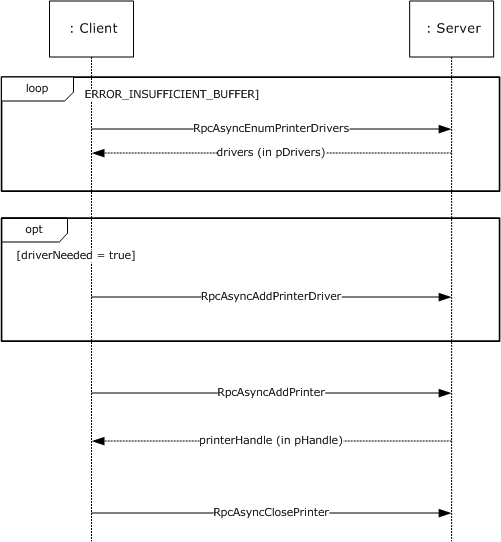 Figure : Adding a printer to a serverAdding a Printer Driver to a ServerA client adds a printer driver to a server by following the steps shown below, which are described in [MS-RPRN] section 4.2; and by applying the parameter substitutions that are specified in [MS-RPRN] section 3.1.4.1.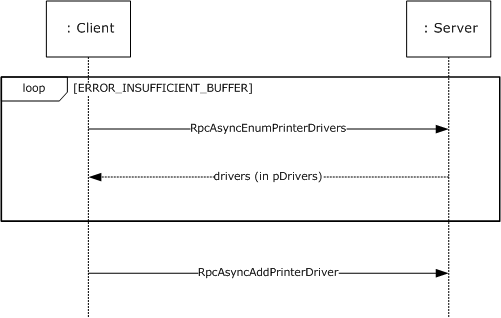 Figure : Adding a printer driver to a serverEnumerating Printers on a ServerA client enumerates printers on a server by following the steps shown below, which are described in [MS-RPRN] section 4.3; and by applying the parameter substitutions that are specified in [MS-RPRN] section 3.1.4.1.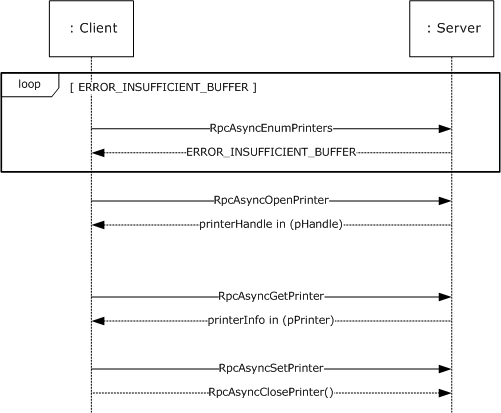 Figure : Enumerating printers on a server and accessing information about one of themEnumerating Print Jobs on a ServerThe client enumerates print jobs on a server by following the steps shown below, which are described in [MS-RPRN] section 4.4; and by applying the parameter substitutions that are specified in [MS-RPRN] section 3.1.4.1.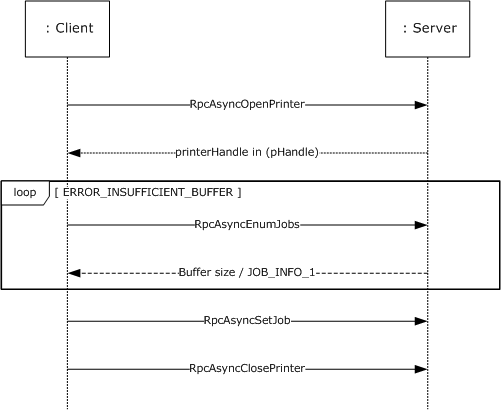 Figure : Enumerating jobs on a server and modifying one of themReceiving Notifications from a ServerA client ("TESTCLT") receives notifications from a server ("CORPSERV") about changes in the states of printers, print servers, and print jobs by following these steps:The client opens the print server or printer using RpcAsyncOpenPrinter.RpcAsyncOpenPrinter( L"\\\\CORPSERV\\My Printer", &hPrinter, L"RAW", &devmodeContainer, PRINTER_ACCESS_USE );The server allocates the printer handle, writes it to hPrinter, and returns 0 (success).The client registers for change notifications using RpcSyncRegisterForRemoteNotifications and specifies the type of notifications the client is interested in.The client allocates and initializes an RpcPrintPropertiesCollection structure as follows:RpcPrintPropertiesCollection notifyFilter;    RpcPrintNamedProperty property[4];WORD notifyFieldsJob[] = { 0x000A /*JOB_NOTIFY_FIELD_STATUS*/, 0x000D /*JOB_NOTIFY_FIELD_DOCUMENT*/ };RPC_V2_NOTIFY_OPTIONS_TYPE notifyTypes[1] = {{1 /*JOB_NOTIFY_TYPE*/, 0, 0, 0, 2, notifyFieldsJob }};RPC_V2_NOTIFY_OPTIONS notifyOptions = {0x00000002,0x00000000,1,notifyTypes};notifyFilter.numberOfProperties = 4;notifyFilter.propertiesCollection = property;property[0].propertyName = L"RemoteNotifyFilter Flags";property[0].propertyValue.ePropertyType = kPropertyTypeInt32;property[0].propertyValue.propertyInt32 = 0x00000100; /* PRINTER_CHANGE_ADD_JOB */property[1].propertyName = L"RemoteNotifyFilter Options";property[1].propertyValue.ePropertyType = kPropertyTypeInt32;property[1].propertyValue.propertyInt32 = 0;property[2].propertyName = L"RemoteNotifyFilter NotifyOptions";property[2].propertyValue.ePropertyType = kPropertyTypeNotificationOptions;property[2].propertyValue.propertyOptionsContainer.pOptions = &notifyOptions;property[3].propertyName = L"RemoteNotifyFilter Color";property[3].propertyValue.ePropertyType = kPropertyTypeInt32;property[3].propertyValue.propertyInt32 = 1;  /* Pass a unique, monotonically incremented value so that later on we can understand order of notifications */The client registers for change notifications.RpcSyncRegisterForRemoteNotifications( hPrinter, &notifyFilter, &hNotifyHandle );The server creates a notification context to keep track of the filter settings, writes the handle to hNotifyHandle, and returns 0 (success).To receive state change notifications, the client calls the server's RpcAsyncGetRemoteNotifications method. That method call will not return until there is a new state change notification.Client registers for state change notifications.RpcPrintPropertiesCollection *pNotifyData = NULL;RpcAsyncGetRemoteNotifications( hNotifyHandle, &pNotifyData);The server responds when a change occurs that matches a filter condition that was specified by the client when the client registered for notifications.The server allocates and initializes an RpcPrintPropertiesCollection, returns the address in pNotifyData, and returns 0 (success).The server initializes pNotifyData as follows (note that memory allocations are not spelled out in this example):notifyFilter.numberOfProperties = 3;notifyFilter.propertiesCollection = property;RPC_V2_NOTIFY_INFO notifyInfo;  /* Note: Pseudo-code only, assumes sufficient memory has been allocated for aData[] array at end of structure */notifyInfo.Version = 2;notifyInfo.Flags = 0;notifyInfo.Count = 1;notifyInfo.aData[0].Type = 1; /* JOB_NOTIFY_TYPE */notifyInfo.aData[0].Field = 0xD; /* JOB_NOTIFY_FIELD_DOCUMENT */notifyInfo.aData[0].String.pszString = L"My Test Print Job Name";notifyInfo.aData[0].Id = 12;  /* This is print job with ID 12 */property[0].propertyName = L"RemoteNotifyData Flags";property[0].propertyValue.ePropertyType = kPropertyTypeInt32;property[0].propertyValue.propertyInt32 = 0x00000100; /* PRINTER_CHANGE_ADD_JOB */property[1].propertyName = L"RemoteNotifyData Info";property[1].propertyValue.ePropertyType = kPropertyTypeNotificationReply;property[1].propertyValue.propertyOptionsReplyContainer.pInfo = &notifyInfo;property[2].propertyName = L"RemoteNotifyData Color";property[2].propertyValue.ePropertyType = kPropertyTypeInt32;property[2].propertyValue.propertyInt32 = 1; /* Passes back the value passed in by the client */The client inspects pNotifyData and notifies any applications of the state change.The client repeats as necessary for the implementation; for example, until shutdown or the user specifies a different printer.If the server sets the PRINTER_NOTIFY_INFO_DISCARDED flag in the data returned from RpcAsyncGetRemoteNotifications, the client calls RpcSyncRefreshRemoteNotifications to obtain updated state information.The client allocates and initializes an RpcPrintPropertiesCollection notifyFilter structure. This can be identical to the filter used in initial registration, or it can specify different settings. The client should increase the value of the "RemoteNotifyFilter Color" property.The client calls RpcSyncRefreshRemoteNotifications to get updated state information.RpcSyncRefreshRemoteNotification( hNotifyHandle, &notifyFilter, &pNotifyData );The server prepares notification data as it would from RpcAsyncGetRemoteNotifications, returns the data, and returns 0 (success).To stop receiving state notifications, the client cancels any outstanding RpcAsyncGetRemoteNotifications calls and then unregisters from change notifications by calling RpcSyncUnRegisterForRemoteNotifications with the handle previously obtained from RpcSyncRegisterForRemoteNotifications.The client cancels outstanding RpcAsyncGetRemoteNotifications calls on hNotifyHandle using the RPC-provided cancel call method.The client unregisters from change notifications on hNotifyHandle.RpcSyncUnregisterForRemoteNotifications( &hNotifyHandle );The server frees the notification context, writes NULL to hNotifyHandle, and returns 0 (success).The client closes the printer or print server handle by calling RpcAsyncClosePrinter.RpcAsyncClosePrinter( &hPrinter );The server frees the memory associated with the print queue handle, sets hPrinter to NULL, and returns 0 (success).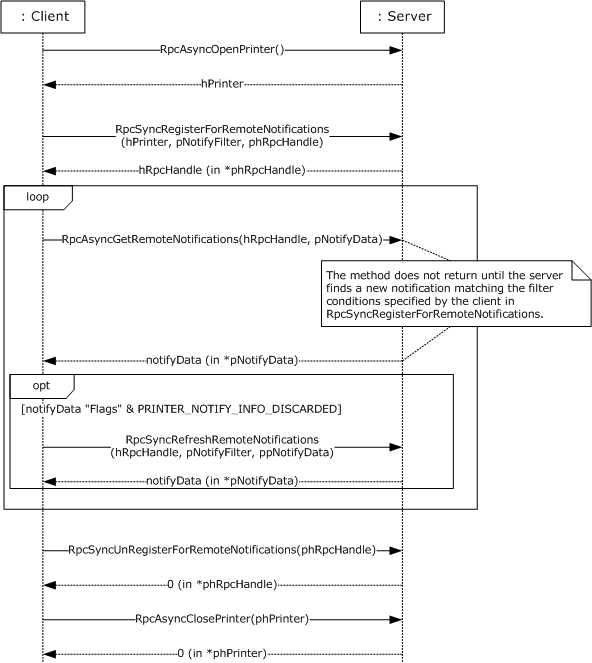 Figure : Receiving notifications from a serverSecuritySecurity Considerations for Implementers Security considerations for implementers of this protocol have been covered in preceding sections.Index of Security ParametersSecurity considerations for both authenticated and unauthenticated RPC are specified in [C706] chapters Introduction to the RPC API and Security.A Print System Asynchronous Remote Protocol client can failover to unauthenticated RPC by using the [MS-RPRN] protocol when authenticated RPC fails for backward compatibility.<38> Unauthenticated RPC is not as secure as authenticated RPC; the client either audits or supports this automatic failover only when it is explicitly specified.Appendix A: Full IDLFor ease of implementation the full IDL for the IRemoteWinspool interface (section 3.1.4) is provided below. The syntax uses IDL syntax extensions defined in [MS-RPCE]. Some of the data types and structures used by this interface are defined in other specifications, including [MS-DTYP] and [MS-RPRN].// [MS-PAR] interface[    uuid(76F03F96-CDFD-44fc-A22C-64950A001209),    version(1.0),#ifdef __midl        ms_union,#endif // __midl    pointer_default(unique)]interface IRemoteWinspool {import "ms-dtyp.idl";#if __midl < 700#define disable_consistency_check#endif// [MS-RPRN] common constants#define TABLE_DWORD              0x1#define TABLE_STRING             0x2#define TABLE_DEVMODE            0x3#define TABLE_TIME               0x4#define TABLE_SECURITYDESCRIPTOR 0x5#define SPLFILE_CONTENT_TYPE_PROP_NAME L"Spool File Contents" // [MS-RPRN] common enumerationstypedef enum {    BIDI_NULL   = 0,    BIDI_INT    = 1,    BIDI_FLOAT  = 2,    BIDI_BOOL   = 3,    BIDI_STRING = 4,    BIDI_TEXT   = 5,    BIDI_ENUM   = 6,    BIDI_BLOB   = 7} BIDI_TYPE;typedef enum {    kRpcPropertyTypeString = 1,    kRpcPropertyTypeInt32,    kRpcPropertyTypeInt64,    kRpcPropertyTypeByte,    kRpcPropertyTypeBuffer} RPC_EPrintPropertyType;typedef enum {    kInvalidJobState = 0,    kLogJobPrinted,    kLogJobRendered,    kLogJobError,    kLogJobPipelineError,    kLogOfflineFileFull} EBranchOfficeJobEventType;// [MS-RPRN] common data typestypedef unsigned short LANGID;typedef [context_handle] void* GDI_HANDLE;typedef [context_handle] void* PRINTER_HANDLE;typedef [handle] wchar_t* STRING_HANDLE;// [MS-RPRN] common utility structurestypedef struct {    long cx;    long cy;} SIZE;typedef struct {    long left;    long top;    long right;    long bottom;} RECTL;// [MS-RPRN] common device state structuretypedef struct _devicemode {    wchar_t  dmDeviceName[32];    unsigned short dmSpecVersion;    unsigned short dmDriverVersion;    unsigned short dmSize;    unsigned short dmDriverExtra;    DWORD dmFields;    short dmOrientation;    short dmPaperSize;    short dmPaperLength;    short dmPaperWidth;    short dmScale;    short dmCopies;    short dmDefaultSource;    short dmPrintQuality;    short dmColor;    short dmDuplex;    short dmYResolution;    short dmTTOption;    short dmCollate;    wchar_t  dmFormName[32];    unsigned short reserved0;    DWORD reserved1;    DWORD reserved2;    DWORD reserved3;    DWORD dmNup;    DWORD reserved4;    DWORD dmICMMethod;    DWORD dmICMIntent;    DWORD dmMediaType;    DWORD dmDitherType;    DWORD reserved5;    DWORD reserved6;    DWORD reserved7;    DWORD reserved8;} DEVMODE;// [MS-RPRN] common info structurestypedef struct _DOC_INFO_1 {    [string] wchar_t* pDocName;    [string] wchar_t* pOutputFile;    [string] wchar_t* pDatatype;} DOC_INFO_1;typedef struct _DRIVER_INFO_1 {    [string] wchar_t* pName;} DRIVER_INFO_1;typedef struct _DRIVER_INFO_2 {    DWORD cVersion;    [string] wchar_t* pName;    [string] wchar_t* pEnvironment;    [string] wchar_t* pDriverPath;    [string] wchar_t* pDataFile;    [string] wchar_t* pConfigFile;} DRIVER_INFO_2;typedef struct _RPC_DRIVER_INFO_3 {    DWORD cVersion;    [string] wchar_t* pName;    [string] wchar_t* pEnvironment;    [string] wchar_t* pDriverPath;    [string] wchar_t* pDataFile;    [string] wchar_t* pConfigFile;    [string] wchar_t* pHelpFile;    [string] wchar_t* pMonitorName;    [string] wchar_t* pDefaultDataType;    DWORD cchDependentFiles;    [size_is(cchDependentFiles), unique]       wchar_t* pDependentFiles;} RPC_DRIVER_INFO_3;typedef struct _RPC_DRIVER_INFO_4 {    DWORD cVersion;    [string] wchar_t* pName;    [string] wchar_t* pEnvironment;    [string] wchar_t* pDriverPath;    [string] wchar_t* pDataFile;    [string] wchar_t* pConfigFile;    [string] wchar_t* pHelpFile;    [string] wchar_t* pMonitorName;    [string] wchar_t* pDefaultDataType;    DWORD cchDependentFiles;    [size_is(cchDependentFiles), unique]       wchar_t* pDependentFiles;    DWORD cchPreviousNames;    [size_is(cchPreviousNames), unique]       wchar_t* pszzPreviousNames;} RPC_DRIVER_INFO_4;typedef struct _RPC_DRIVER_INFO_6 {    DWORD cVersion;    [string] wchar_t* pName;    [string] wchar_t* pEnvironment;    [string] wchar_t* pDriverPath;    [string] wchar_t* pDataFile;    [string] wchar_t* pConfigFile;    [string] wchar_t* pHelpFile;    [string] wchar_t* pMonitorName;    [string] wchar_t* pDefaultDataType;    DWORD cchDependentFiles;    [size_is(cchDependentFiles), unique]       wchar_t* pDependentFiles;    DWORD cchPreviousNames;    [size_is(cchPreviousNames), unique]       wchar_t* pszzPreviousNames;    FILETIME ftDriverDate;    DWORDLONG dwlDriverVersion;    [string] wchar_t* pMfgName;    [string] wchar_t* pOEMUrl;    [string] wchar_t* pHardwareID;    [string] wchar_t* pProvider;} RPC_DRIVER_INFO_6;typedef struct _RPC_DRIVER_INFO_8 {    DWORD cVersion;    [string] wchar_t* pName;    [string] wchar_t* pEnvironment;    [string] wchar_t* pDriverPath;    [string] wchar_t* pDataFile;    [string] wchar_t* pConfigFile;    [string] wchar_t* pHelpFile;    [string] wchar_t* pMonitorName;    [string] wchar_t* pDefaultDataType;    DWORD cchDependentFiles;    [size_is(cchDependentFiles), unique]       wchar_t* pDependentFiles;    DWORD cchPreviousNames;    [size_is(cchPreviousNames), unique]       wchar_t* pszzPreviousNames;    FILETIME ftDriverDate;    DWORDLONG dwlDriverVersion;    [string] wchar_t* pMfgName;    [string] wchar_t* pOEMUrl;    [string] wchar_t* pHardwareID;    [string] wchar_t* pProvider;    [string] wchar_t* pPrintProcessor;    [string] wchar_t* pVendorSetup;    DWORD cchColorProfiles;    [size_is(cchColorProfiles), unique]       wchar_t* pszzColorProfiles;    [string] wchar_t* pInfPath;    DWORD dwPrinterDriverAttributes;    DWORD cchCoreDependencies;    [size_is(cchCoreDependencies), unique]       wchar_t* pszzCoreDriverDependencies;    FILETIME ftMinInboxDriverVerDate;    DWORDLONG dwlMinInboxDriverVerVersion;} RPC_DRIVER_INFO_8;typedef struct _FORM_INFO_1 {    DWORD Flags;    [string] wchar_t* pName;    SIZE Size;    RECTL ImageableArea;} FORM_INFO_1;typedef struct _RPC_FORM_INFO_2 {    DWORD Flags;    [string, unique] const wchar_t* pName;    SIZE Size;    RECTL ImageableArea;    [string, unique] const char* pKeyword;    DWORD StringType;    [string, unique] const wchar_t* pMuiDll;    DWORD dwResourceId;    [string, unique] const wchar_t* pDisplayName;    LANGID wLangID;} RPC_FORM_INFO_2;typedef struct _JOB_INFO_1 {    DWORD JobId;    [string] wchar_t* pPrinterName;    [string] wchar_t* pMachineName;    [string] wchar_t* pUserName;    [string] wchar_t* pDocument;    [string] wchar_t* pDatatype;    [string] wchar_t* pStatus;    DWORD Status;    DWORD Priority;    DWORD Position;    DWORD TotalPages;    DWORD PagesPrinted;    SYSTEMTIME Submitted;} JOB_INFO_1;typedef struct _JOB_INFO_2 {    DWORD JobId;    [string] wchar_t* pPrinterName;    [string] wchar_t* pMachineName;    [string] wchar_t* pUserName;    [string] wchar_t* pDocument;    [string] wchar_t* pNotifyName;    [string] wchar_t* pDatatype;    [string] wchar_t* pPrintProcessor;    [string] wchar_t* pParameters;    [string] wchar_t* pDriverName;    DEVMODE* pDevMode;    [string] wchar_t* pStatus;    SECURITY_DESCRIPTOR* pSecurityDescriptor;    DWORD Status;    DWORD Priority;    DWORD Position;    DWORD StartTime;    DWORD UntilTime;    DWORD TotalPages;    DWORD Size;    SYSTEMTIME Submitted;    DWORD Time;    DWORD PagesPrinted;} JOB_INFO_2;typedef struct _JOB_INFO_3 {    DWORD JobId;    DWORD NextJobId;    DWORD Reserved;} JOB_INFO_3;typedef struct _JOB_INFO_4 {    DWORD JobId;    [string] wchar_t* pPrinterName;    [string] wchar_t* pMachineName;    [string] wchar_t* pUserName;    [string] wchar_t* pDocument;    [string] wchar_t* pNotifyName;    [string] wchar_t* pDatatype;    [string] wchar_t* pPrintProcessor;    [string] wchar_t* pParameters;    [string] wchar_t* pDriverName;    DEVMODE* pDevMode;    [string] wchar_t* pStatus;    SECURITY_DESCRIPTOR* pSecurityDescriptor;    DWORD Status;    DWORD Priority;    DWORD Position;    DWORD StartTime;    DWORD UntilTime;    DWORD TotalPages;    DWORD Size;    SYSTEMTIME Submitted;    DWORD Time;    DWORD PagesPrinted;    long SizeHigh;} JOB_INFO_4;typedef struct _MONITOR_INFO_1 {    [string] wchar_t* pName;} MONITOR_INFO_1;typedef struct _MONITOR_INFO_2 {    [string] wchar_t* pName;    [string] wchar_t* pEnvironment;    [string] wchar_t* pDLLName;} MONITOR_INFO_2;typedef struct _PORT_INFO_1 {    [string] wchar_t* pPortName;} PORT_INFO_1;typedef struct _PORT_INFO_2 {    [string] wchar_t* pPortName;    [string] wchar_t* pMonitorName;    [string] wchar_t* pDescription;    DWORD fPortType;    DWORD Reserved;} PORT_INFO_2;typedef struct _PORT_INFO_3 {    DWORD dwStatus;    [string] wchar_t* pszStatus;    DWORD dwSeverity;} PORT_INFO_3;typedef struct _PORT_INFO_FF {    [string] wchar_t* pPortName;    DWORD cbMonitorData;    BYTE* pMonitorData;} PORT_INFO_FF;typedef struct _PRINTER_INFO_STRESS {    [string] wchar_t* pPrinterName;    [string] wchar_t* pServerName;    DWORD cJobs;    DWORD cTotalJobs;    DWORD cTotalBytes;    SYSTEMTIME stUpTime;    DWORD MaxcRef;    DWORD cTotalPagesPrinted;    DWORD dwGetVersion;    DWORD fFreeBuild;    DWORD cSpooling;    DWORD cMaxSpooling;    DWORD cRef;    DWORD cErrorOutOfPaper;    DWORD cErrorNotReady;    DWORD cJobError;    DWORD dwNumberOfProcessors;    DWORD dwProcessorType;    DWORD dwHighPartTotalBytes;    DWORD cChangeID;    DWORD dwLastError;    DWORD Status;    DWORD cEnumerateNetworkPrinters;    DWORD cAddNetPrinters;    unsigned short wProcessorArchitecture;    unsigned short wProcessorLevel;    DWORD cRefIC;    DWORD dwReserved2;    DWORD dwReserved3;} PRINTER_INFO_STRESS;typedef struct _PRINTER_INFO_1 {    DWORD Flags;    [string] wchar_t* pDescription;    [string] wchar_t* pName;    [string] wchar_t* pComment;} PRINTER_INFO_1;typedef struct _PRINTER_INFO_2 {    [string] wchar_t* pServerName;    [string] wchar_t* pPrinterName;    [string] wchar_t* pShareName;    [string] wchar_t* pPortName;    [string] wchar_t* pDriverName;    [string] wchar_t* pComment;    [string] wchar_t* pLocation;    DEVMODE* pDevMode;    [string] wchar_t* pSepFile;    [string] wchar_t* pPrintProcessor;    [string] wchar_t* pDatatype;    [string] wchar_t* pParameters;    SECURITY_DESCRIPTOR* pSecurityDescriptor;    DWORD Attributes;    DWORD Priority;    DWORD DefaultPriority;    DWORD StartTime;    DWORD UntilTime;    DWORD Status;    DWORD cJobs;    DWORD AveragePPM;} PRINTER_INFO_2;typedef struct _PRINTER_INFO_3 {    SECURITY_DESCRIPTOR* pSecurityDescriptor;} PRINTER_INFO_3;typedef struct _PRINTER_INFO_4 {    [string] wchar_t* pPrinterName;    [string] wchar_t* pServerName;    DWORD Attributes;} PRINTER_INFO_4;typedef struct _PRINTER_INFO_5 {    [string] wchar_t* pPrinterName;    [string] wchar_t* pPortName;    DWORD Attributes;    DWORD DeviceNotSelectedTimeout;    DWORD TransmissionRetryTimeout;} PRINTER_INFO_5;typedef struct _PRINTER_INFO_6 {    DWORD dwStatus;} PRINTER_INFO_6;typedef struct _PRINTER_INFO_7 {    [string] wchar_t* pszObjectGUID;    DWORD dwAction;} PRINTER_INFO_7;typedef struct _PRINTER_INFO_8 {    DEVMODE* pDevMode;} PRINTER_INFO_8;typedef struct _PRINTER_INFO_9 {    DEVMODE* pDevMode;} PRINTER_INFO_9;typedef struct _SPLCLIENT_INFO_1 {    DWORD dwSize;    [string] wchar_t* pMachineName;    [string] wchar_t* pUserName;    DWORD dwBuildNum;    DWORD dwMajorVersion;    DWORD dwMinorVersion;    unsigned short wProcessorArchitecture;} SPLCLIENT_INFO_1;typedef struct _SPLCLIENT_INFO_2 {    LONG_PTR notUsed;} SPLCLIENT_INFO_2;typedef struct _SPLCLIENT_INFO_3 {    unsigned int cbSize;    DWORD dwFlags;    DWORD dwSize;    [string] wchar_t* pMachineName;    [string] wchar_t* pUserName;    DWORD dwBuildNum;    DWORD dwMajorVersion;    DWORD dwMinorVersion;    unsigned short wProcessorArchitecture;    unsigned  __int64 hSplPrinter;} SPLCLIENT_INFO_3;// [MS-RPRN] common info container structurestypedef struct _DEVMODE_CONTAINER {    DWORD cbBuf;    [size_is(cbBuf), unique] BYTE* pDevMode;} DEVMODE_CONTAINER;typedef struct _DOC_INFO_CONTAINER {    DWORD Level;    [switch_is(Level)] union {      [case(1)]        DOC_INFO_1* pDocInfo1;    } DocInfo;} DOC_INFO_CONTAINER;typedef struct _DRIVER_CONTAINER {    DWORD Level;    [switch_is(Level)] union {      [case(1)]        DRIVER_INFO_1* Level1;      [case(2)]        DRIVER_INFO_2* Level2;      [case(3)]        RPC_DRIVER_INFO_3* Level3;      [case(4)]        RPC_DRIVER_INFO_4* Level4;      [case(6)]        RPC_DRIVER_INFO_6* Level6;      [case(8)]        RPC_DRIVER_INFO_8* Level8;    } DriverInfo;} DRIVER_CONTAINER;typedef struct _FORM_CONTAINER {    DWORD Level;    [switch_is(Level)] union {      [case(1)]        FORM_INFO_1* pFormInfo1;      [case(2)]        RPC_FORM_INFO_2* pFormInfo2;    } FormInfo;} FORM_CONTAINER;typedef struct _JOB_CONTAINER {    DWORD Level;    [switch_is(Level)] union {      [case(1)]        JOB_INFO_1* Level1;      [case(2)]        JOB_INFO_2* Level2;      [case(3)]        JOB_INFO_3* Level3;      [case(4)]        JOB_INFO_4* Level4;    } JobInfo;} JOB_CONTAINER;typedef struct _MONITOR_CONTAINER {    DWORD Level;    [switch_is(Level)] union {      [case(1)]        MONITOR_INFO_1* pMonitorInfo1;      [case(2)]        MONITOR_INFO_2* pMonitorInfo2;    } MonitorInfo;} MONITOR_CONTAINER;typedef struct _PORT_CONTAINER {    DWORD Level;    [switch_is(0x00FFFFFF & Level)]       union {      [case(1)]        PORT_INFO_1* pPortInfo1;      [case(2)]        PORT_INFO_2* pPortInfo2;      [case(3)]        PORT_INFO_3* pPortInfo3;      [case(0x00FFFFFF)]        PORT_INFO_FF* pPortInfoFF;    } PortInfo;} PORT_CONTAINER;typedef struct _PORT_VAR_CONTAINER {    DWORD cbMonitorData;    [size_is(cbMonitorData), unique, disable_consistency_check]       BYTE* pMonitorData;} PORT_VAR_CONTAINER;typedef struct _PRINTER_CONTAINER {    DWORD Level;    [switch_is(Level)] union {      [case(0)]        PRINTER_INFO_STRESS* pPrinterInfoStress;      [case(1)]        PRINTER_INFO_1* pPrinterInfo1;      [case(2)]        PRINTER_INFO_2* pPrinterInfo2;      [case(3)]        PRINTER_INFO_3* pPrinterInfo3;      [case(4)]        PRINTER_INFO_4* pPrinterInfo4;      [case(5)]        PRINTER_INFO_5* pPrinterInfo5;      [case(6)]        PRINTER_INFO_6* pPrinterInfo6;      [case(7)]        PRINTER_INFO_7* pPrinterInfo7;      [case(8)]        PRINTER_INFO_8* pPrinterInfo8;      [case(9)]        PRINTER_INFO_9* pPrinterInfo9;    } PrinterInfo;} PRINTER_CONTAINER;typedef struct _RPC_BINARY_CONTAINER {    DWORD cbBuf;    [size_is(cbBuf), unique] BYTE* pszString;} RPC_BINARY_CONTAINER;typedef struct _RPC_BIDI_DATA {    DWORD dwBidiType;    [switch_is(dwBidiType)] union {    [case(BIDI_NULL, BIDI_BOOL)]        int bData;    [case(BIDI_INT)]        long iData;    [case(BIDI_STRING, BIDI_TEXT, BIDI_ENUM)]        [string,unique] wchar_t* sData;    [case(BIDI_FLOAT)]        float fData;    [case(BIDI_BLOB)]        RPC_BINARY_CONTAINER biData;    } u;} RPC_BIDI_DATA;typedef struct _RPC_BIDI_REQUEST_DATA {    DWORD dwReqNumber;    [string, unique] wchar_t* pSchema;    RPC_BIDI_DATA data;} RPC_BIDI_REQUEST_DATA;typedef struct _RPC_BIDI_RESPONSE_DATA {    DWORD dwResult;    DWORD dwReqNumber;    [string, unique] wchar_t* pSchema;    RPC_BIDI_DATA data;} RPC_BIDI_RESPONSE_DATA;typedef struct _RPC_BIDI_REQUEST_CONTAINER {    DWORD Version;    DWORD Flags;    DWORD Count;    [size_is(Count), unique] RPC_BIDI_REQUEST_DATA aData[];} RPC_BIDI_REQUEST_CONTAINER;typedef struct _RPC_BIDI_RESPONSE_CONTAINER {    DWORD Version;    DWORD Flags;    DWORD Count;    [size_is(Count), unique] RPC_BIDI_RESPONSE_DATA aData[];} RPC_BIDI_RESPONSE_CONTAINER;typedef struct SECURITY_CONTAINER {    DWORD cbBuf;    [size_is(cbBuf), unique] BYTE* pSecurity;} SECURITY_CONTAINER;typedef struct _SPLCLIENT_CONTAINER {    DWORD Level;    [switch_is(Level)] union {      [case(1)]        SPLCLIENT_INFO_1* pClientInfo1;      [case(2)]        SPLCLIENT_INFO_2* pNotUsed;      [case(3)]        SPLCLIENT_INFO_3* pClientInfo3;    } ClientInfo;} SPLCLIENT_CONTAINER;typedef struct _STRING_CONTAINER {    DWORD cbBuf;    [size_is(cbBuf/2), unique] WCHAR* pszString;} STRING_CONTAINER;typedef struct _SYSTEMTIME_CONTAINER {    DWORD cbBuf;    SYSTEMTIME* pSystemTime;} SYSTEMTIME_CONTAINER;typedef struct _RPC_V2_NOTIFY_OPTIONS_TYPE {    unsigned short Type;    unsigned short Reserved0;    DWORD Reserved1;    DWORD Reserved2;    DWORD Count;    [size_is(Count), unique] unsigned short* pFields;} RPC_V2_NOTIFY_OPTIONS_TYPE;typedef struct _RPC_V2_NOTIFY_OPTIONS {    DWORD Version;    DWORD Reserved;    DWORD Count;    [size_is(Count), unique] RPC_V2_NOTIFY_OPTIONS_TYPE* pTypes;} RPC_V2_NOTIFY_OPTIONS;typedef [switch_type (DWORD)]     union _RPC_V2_NOTIFY_INFO_DATA_DATA {      [case(TABLE_STRING)]         STRING_CONTAINER String;      [case(TABLE_DWORD)]         DWORD dwData[2];      [case(TABLE_TIME)]         SYSTEMTIME_CONTAINER SystemTime;      [case(TABLE_DEVMODE)]         DEVMODE_CONTAINER DevMode;      [case(TABLE_SECURITYDESCRIPTOR)]         SECURITY_CONTAINER SecurityDescriptor;} RPC_V2_NOTIFY_INFO_DATA_DATA;typedef struct _RPC_V2_NOTIFY_INFO_DATA {    unsigned short Type;    unsigned short Field;    DWORD Reserved;    DWORD Id;    [switch_is(Reserved & 0xffff)]       RPC_V2_NOTIFY_INFO_DATA_DATA Data;} RPC_V2_NOTIFY_INFO_DATA;typedef struct _RPC_V2_NOTIFY_INFO {    DWORD Version;    DWORD Flags;    DWORD Count;    [size_is(Count), unique] RPC_V2_NOTIFY_INFO_DATA aData[];} RPC_V2_NOTIFY_INFO;typedef [switch_type(DWORD)] union _RPC_V2_UREPLY_PRINTER {    [case (0)]      RPC_V2_NOTIFY_INFO* pInfo;} RPC_V2_UREPLY_PRINTER;typedef struct {    DWORD             Status;    [string] wchar_t* pDocumentName;    [string] wchar_t* pUserName;    [string] wchar_t* pMachineName;    [string] wchar_t* pPrinterName;    [string] wchar_t* pPortName;    LONGLONG          Size;    DWORD             TotalPages;} RPC_BranchOfficeJobDataPrinted;typedef struct {    LONGLONG    Size;    DWORD       ICMMethod;    short       Color;    short       PrintQuality;    short       YResolution;    short       Copies;    short       TTOption;} RPC_BranchOfficeJobDataRendered;typedef struct {    DWORD             LastError;    [string] wchar_t* pDocumentName;    [string] wchar_t* pUserName;    [string] wchar_t* pPrinterName;    [string] wchar_t* pDataType;    LONGLONG          TotalSize;    LONGLONG          PrintedSize;    DWORD             TotalPages;    DWORD             PrintedPages;    [string] wchar_t* pMachineName;    [string] wchar_t* pJobError;    [string] wchar_t* pErrorDescription;} RPC_BranchOfficeJobDataError;typedef struct {    [string] wchar_t* pDocumentName;    [string] wchar_t* pPrinterName;    [string] wchar_t* pExtraErrorInfo;} RPC_BranchOfficeJobDataPipelineFailed;typedef struct {    [string] wchar_t* pMachineName;} RPC_BranchOfficeLogOfflineFileFull;typedef struct {    EBranchOfficeJobEventType  eEventType;    DWORD                      JobId;    [switch_type(EBranchOfficeJobEventType), switch_is(eEventType)]    union {        [case(kLogJobPrinted)]             RPC_BranchOfficeJobDataPrinted             LogJobPrinted;        [case(kLogJobRendered)]             RPC_BranchOfficeJobDataRendered            LogJobRendered;        [case(kLogJobError)]             RPC_BranchOfficeJobDataError               LogJobError;        [case(kLogJobPipelineError)]             RPC_BranchOfficeJobDataPipelineFailed      LogPipelineFailed;        [case(kLogOfflineFileFull)]             RPC_BranchOfficeLogOfflineFileFull         LogOfflineFileFull;    } JobInfo;} RPC_BranchOfficeJobData;typedef struct {    DWORD cJobDataEntries;    [size_is(cJobDataEntries), unique] RPC_BranchOfficeJobData JobData[];} RPC_BranchOfficeJobDataContainer;// [MS-PAR] enumerationstypedef enum {    kPropertyTypeString = 1,    kPropertyTypeInt32,    kPropertyTypeInt64,    kPropertyTypeByte,    kPropertyTypeTime,    kPropertyTypeDevMode,    kPropertyTypeSD,    kPropertyTypeNotificationReply,    kPropertyTypeNotificationOptions,} EPrintPropertyType;// [MS-PAR] data typestypedef [context_handle] void *RMTNTFY_HANDLE;// [MS-PAR] structurestypedef struct _NOTIFY_REPLY_CONTAINER {    RPC_V2_NOTIFY_INFO* pInfo;} NOTIFY_REPLY_CONTAINER;typedef struct _NOTIFY_OPTIONS_CONTAINER {    RPC_V2_NOTIFY_OPTIONS* pOptions;} NOTIFY_OPTIONS_CONTAINER;typedef struct {    EPrintPropertyType   ePropertyType;    [switch_type(EPrintPropertyType), switch_is(ePropertyType)]    union {        [case(kPropertyTypeString)]             [string] wchar_t*        propertyString;        [case(kPropertyTypeInt32)]             long                     propertyInt32;        [case(kPropertyTypeInt64)]             __int64                  propertyInt64;        [case(kPropertyTypeByte)]             BYTE                     propertyByte;        [case(kPropertyTypeTime)]             SYSTEMTIME_CONTAINER     propertyTimeContainer;        [case(kPropertyTypeDevMode)]             DEVMODE_CONTAINER        propertyDevModeContainer;        [case(kPropertyTypeSD)]             SECURITY_CONTAINER       propertySDContainer;        [case(kPropertyTypeNotificationReply)]             NOTIFY_REPLY_CONTAINER   propertyReplyContainer;        [case(kPropertyTypeNotificationOptions)]             NOTIFY_OPTIONS_CONTAINER propertyOptionsContainer;    } value;} RpcPrintPropertyValue;typedef struct {    [string] wchar_t*  propertyName;    RpcPrintPropertyValue propertyValue;} RpcPrintNamedProperty;typedef struct {    [range(0, 50)]    unsigned long numberOfProperties;    [size_is(numberOfProperties),unique]    RpcPrintNamedProperty*  propertiesCollection;}RpcPrintPropertiesCollection;typedef struct _CORE_PRINTER_DRIVER {    GUID         CoreDriverGUID;    FILETIME     ftDriverDate;    DWORDLONG    dwlDriverVersion;    wchar_t      szPackageID[260];} CORE_PRINTER_DRIVER;typedef struct {    RPC_EPrintPropertyType ePropertyType;    [switch_is(ePropertyType)] union {        [case(kRpcPropertyTypeString)] [string] wchar_t *propertyString;        [case(kRpcPropertyTypeInt32)]  LONG              propertyInt32;        [case(kRpcPropertyTypeInt64)]  LONGLONG          propertyInt64;        [case(kRpcPropertyTypeByte)]   BYTE              propertyByte;        [case(kRpcPropertyTypeBuffer)]        struct {                             DWORD  cbBuf;            [size_is(cbBuf)] BYTE   *pBuf;        } propertyBlob;    } value;} RPC_PrintPropertyValue;typedef struct {    [string] wchar_t                *propertyName;             RPC_PrintPropertyValue propertyValue;} RPC_PrintNamedProperty;// [MS-PAR] methodsDWORDRpcAsyncOpenPrinter(   [in] handle_t hRemoteBinding,   [in, string, unique] wchar_t* pPrinterName,   [out] PRINTER_HANDLE*pHandle,   [in, string, unique] wchar_t* pDatatype,   [in] DEVMODE_CONTAINER* pDevModeContainer,   [in] DWORD AccessRequired,   [in] SPLCLIENT_CONTAINER* pClientInfo);DWORDRpcAsyncAddPrinter(   [in] handle_t hRemoteBinding,   [in, string, unique] wchar_t* pName,   [in] PRINTER_CONTAINER* pPrinterContainer,   [in] DEVMODE_CONTAINER* pDevModeContainer,   [in] SECURITY_CONTAINER* pSecurityContainer,   [in] SPLCLIENT_CONTAINER* pClientInfo,   [out] PRINTER_HANDLE*pHandle);DWORDRpcAsyncSetJob(   [in] PRINTER_HANDLE hPrinter,   [in] DWORD JobId,   [in, unique] JOB_CONTAINER* pJobContainer,   [in] DWORD Command);DWORDRpcAsyncGetJob(   [in] PRINTER_HANDLE hPrinter,   [in] DWORD JobId,   [in] DWORD Level,   [in, out, unique, size_is(cbBuf)] unsigned char* pJob,   [in] DWORD cbBuf,   [out] DWORD* pcbNeeded);DWORDRpcAsyncEnumJobs(   [in] PRINTER_HANDLE hPrinter,   [in] DWORD FirstJob,   [in] DWORD NoJobs,   [in] DWORD Level,   [in, out, unique, size_is(cbBuf)] unsigned char* pJob,   [in] DWORD cbBuf,   [out] DWORD* pcbNeeded,   [out] DWORD* pcReturned);DWORDRpcAsyncAddJob(   [in] PRINTER_HANDLE hPrinter,   [in] DWORD Level,   [in, out, unique, size_is(cbBuf)] unsigned char* pAddJob,   [in] DWORD cbBuf,   [out] DWORD* pcbNeeded);DWORDRpcAsyncScheduleJob(   [in] PRINTER_HANDLE hPrinter,   [in] DWORD JobId);DWORDRpcAsyncDeletePrinter(   [in] PRINTER_HANDLE hPrinter);DWORDRpcAsyncSetPrinter(   [in] PRINTER_HANDLE hPrinter,   [in] PRINTER_CONTAINER* pPrinterContainer,   [in] DEVMODE_CONTAINER* pDevModeContainer,   [in] SECURITY_CONTAINER* pSecurityContainer,   [in] DWORD Command);DWORDRpcAsyncGetPrinter(   [in] PRINTER_HANDLE hPrinter,   [in] DWORD Level,   [in, out, unique, size_is(cbBuf)] unsigned char* pPrinter,   [in] DWORD cbBuf,   [out] DWORD* pcbNeeded);DWORDRpcAsyncStartDocPrinter(   [in] PRINTER_HANDLE hPrinter,   [in] DOC_INFO_CONTAINER* pDocInfoContainer,   [out] DWORD* pJobId);DWORDRpcAsyncStartPagePrinter(   [in] PRINTER_HANDLE hPrinter);DWORDRpcAsyncWritePrinter(   [in] PRINTER_HANDLE hPrinter,   [in, size_is(cbBuf)] unsigned char* pBuf,   [in] DWORD cbBuf,   [out] DWORD* pcWritten);DWORDRpcAsyncEndPagePrinter(   [in] PRINTER_HANDLE hPrinter);DWORDRpcAsyncEndDocPrinter(   [in] PRINTER_HANDLE hPrinter);DWORDRpcAsyncAbortPrinter(   [in] PRINTER_HANDLE hPrinter);DWORDRpcAsyncGetPrinterData(   [in] PRINTER_HANDLE hPrinter,   [in, string] wchar_t* pValueName,   [out] DWORD* pType,   [out, size_is(nSize)] unsigned char* pData,   [in] DWORD nSize,   [out] DWORD* pcbNeeded);DWORDRpcAsyncGetPrinterDataEx(   [in] PRINTER_HANDLE hPrinter,   [in, string] const wchar_t* pKeyName,   [in, string] const wchar_t* pValueName,   [out] DWORD* pType,   [out, size_is(nSize)] unsigned char* pData,   [in] DWORD nSize,   [out] DWORD* pcbNeeded);DWORDRpcAsyncSetPrinterData(   [in] PRINTER_HANDLE hPrinter,   [in, string] wchar_t* pValueName,   [in] DWORD Type,   [in, size_is(cbData)] unsigned char* pData,   [in] DWORD cbData);DWORDRpcAsyncSetPrinterDataEx(   [in] PRINTER_HANDLE hPrinter,   [in, string] const wchar_t* pKeyName,   [in, string] const wchar_t* pValueName,   [in] DWORD Type,   [in, size_is(cbData)] unsigned char* pData,   [in] DWORD cbData);DWORDRpcAsyncClosePrinter(   [in, out] PRINTER_HANDLE* phPrinter);DWORDRpcAsyncAddForm(   [in] PRINTER_HANDLE hPrinter,   [in] FORM_CONTAINER* pFormInfoContainer);DWORDRpcAsyncDeleteForm(   [in] PRINTER_HANDLE hPrinter,   [in, string] wchar_t* pFormName);DWORDRpcAsyncGetForm(   [in] PRINTER_HANDLE hPrinter,   [in, string] wchar_t* pFormName,   [in] DWORD Level,   [in, out, unique, size_is(cbBuf)] unsigned char* pForm,   [in] DWORD cbBuf,   [out] DWORD* pcbNeeded);DWORDRpcAsyncSetForm(   [in] PRINTER_HANDLE hPrinter,   [in, string] wchar_t* pFormName,   [in] FORM_CONTAINER* pFormInfoContainer);DWORDRpcAsyncEnumForms(   [in] PRINTER_HANDLE hPrinter,   [in] DWORD Level,   [in, out, unique, size_is(cbBuf)] unsigned char* pForm,   [in]  DWORD cbBuf,   [out] DWORD* pcbNeeded,   [out] DWORD* pcReturned);DWORDRpcAsyncGetPrinterDriver(   [in] PRINTER_HANDLE hPrinter,   [in, unique, string] wchar_t* pEnvironment,   [in] DWORD Level,   [in, out, unique, size_is(cbBuf)] unsigned char* pDriver,   [in] DWORD cbBuf,   [out] DWORD* pcbNeeded,   [in] DWORD dwClientMajorVersion,   [in] DWORD dwClientMinorVersion,   [out] DWORD* pdwServerMaxVersion,   [out] DWORD* pdwServerMinVersion);DWORDRpcAsyncEnumPrinterData(   [in] PRINTER_HANDLE hPrinter,   [in] DWORD dwIndex,   [out, size_is(cbValueName/sizeof(wchar_t))] wchar_t* pValueName,   [in]  DWORD cbValueName,   [out] DWORD* pcbValueName,   [out] DWORD* pType,   [out, size_is(cbData)] unsigned char* pData,   [in]  DWORD cbData,   [out] DWORD* pcbData);DWORDRpcAsyncEnumPrinterDataEx(   [in]  PRINTER_HANDLE hPrinter,   [in, string] const wchar_t* pKeyName,   [out, size_is(cbEnumValues)] unsigned char* pEnumValues,   [in]  DWORD cbEnumValues,   [out] DWORD* pcbEnumValues,   [out] DWORD* pnEnumValues);DWORDRpcAsyncEnumPrinterKey(   [in] PRINTER_HANDLE hPrinter,   [in, string] const wchar_t* pKeyName,   [out, size_is(cbSubkey/sizeof(wchar_t))] wchar_t* pSubkey,   [in]  DWORD cbSubkey,   [out] DWORD* pcbSubkey);DWORDRpcAsyncDeletePrinterData(   [in] PRINTER_HANDLE hPrinter,   [in, string] wchar_t* pValueName);DWORDRpcAsyncDeletePrinterDataEx(   [in] PRINTER_HANDLE hPrinter,   [in, string] const wchar_t* pKeyName,   [in, string] const wchar_t* pValueName);DWORDRpcAsyncDeletePrinterKey(   [in] PRINTER_HANDLE hPrinter,   [in, string] const wchar_t* pKeyName);DWORDRpcAsyncXcvData(   [in] PRINTER_HANDLE hXcv,   [in, string] const wchar_t* pszDataName,   [in, size_is(cbInputData)] unsigned char* pInputData,   [in] DWORD cbInputData,   [out, size_is(cbOutputData)] unsigned char* pOutputData,   [in] DWORD cbOutputData,   [out] DWORD* pcbOutputNeeded,   [in, out] DWORD* pdwStatus);DWORD RpcAsyncSendRecvBidiData (   [in] PRINTER_HANDLE hPrinter,   [in,string,unique] const wchar_t* pAction,   [in] RPC_BIDI_REQUEST_CONTAINER* pReqData,   [out] RPC_BIDI_RESPONSE_CONTAINER** ppRespData);DWORDRpcAsyncCreatePrinterIC(   [in] PRINTER_HANDLE hPrinter,   [out] GDI_HANDLE *pHandle,   [in] DEVMODE_CONTAINER* pDevModeContainer);DWORDRpcAsyncPlayGdiScriptOnPrinterIC(   [in] GDI_HANDLE hPrinterIC,   [in, size_is(cIn)] unsigned char* pIn,   [in] DWORD cIn,   [out, size_is(cOut)] unsigned char* pOut,   [in] DWORD cOut,   [in] DWORD ul);DWORDRpcAsyncDeletePrinterIC(   [in, out] GDI_HANDLE* phPrinterIC);DWORDRpcAsyncEnumPrinters(   [in] handle_t hRemoteBinding,   [in] DWORD Flags,   [in, string, unique] wchar_t* Name,   [in] DWORD Level,   [in, out, unique, size_is(cbBuf)] unsigned char* pPrinterEnum,   [in]  DWORD cbBuf,   [out] DWORD* pcbNeeded,   [out] DWORD* pcReturned);DWORDRpcAsyncAddPrinterDriver(   [in] handle_t hRemoteBinding,   [in, string, unique] wchar_t* pName,   [in] DRIVER_CONTAINER* pDriverContainer,   [in] DWORD dwFileCopyFlags);DWORDRpcAsyncEnumPrinterDrivers(   [in] handle_t hRemoteBinding,   [in, string, unique] wchar_t* pName,   [in, unique, string] wchar_t* pEnvironment,   [in] DWORD Level,   [in, out, unique, size_is(cbBuf)] unsigned char* pDrivers,   [in] DWORD cbBuf,   [out] DWORD* pcbNeeded,   [out] DWORD* pcReturned);DWORDRpcAsyncGetPrinterDriverDirectory(   [in] handle_t hRemoteBinding,   [in, string, unique] wchar_t* pName,   [in, unique, string] wchar_t* pEnvironment,   [in] DWORD Level,   [in, out, unique, size_is(cbBuf)] unsigned char* pDriverDirectory,   [in] DWORD cbBuf,   [out] DWORD* pcbNeeded);DWORDRpcAsyncDeletePrinterDriver(   [in] handle_t hRemoteBinding,   [in, string, unique] wchar_t* pName,   [in, string] wchar_t* pEnvironment,   [in, string] wchar_t* pDriverName);DWORDRpcAsyncDeletePrinterDriverEx(   [in] handle_t hRemoteBinding,   [in, string, unique] wchar_t* pName,   [in, string] wchar_t* pEnvironment,   [in, string] wchar_t* pDriverName,   [in] DWORD dwDeleteFlag,   [in] DWORD dwVersionNum);DWORDRpcAsyncAddPrintProcessor(   [in] handle_t hRemoteBinding,   [in, string, unique] wchar_t* pName,   [in, string] wchar_t* pEnvironment,   [in, string] wchar_t* pPathName,   [in, string] wchar_t* pPrintProcessorName);DWORDRpcAsyncEnumPrintProcessors(   [in] handle_t hRemoteBinding,   [in, string, unique] wchar_t* pName,   [in, unique, string] wchar_t* pEnvironment,   [in] DWORD Level,   [in, out, unique, size_is(cbBuf)] unsigned char*        pPrintProcessorInfo,   [in] DWORD cbBuf,   [out] DWORD* pcbNeeded,   [out] DWORD* pcReturned);DWORDRpcAsyncGetPrintProcessorDirectory(   [in] handle_t hRemoteBinding,   [in, string, unique] wchar_t* pName,   [in, unique, string] wchar_t* pEnvironment,   [in] DWORD Level,   [in, out, unique, size_is(cbBuf)] unsigned char*        pPrintProcessorDirectory,   [in] DWORD cbBuf,   [out] DWORD* pcbNeeded);DWORDRpcAsyncEnumPorts(   [in] handle_t hRemoteBinding,   [in, string, unique] wchar_t* pName,   [in] DWORD Level,   [in, out, unique, size_is(cbBuf)] unsigned char* pPort,   [in]  DWORD cbBuf,   [out] DWORD* pcbNeeded,   [out] DWORD* pcReturned);DWORDRpcAsyncEnumMonitors(   [in] handle_t hRemoteBinding,   [in, string, unique] wchar_t* pName,   [in] DWORD Level,   [in, out, unique, size_is(cbBuf)] unsigned char* pMonitor,   [in]  DWORD cbBuf,   [out] DWORD* pcbNeeded,   [out] DWORD* pcReturned);DWORDRpcAsyncAddPort(   [in] handle_t hRemoteBinding,   [in, string, unique] wchar_t* pName,   [in] PORT_CONTAINER* pPortContainer,   [in] PORT_VAR_CONTAINER* pPortVarContainer,   [in, string] wchar_t* pMonitorName);DWORDRpcAsyncSetPort(   [in] handle_t hRemoteBinding,   [in, string, unique] wchar_t* pName,   [in, string, unique] wchar_t* pPortName,   [in] PORT_CONTAINER* pPortContainer);DWORDRpcAsyncAddMonitor(   [in] handle_t hRemoteBinding,   [in, string, unique] wchar_t* Name,   [in] MONITOR_CONTAINER* pMonitorContainer);DWORDRpcAsyncDeleteMonitor(   [in] handle_t hRemoteBinding,   [in, string, unique] wchar_t* Name,   [in, unique, string] wchar_t* pEnvironment,   [in, string] wchar_t*pMonitorName);DWORDRpcAsyncDeletePrintProcessor(   [in] handle_t hRemoteBinding,   [in, string, unique] wchar_t* Name,   [in, unique, string] wchar_t* pEnvironment,   [in, string] wchar_t*pPrintProcessorName);DWORDRpcAsyncEnumPrintProcessorDatatypes(   [in] handle_t hRemoteBinding,   [in, string, unique] wchar_t* pName,   [in, unique, string] wchar_t* pPrintProcessorName,   [in] DWORD Level,   [in, out, unique, size_is(cbBuf)] unsigned char* pDatatypes,   [in]  DWORD cbBuf,   [out] DWORD* pcbNeeded,   [out] DWORD* pcReturned);DWORDRpcAsyncAddPerMachineConnection(   [in] handle_t hRemoteBinding,   [in, string, unique] wchar_t* pServer,   [in, string] const wchar_t* pPrinterName,   [in, string] const wchar_t* pPrintServer,   [in, string] const wchar_t* pProvider);DWORDRpcAsyncDeletePerMachineConnection(   [in] handle_t hRemoteBinding,   [in, string, unique] wchar_t* pServer,   [in, string] const wchar_t* pPrinterName);DWORDRpcAsyncEnumPerMachineConnections(   [in] handle_t hRemoteBinding,   [in, string, unique] wchar_t* pServer,   [in, out, unique, size_is(cbBuf)] unsigned char* pPrinterEnum,   [in]  DWORD cbBuf,   [out] DWORD* pcbNeeded,   [out] DWORD* pcReturned);HRESULTRpcSyncRegisterForRemoteNotifications(   [in]    PRINTER_HANDLE                  hPrinter,   [in]    RpcPrintPropertiesCollection*   pNotifyFilter,   [out]   RMTNTFY_HANDLE*                 phRpcHandle);HRESULTRpcSyncUnRegisterForRemoteNotifications(   [in, out]   RMTNTFY_HANDLE*             phRpcHandle);HRESULTRpcSyncRefreshRemoteNotifications(   [in]    RMTNTFY_HANDLE                  hRpcHandle,   [in]    RpcPrintPropertiesCollection*   pNotifyFilter,   [out]   RpcPrintPropertiesCollection**  ppNotifyData);HRESULTRpcAsyncGetRemoteNotifications(   [in]    RMTNTFY_HANDLE                  hRpcHandle,   [out]   RpcPrintPropertiesCollection**  ppNotifyData);HRESULTRpcAsyncInstallPrinterDriverFromPackage(   [in]                       handle_t  hRemoteBinding,   [in, string, unique] const wchar_t*  pszServer,   [in, string, unique] const wchar_t*  pszInfPath,   [in, string]         const wchar_t*  pszDriverName,   [in, string]         const wchar_t*  pszEnvironment,   [in]                       DWORD     dwFlags);HRESULTRpcAsyncUploadPrinterDriverPackage(   [in]                       handle_t  hRemoteBinding,   [in, string, unique] const wchar_t*  pszServer,   [in, string]         const wchar_t*  pszInfPath,   [in, string]         const wchar_t*  pszEnvironment,   [in]                       DWORD     dwFlags,   [in, out, unique, size_is(*pcchDestInfPath)]                               wchar_t*  pszDestInfPath,   [in, out]                  DWORD*    pcchDestInfPath);HRESULTRpcAsyncGetCorePrinterDrivers(   [in]                       handle_t  hRemoteBinding,   [in, string, unique] const wchar_t*  pszServer,   [in, string]         const wchar_t*  pszEnvironment,   [in]                       DWORD     cchCoreDrivers,   [in, size_is(cchCoreDrivers)]                         const wchar_t*  pszzCoreDriverDependencies,   [in]                       DWORD     cCorePrinterDrivers,   [out, size_is(cCorePrinterDrivers)]                               CORE_PRINTER_DRIVER* pCorePrinterDrivers);HRESULTRpcAsyncCorePrinterDriverInstalled(   [in]                       handle_t  hRemoteBinding,   [in, string, unique] const wchar_t*  pszServer,   [in, string]         const wchar_t*  pszEnvironment,   [in]                       GUID      CoreDriverGUID,   [in]                       FILETIME  ftDriverDate,   [in]                       DWORDLONG dwlDriverVersion,   [out]       int*pbDriverInstalled); HRESULTRpcAsyncGetPrinterDriverPackagePath(   [in]                       handle_t  hRemoteBinding,   [in, string, unique] const wchar_t*  pszServer,   [in, string]         const wchar_t*  pszEnvironment,   [in, string, unique] const wchar_t*  pszLanguage,   [in, string]         const wchar_t*  pszPackageID,   [in, out, unique, size_is(cchDriverPackageCab)]                               wchar_t*  pszDriverPackageCab,   [in]                       DWORD     cchDriverPackageCab,   [out]                      DWORD*    pcchRequiredSize);HRESULTRpcAsyncDeletePrinterDriverPackage(   [in]                       handle_t  hRemoteBinding,   [in, string, unique] const wchar_t*  pszServer,   [in, string]         const wchar_t*  pszInfPath,   [in, string]         const wchar_t*  pszEnvironment);DWORDRpcAsyncReadPrinter(   [in]                    PRINTER_HANDLE  hPrinter,   [out, size_is(cbBuf)]   unsigned char*  pBuf,   [in]                    DWORD           cbBuf,   [out]                   DWORD*          pcNoBytesRead);DWORDRpcAsyncResetPrinter(   [in]                    PRINTER_HANDLE     hPrinter,   [in, string, unique]    wchar_t*           pDatatype,   [in]                    DEVMODE_CONTAINER* pDevModeContainer);}DWORDRpcAsyncGetJobNamedPropertyValue(    [in]  PRINTER_HANDLE         hPrinter,    [in]  DWORD                  JobId,    [in, string] const wchar_t   *pszName,    [out] RPC_PrintPropertyValue *pValue    );DWORDRpcAsyncSetJobNamedProperty(    [in] PRINTER_HANDLE         hPrinter,    [in] DWORD                  JobId,    [in] RPC_PrintNamedProperty *pProperty    );DWORDRpcAsyncDeleteJobNamedProperty(    [in]  PRINTER_HANDLE         hPrinter,    [in]  DWORD                  JobId,    [in, string] const wchar_t   *pszName    );DWORDRpcAsyncEnumJobNamedProperties(    [in]                            PRINTER_HANDLE         hPrinter,    [in]                            DWORD                  JobId,    [out]                           DWORD                  *pcProperties,    [out, size_is(,*pcProperties)]  RPC_PrintNamedProperty **ppProperties    );DWORDRpcAsyncLogJobInfoForBranchOffice(    [in]      PRINTER_HANDLE                   hPrinter,    [in, ref] RPC_BranchOfficeJobDataContainer *pBranchOfficeJobDataContainer    );Appendix B: Product BehaviorThe information in this specification is applicable to the following Microsoft products or supplemental software. References to product versions include released service packs.Note: Some of the information in this section is subject to change because it applies to an unreleased, preliminary version of the Windows Server operating system, and thus may differ from the final version of the server software when released. All behavior notes that pertain to the unreleased, preliminary version of the Windows Server operating system contain specific references to Windows Server 2016 Technical Preview as an aid to the reader. Windows Vista operating systemWindows Server 2008 operating systemWindows 7 operating systemWindows Server 2008 R2 operating systemWindows 8 operating systemWindows Server 2012 operating systemWindows 8.1 operating systemWindows Server 2012 R2 operating systemWindows 10 operating system Windows Server 2016 Technical Preview operating system Exceptions, if any, are noted below. If a service pack or Quick Fix Engineering (QFE) number appears with the product version, behavior changed in that service pack or QFE. The new behavior also applies to subsequent service packs of the product unless otherwise specified. If a product edition appears with the product version, behavior is different in that product edition.Unless otherwise specified, any statement of optional behavior in this specification that is prescribed using the terms SHOULD or SHOULD NOT implies product behavior in accordance with the SHOULD or SHOULD NOT prescription. Unless otherwise specified, the term MAY implies that the product does not follow the prescription.<1> Section 1.3.2: All Windows versions: Windows uses various spool file formats, such as enhanced metafile spool format (EMFSPOOL) or RAW format. On Windows Vista, Windows 7, Windows 8, Windows 8.1, and Windows 10 the XML Paper Specification format can also be used. The XML Paper Specification format can also be used on Windows XP operating system and Windows Server 2003 operating system with the optional Essentials Pack (see [MSFT-XMLSpecPaperEssPk]). For more information about these formats, see [MS-EMFSPOOL], [MSDN-SPOOL], and [MSDN-XMLP], respectively.<2> Section 1.8: All Windows versions: Windows implementations of this protocol use only the values that are specified in [MS-ERREF] section 2.3.<3> Section 2.1: For information concerning Windows authentication-service constants, see [MSDN-AUTHN].<4> Section 2.1: Windows Vista, Windows Server 2008, Windows 7, Windows Server 2008 R2 operating system, Windows 8, Windows Server 2012, Windows 8.1, Windows Server 2012 R2, Windows 10, and Windows Server 2016 Technical Preview print servers impersonate clients when processing methods, and they register SPNEGO [MS-SPNG] security providers.<5> Section 2.2.8: For Windows implementations, the driver version is matched to the version portion of the INF file DriverVer member. For information about INF file syntax, see [MSDN-UINF].<6> Section 3.1.1: Job Named Properties are supported by the following Windows versions:Windows 8Windows Server 2012Windows 8.1Windows Server 2012 R2Windows 10 Windows Server 2016 Technical Preview <7> Section 3.1.1: Branch Office Print Remote Log Entries are supported by the following Windows versions:Windows 8.1Windows Server 2012 R2Windows 10 Windows Server 2016 Technical Preview <8> Section 3.1.4: The job named property management methods are supported on the following Windows versions:Windows 8Windows Server 2012Windows 8.1Windows Server 2012 R2Windows 10 Windows Server 2016 Technical Preview <9> Section 3.1.4: Branch office print remote logging methods are supported on the following Windows versions:Windows 8.1Windows Server 2012 R2Windows 10 Windows Server 2016 Technical Preview <10> Section 3.1.4.2.7: All Windows versions: pszInfPath points to an INF file. For more information on INF file structure, see [MSDN-UINF]. <11> Section 3.1.4.2.7: These validation steps are performed on the following Windows versions:Windows 8Windows Server 2012Windows 8.1Windows Server 2012 R2Windows 10 Windows Server 2016 Technical Preview <12> Section 3.1.4.2.7: Windows print servers attempt to locate driver packages containing class printer drivers using the Windows Update protocol described in [MS-WUSP].<13> Section 3.1.4.2.7: These validation steps are performed on the following Windows versions:Windows 8Windows Server 2012Windows 8.1Windows Server 2012 R2Windows 10 Windows Server 2016 Technical Preview <14> Section 3.1.4.2.7: These validation steps are performed on the following Windows versions:Windows 8Windows Server 2012Windows 8.1Windows Server 2012 R2Windows 10 Windows Server 2016 Technical Preview <15> Section 3.1.4.2.7: When a print client installs a printer driver to a print server using WindowsRpcAsyncInstallPrinterDriverFromPackage (section 3.1.4.2.7), the print server determines how to set the Boolean values representing each of the printer driver's attributes based on data that the print server reads from the printer driver manifest (if present) and the driver installation control file.<16> Section 3.1.4.2.7: Windows print servers attempt to locate driver packages containing class printer drivers using the Windows Update protocol described in [MS-WUSP].<17> Section 3.1.4.2.7: Class printer drivers and derived printer drivers are supported on the following Windows versions:Windows 8Windows Server 2012Windows 8.1Windows Server 2012 R2Windows 10 Windows Server 2016 Technical Preview <18> Section 3.1.4.2.8: All Windows versions: pszInfPath points to an INF file. For more information on INF file structure, see [MSDN-UINF].<19> Section 3.1.4.2.8: Windows servers impersonate the client when processing this call, but the impersonation token does not have delegation permission and therefore cannot be used to access files not located on the server itself. Therefore, Windows clients create a unique directory under the server's "print$" share and copy the driver files to that directory before invoking this method. The server will copy the files from there to the final location in the driver store.<20> Section 3.1.4.2.8: All Windows versions: Printer drivers are described by INF files. For more information, see [MSDN-UINF].<21> Section 3.1.4.2.9: All Windows versions: The IDs are the GUIDString representations of 128-bit GUIDs.<22> Section 3.1.4.2.10: All Windows versions: The driver date is matched to the date portion of the INF DriverVer member. For information on INF file syntax, see [MSDN-UINF].<23> Section 3.1.4.2.10: All Windows versions: The driver version is matched to the version portion of the INF DriverVer member. For information on INF file syntax, see [MSDN-UINF].<24> Section 3.1.4.2.11: All Windows versions: The Language string is specified using the identifiers specified for the "Locale Name" in [MSDN-MUI].<25> Section 3.1.4.2.11: All Windows versions: pszDriverPackageCab points to a string containing the path name of a cabinet file for the driver package; for more information, see [MSDN-CAB].<26> Section 3.1.4.2.11: All Windows versions: If the parameter is zero, Windows fills in the variable pointed to by pcchRequiredSize with the valid size.<27> Section 3.1.4.2.12: In Windows implementations, pszInfPath points to a string containing the path of an INF file. For more information on INF file structure, see [MSDN-UINF]. <28> Section 3.1.4.2.12: Windows verifies that the specified driver package is not a printer driver package that ships with Windows. If this validation fails, the server returns ERROR_ACCESS_DENIED, meaning that deletion of printer driver packages that ship with Windows is not allowed<29> Section 3.1.4.9.1: In Windows, the server verifies that printer object handles have been opened with an access level that includes PRINTER_ACCESS_USE ([MS-RPRN] section 2.2.3.1). No such authorization check is performed on server object handles.<30> Section 3.1.4.10.1: The RpcAsyncGetJobNamedPropertyValue method is supported by the following Windows versions:Windows 8Windows Server 2012Windows 8.1Windows Server 2012 R2Windows 10 Windows Server 2016 Technical Preview <31> Section 3.1.4.10.2: The RpcAsyncSetJobNamedProperty method is supported by the following Windows versions:Windows 8Windows Server 2012Windows 8.1Windows Server 2012 R2Windows 10 Windows Server 2016 Technical Preview <32> Section 3.1.4.10.3: The RpcAsyncDeleteJobNamedProperty method is supported by the following Windows versions:Windows 8Windows Server 2012Windows 8.1Windows Server 2012 R2Windows 10 Windows Server 2016 Technical Preview <33> Section 3.1.4.10.4: The RpcAsyncEnumJobNamedProperties method is supported by the following Windows versions:Windows 8Windows Server 2012Windows 8.1Windows Server 2012 R2Windows 10 Windows Server 2016 Technical Preview <34> Section 3.1.4.11.1: The RpcAsyncLogJobInfoForBranchOffice (section 3.1.4.11.1) method is supported on the following Windows versions:Windows 8.1Windows Server 2012 R2Windows 10 Windows Server 2016 Technical Preview <35> Section 3.2.3: All Windows client implementations derive the RPC binding directly from the respective server name or printer name parameter.No Windows server implementations support RPC binding handles that are not derived from the respective server name or printer name parameter, and the behavior resulting from receiving such an RPC binding handle is undefined.<36> Section 3.2.3: In the Windows implementation, the client creates the binding handle, verifies the security capability of the remote server, and invokes the Print System Asynchronous Remote method.To verify the security capability of the server, the client invokes the rpc_mgmt_inq_princ_name method of the Remote Management Interface ([C706] appendix Q and [MS-RPCE] section 2.2.1.3.4) to retrieve the principal name "princ_name" for the SPNEGO authentication service. This invocation is done prior to every Print System Asynchronous Remote method call.If this invocation succeeds, authentication with the remote peer is deemed possible, and the RPC runtime is configured to use the SPNEGO security provider with the RPC_C_AUTHN_GSS_NEGOTIATE and RPC_C_AUTHN_LEVEL_PKT_PRIVACY flags and the retrieved principal name for subsequent RPC method calls to the server.Because this protocol is only supported on Windows Vista, Windows Server 2008, Windows 7, Windows Server 2008 R2, Windows 8, Windows Server 2012, Windows 8.1, Windows Server 2012 R2, Windows 10, and Windows Server 2016 Technical Preview print servers, Windows Vista, Windows 7, Windows 8, Windows 8.1, and Windows 10 print clients first attempt to connect using this protocol. If the connection fails, clients revert to using the Print System Remote Protocol as specified in [MS-RPRN].<37> Section 3.2.4: All Windows versions: Clients ignore errors and pass them back to the invoker.<38> Section 5.2: All Windows versions: The Windows print server follows a security model where the print server, print queue, and print job are securable resources. Each of the previously mentioned resources has an associated SECURITY_DESCRIPTOR structure ([MS-DTYP] section 2.4.6), which contains the security information that is associated with a resource on the print server. The print server checks the RPC client's access to resources by comparing the security information that is associated with the caller against the security information that is represented by the resource's security descriptor.Each RPC client has an associated access token containing the security identifier of the user making the RPC call. The security descriptor identifies the printing resource's owner and contains a discretionary access control list (DACL). The DACL contains access control entries (ACEs) that specify the security identifier (SID) that identifies a user or a group of users and the access rights allowed, denied, or audited. For resources on a print server, the ACEs specify operations such as print, manage printers, and manage documents in a print queue. The security descriptor that is associated with the print server or print queue controls the creation of the context handle that represents a PRINTER_HANDLE structure ([MS-RPRN] section 2.2.1.1.4). It also controls the outcome of operations that use the PRINTER_HANDLE, from printing management to listening for notifications. The security descriptor of a Windows print server is used to control the creation and deletion of print queues on the server and the installation of print system components, such as the printer driver, print processors, port monitors, or resources on the print server. The Windows print server security descriptor is not accessible to be modified by callers. In addition to being used to control the caller's access to resources, the Windows print server security descriptor is also used as "parent" in the creation of the print queue's security descriptor. Note: The security descriptor of a Windows print server is different from the security descriptor that is applied on the spoolss named pipe. The spoolss named pipe security descriptor controls the RPC client's access to make RPC calls to the print server. The Windows print server security descriptor is used to control the caller's permissions to perform various operations on the print server. The print queue's security descriptor controls the setting of properties for the print queue, such as the port and driver that are used for printing, device settings, sharing, and security. The user is allowed to manage, print, and so on. The printer security descriptor allows auditing operations, such as print, manage printers and documents, read and change permissions, and take ownership. Each print job has an associated security descriptor, which is created by using the print queue's security descriptor as parent. The user who submitted the document for printing is the owner for the print job and has permissions to manage the print job during its lifetime. When the caller opens a PRINTER_HANDLE structure for a specific printing resource, it specifies the access that is needed for the operations for which the handle is being opened, such as "administrate printer or server"; "use printer or print server for printing"; or "read, write, or administrate job". If the caller has the requested permissions, the print handle is created and can be used in subsequent calls. Besides handle-based operations, the security descriptor is used for access checks when enumerations, driver package installation, or other non-handle-based operations are performed. The access checks are primarily about testing whether the initiator of the operation has enough use or administer privileges on the resource that is being targeted by that operation. For example, an access check might be whether the initiator of the operation has the privilege to pause a printer.Change TrackingThis section identifies changes that were made to this document since the last release. Changes are classified as New, Major, Minor, Editorial, or No change. The revision class New means that a new document is being released.The revision class Major means that the technical content in the document was significantly revised. Major changes affect protocol interoperability or implementation. Examples of major changes are:A document revision that incorporates changes to interoperability requirements or functionality.The removal of a document from the documentation set.The revision class Minor means that the meaning of the technical content was clarified. Minor changes do not affect protocol interoperability or implementation. Examples of minor changes are updates to clarify ambiguity at the sentence, paragraph, or table level.The revision class Editorial means that the formatting in the technical content was changed. Editorial changes apply to grammatical, formatting, and style issues.The revision class No change means that no new technical changes were introduced. Minor editorial and formatting changes may have been made, but the technical content of the document is identical to the last released version.Major and minor changes can be described further using the following change types:New content added.Content updated.Content removed.New product behavior note added.Product behavior note updated.Product behavior note removed.New protocol syntax added.Protocol syntax updated.Protocol syntax removed.New content added due to protocol revision.Content updated due to protocol revision.Content removed due to protocol revision.New protocol syntax added due to protocol revision.Protocol syntax updated due to protocol revision.Protocol syntax removed due to protocol revision.Obsolete document removed.Editorial changes are always classified with the change type Editorially updated.Some important terms used in the change type descriptions are defined as follows:Protocol syntax refers to data elements (such as packets, structures, enumerations, and methods) as well as interfaces.Protocol revision refers to changes made to a protocol that affect the bits that are sent over the wire.The changes made to this document are listed in the following table. For more information, please contact dochelp@microsoft.com.IndexAAbstract data model   client 87   server 25Adding a printer driver to a server example 91Adding a printer to a server example 90Adding printer driver to server example 91Adding printer to server example 90Applicability 17BBranch Office Print Remote Logging Methods method 86CCapability negotiation 18Change notification 15Change tracking 128Client   abstract data model 87   initialization 88   local events 89   message processing 88   sequencing rules 88   timer events 89   timers 88Common data types 19Communicating print job data 14CORE_PRINTER_DRIVER structure 24DData model - abstract   client 87   server 25Data types 19   common - overview 19EEnumerating and managing printers example 91Enumerating jobs and modifying job settings example 92Enumerating print jobs on a server example 92Enumerating printers on a server example 91EPrintPropertyType enumeration 20Events   local - client 89   local - server 87   timer - client 89   timer - server 87Examples   adding a printer driver to a server 91   adding a printer to a server 90   adding printer driver to server 91   adding printer to server 90   enumerating and managing printers 91   enumerating jobs and modifying job settings 92   enumerating print jobs on a server 92   enumerating printers on a server 91   overview 90   receiving notifications from a server 93   receiving notifications from server 93FFields - vendor-extensible 18Form management methods 70Form Management Methods method 70Full IDL 98GGlossary 7IIDL 98Implementer - security considerations 97Index of security parameters 97Informative references 12Initialization   client 88   server 26Interfaces - server   iremotewinspool 25Introduction 7iremotewinspool interface 25JJob management methods 73Job Management Methods method 73Job named property management methods 84Job Named Property Management Methods method 84Job printing methods 76Job Printing Methods method 76LLocal events   client 89   server 87MManaging print system 13Message processing   client 88   server 26Messages   common data types 19   data types 19   transport 19Methods   Branch Office Print Remote Logging Methods 86   Form Management Methods 70   Job Management Methods 73   Job Named Property Management Methods 84   Job Printing Methods 76   Port Monitor Management Methods 68   Printer Management Methods 33   Printer-Driver Management Methods 48   Printer-Port Management Methods 62   Printing-Related Notification Methods 79   Print-Processor Management Methods 65NNormative references 12NOTIFY_OPTIONS_CONTAINER structure 23NOTIFY_REPLY_CONTAINER structure 23OOverview (synopsis) 13PParameter index - security 97Parameters - security index 97Port Monitor Management Methods method 68Port-monitor management methods 68Preconditions 17Prerequisites 17Print job data 14Print server change notification 15Print system - managing 13Printer management methods 33Printer Management Methods method 33Printer-driver management methods 48Printer-Driver Management Methods method 48Printer-port management methods 62Printer-Port Management Methods method 62Printing-related notification methods 79Printing-Related Notification Methods method 79Print-processor management methods 65Print-Processor Management Methods method 65Product behavior 121RReceiving notifications from a server example 93Receiving notifications from server example 93References 12   informative 12   normative 12Relationship to other protocols 17RpcAsyncAbortPrinter method 79RpcAsyncAddForm method 70RpcAsyncAddJob method 75RpcAsyncAddMonitor method 69RpcAsyncAddPerMachineConnection method 46RpcAsyncAddPort method 64RpcAsyncAddPrinter method 36RpcAsyncAddPrinterDriver method 50RpcAsyncAddPrintProcessor method 65RpcAsyncClosePrinter method 41RpcAsyncCorePrinterDriverInstalled method 58RpcAsyncCreatePrinterIC method 44RpcAsyncDeleteForm method 71RpcAsyncDeleteJobNamedProperty method 85RpcAsyncDeleteMonitor method 69RpcAsyncDeletePerMachineConnection method 47RpcAsyncDeletePrinter method 37RpcAsyncDeletePrinterData method 43RpcAsyncDeletePrinterDataEx method 43RpcAsyncDeletePrinterDriver method 52RpcAsyncDeletePrinterDriverEx method 52RpcAsyncDeletePrinterDriverPackage method 61RpcAsyncDeletePrinterIC method 45RpcAsyncDeletePrinterKey method 43RpcAsyncDeletePrintProcessor method 67RpcAsyncEndDocPrinter method 78RpcAsyncEndPagePrinter method 78RpcAsyncEnumForms method 72RpcAsyncEnumJobNamedProperties method 86RpcAsyncEnumJobs method 74RpcAsyncEnumMonitors method 68RpcAsyncEnumPerMachineConnections method 47RpcAsyncEnumPorts method 63RpcAsyncEnumPrinterData method 41RpcAsyncEnumPrinterDataEx method 42RpcAsyncEnumPrinterDrivers method 51RpcAsyncEnumPrinterKey method 42RpcAsyncEnumPrinters method 46RpcAsyncEnumPrintProcessorDatatypes method 67RpcAsyncEnumPrintProcessors method 66RpcAsyncGetCorePrinterDrivers method 57RpcAsyncGetForm method 71RpcAsyncGetJob method 74RpcAsyncGetJobNamedPropertyValue method 84RpcAsyncGetPrinter method 38RpcAsyncGetPrinterData method 38RpcAsyncGetPrinterDataEx method 39RpcAsyncGetPrinterDriver method 50RpcAsyncGetPrinterDriverDirectory method 51RpcAsyncGetPrinterDriverPackagePath method 60RpcAsyncGetPrintProcessorDirectory method 66RpcAsyncGetRemoteNotifications method 83RpcAsyncInstallPrinterDriverFromPackage method 53RpcAsyncLogJobInfoForBranchOffice method 87RpcAsyncOpenPrinter method 36RpcAsyncPlayGdiScriptOnPrinterIC method 45RpcAsyncReadPrinter method 79RpcAsyncResetPrinter method 48RpcAsyncScheduleJob method 75RpcAsyncSendRecvBidiData method 44RpcAsyncSetForm method 72RpcAsyncSetJob method 73RpcAsyncSetJobNamedProperty method 85RpcAsyncSetPort method 64RpcAsyncSetPrinter method 37RpcAsyncSetPrinterData method 40RpcAsyncSetPrinterDataEx method 40RpcAsyncStartDocPrinter method 76RpcAsyncStartPagePrinter method 77RpcAsyncUploadPrinterDriverPackage method 55RpcAsyncWritePrinter method 77RpcAsyncXcvData method 63RpcPrintNamedProperty structure 21RpcPrintPropertiesCollection structure 22RpcPrintPropertyValue structure 20RpcSyncRefreshRemoteNotifications method 82RpcSyncRegisterForRemoteNotifications method 80RpcSyncUnRegisterForRemoteNotifications method 81SSecurity   implementer considerations 97   parameter index 97Sequencing rules   client 88   server 26Server   abstract data model 25   Branch Office Print Remote Logging Methods method 86   Form Management Methods method 70   initialization 26   iremotewinspool interface 25   Job Management Methods method 73   Job Named Property Management Methods method 84   Job Printing Methods method 76   local events 87   message processing 26   overview 25   Port Monitor Management Methods method 68   Printer Management Methods method 33   Printer-Driver Management Methods method 48   Printer-Port Management Methods method 62   Printing-Related Notification Methods method 79   Print-Processor Management Methods method 65   sequencing rules 26   timer events 87   timers 26Standards assignments 18TTimer events   client 89   server 87Timers   client 88   server 26Tracking changes 128Transport 19VVendor-extensible fields 18Versioning 18DateRevision HistoryRevision ClassComments2/22/20070.01Version 0.01 release6/1/20071.0MajorUpdated and revised the technical content.7/3/20071.0.1EditorialChanged language and formatting in the technical content.7/20/20071.0.2EditorialChanged language and formatting in the technical content.8/10/20071.0.3EditorialChanged language and formatting in the technical content.9/28/20071.1MinorClarified the meaning of the technical content.10/23/20071.2MinorClarified the meaning of the technical content.11/30/20071.2.1EditorialChanged language and formatting in the technical content.1/25/20081.2.2EditorialChanged language and formatting in the technical content.3/14/20082.0MajorUpdated and revised the technical content.5/16/20083.0MajorUpdated and revised the technical content.6/20/20083.1MinorClarified the meaning of the technical content.7/25/20084.0MajorUpdated and revised the technical content.8/29/20084.1MinorClarified the meaning of the technical content.10/24/20085.0MajorUpdated and revised the technical content.12/5/20085.1MinorClarified the meaning of the technical content.1/16/20095.2MinorClarified the meaning of the technical content.2/27/20096.0MajorUpdated and revised the technical content.4/10/20097.0MajorUpdated and revised the technical content.5/22/20097.0.1EditorialChanged language and formatting in the technical content.7/2/20097.0.2EditorialChanged language and formatting in the technical content.8/14/20097.1MinorClarified the meaning of the technical content.9/25/20097.2MinorClarified the meaning of the technical content.11/6/20097.2.1EditorialChanged language and formatting in the technical content.12/18/20097.2.2EditorialChanged language and formatting in the technical content.1/29/20107.3MinorClarified the meaning of the technical content.3/12/20107.4MinorClarified the meaning of the technical content.4/23/20107.5MinorClarified the meaning of the technical content.6/4/20108.0MajorUpdated and revised the technical content.7/16/20108.1MinorClarified the meaning of the technical content.8/27/20108.1NoneNo changes to the meaning, language, or formatting of the technical content.10/8/20109.0MajorUpdated and revised the technical content.11/19/20109.0NoneNo changes to the meaning, language, or formatting of the technical content.1/7/20119.0NoneNo changes to the meaning, language, or formatting of the technical content.2/11/20119.0NoneNo changes to the meaning, language, or formatting of the technical content.3/25/20119.0NoneNo changes to the meaning, language, or formatting of the technical content.5/6/20119.0.1EditorialChanged language and formatting in the technical content.6/17/20119.1MinorClarified the meaning of the technical content.9/23/20119.2MinorClarified the meaning of the technical content.12/16/201110.0MajorUpdated and revised the technical content.3/30/201211.0MajorUpdated and revised the technical content.7/12/201211.0NoneNo changes to the meaning, language, or formatting of the technical content.10/25/201211.0NoneNo changes to the meaning, language, or formatting of the technical content.1/31/201311.0NoneNo changes to the meaning, language, or formatting of the technical content.8/8/201312.0MajorUpdated and revised the technical content.11/14/201312.0NoneNo changes to the meaning, language, or formatting of the technical content.2/13/201412.0NoneNo changes to the meaning, language, or formatting of the technical content.5/15/201412.0NoneNo changes to the meaning, language, or formatting of the technical content.6/30/201513.0MajorSignificantly changed the technical content.ParameterValueReferenceUUID76F03F96-CDFD-44FC-A22C-64950A001209Section 2.1 and [C706] Appendix AObject UUID for all method calls9940CA8E-512F-4C58-88A9-61098D6896BD[C706] section 2.3propertyNamepropertyValuepropertyValueePropertyTypevalue"RemoteNotifyFilter Flags"kPropertyTypeInt32Same as fdwFlags, as specified in [MS-RPRN] section 3.1.4.10.4."RemoteNotifyFilter Options"kPropertyTypeInt32Same as fdwOptions, as specified in [MS-RPRN] section 3.1.4.10.4."RemoteNotifyFilter NotifyOptions"kPropertyTypeNotificationOptionsSame as pOptions, as specified in [MS-RPRN] section 3.1.4.10.4."RemoteNotifyFilter Color"kPropertyTypeInt32Same as dwColor, as specified in [MS-RPRN] section 3.1.4.10.5.propertyNamepropertyValuepropertyValueePropertyTypevalue"RemoteNotifyData Flags"kPropertyTypeInt32Same as fdwFlags, as specified in [MS-RPRN] section 3.2.4.1.4."RemoteNotifyData Info" kPropertyTypeNotificationReplySame as the pInfo member of the Reply union, as specified in [MS-RPRN] section 3.2.4.1.4."RemoteNotifyData Color"kPropertyTypeInt32Same as dwColor, as specified in [MS-RPRN] section 3.2.4.1.4.Functional categoryDescriptionSectionPrinter managementMethods used for discovering and obtaining access to supported printers.3.1.4.1Printer driver managementMethods for discovering and installing printer drivers.3.1.4.2Printer port managementMethods for discovering and communicating with printer ports.3.1.4.3Print-processor managementMethods for discovering and manipulating print-processor objects.3.1.4.4Port monitor managementMethods for discovering and installation of port monitor modules.3.1.4.5Form managementMethods for discovering and configuring printer forms.3.1.4.6Job managementMethods for discovering, defining, and scheduling print jobs.3.1.4.7Job printingMethods for adding documents, pages, and data to print jobs.3.1.4.8Printing-related notificationsMethods for obtaining notifications of printing events.3.1.4.9Job named property managementMethods for creating, updating, deleting, and enumerating Job Named Properties (section 3.1.1).<8>3.1.4.10Branch office print remote loggingMethods for processing Branch Office Print Remote Log Entries (section 3.1.1).<9>3.1.4.11MethodDescriptionRpcAsyncOpenPrinterRpcAsyncOpenPrinter retrieves a handle to a specified printer, port, print job or print server. A client uses this method to obtain a print handle to an existing printer on a remote computer.The counterpart of this method in the Print System Remote Protocol is RpcOpenPrinterEx. All parameters not defined below are specified in [MS-RPRN] section 3.1.4.2.14.Opnum: 0RpcAsyncAddPrinterRpcAsyncAddPrinter installs a printer on the print server.The counterpart of this method in the Print System Remote Protocol is RpcAddPrinterEx. All parameters not defined below are specified in [MS-RPRN] section 3.1.4.2.15.Opnum: 1RpcAsyncSetJobRpcAsyncSetJob pauses, resumes, cancels, or restarts a print job on a specified printer. This method also can set print job parameters, including the job priority and document name.Opnum: 2RpcAsyncGetJobRpcAsyncGetJob retrieves information about a specified print job on a specified printer.Opnum: 3RpcAsyncEnumJobsRpcAsyncEnumJobs retrieves information about a specified set of print jobs on a specified printer.Opnum: 4RpcAsyncAddJobRpcAsyncAddJob returns ERROR_INVALID_PARAMETER.Opnum: 5RpcAsyncScheduleJobRpcAsyncScheduleJob returns ERROR_SPL_NO_ADDJOB.Opnum: 6RpcAsyncDeletePrinterRpcAsyncDeletePrinter deletes the specified printer object.The client MUST still call RpcAsyncClosePrinter (section 3.1.4.1.10) with the same PRINTER_HANDLE after calling RpcAsyncDeletePrinter.Opnum: 7RpcAsyncSetPrinterRpcAsyncSetPrinter sets the state of a specified printer.Opnum: 8RpcAsyncGetPrinterRpcAsyncGetPrinter retrieves information about a specified printer.Opnum: 9RpcAsyncStartDocPrinterRpcAsyncStartDocPrinter notifies a specified printer that a document is being spooled for printing.Opnum: 10RpcAsyncStartPagePrinterRpcAsyncStartPagePrinter notifies a specified printer that a page is about to be printed.Opnum: 11RpcAsyncWritePrinterRpcAsyncWritePrinter adds data to the file representing the spool file for a specified printer, if the spooling option is turned on; or it sends data to the device directly, if the printer is configured for direct printing.Opnum: 12RpcAsyncEndPagePrinterRpcAsyncEndPagePrinter notifies a specified printer that the application is at the end of a page in a print job.Opnum: 13RpcAsyncEndDocPrinterRpcAsyncEndDocPrinter signals the completion of the current print job on a specified printer.Opnum: 14RpcAsyncAbortPrinterRpcAsyncAbortPrinter aborts the current document on a specified printer.Opnum: 15RpcAsyncGetPrinterDataRpcAsyncGetPrinterData retrieves configuration data from a specified printer or print server.Opnum: 16RpcAsyncGetPrinterDataExRpcAsyncGetPrinterDataEx retrieves configuration data for the specified printer or print server. This method extends RpcAsyncGetPrinterData (section 3.1.4.1.6) and can retrieve values stored under a specified key by RpcAsyncSetPrinterDataEx (section 3.1.4.1.9).Opnum: 17RpcAsyncSetPrinterDataRpcAsyncSetPrinterData sets the configuration data for a printer or print server.Opnum: 18RpcAsyncSetPrinterDataExRpcAsyncSetPrinterDataEx sets the configuration data for a printer or print server. This method is similar to RpcAsyncSetPrinterData (section 3.1.4.1.8) but also allows the caller to specify the registry key under which to store the data.Opnum: 19RpcAsyncClosePrinterRpcAsyncClosePrinter closes a handle to a printer object, server object, job object, or port object, which is opened by calling RpcAsyncOpenPrinter (section 3.1.4.1.1) or RpcAsyncAddPrinter (section 3.1.4.1.2).Opnum: 20RpcAsyncAddFormRpcAsyncAddForm adds a form name to the list of supported forms.Opnum: 21RpcAsyncDeleteFormRpcAsyncDeleteForm removes a form name from the list of supported forms.Opnum: 22RpcAsyncGetFormRpcAsyncGetForm retrieves information about a specified form.Opnum: 23RpcAsyncSetFormRpcAsyncSetForm sets the form information for the specified printer. Opnum: 24RpcAsyncEnumFormsRpcAsyncEnumForms enumerates the forms that the specified printer supports.Opnum: 25RpcAsyncGetPrinterDriverRpcAsyncGetPrinterDriver retrieves data about a specified printer driver on a specified printer.Opnum: 26RpcAsyncEnumPrinterDataRpcAsyncEnumPrinterData enumerates configuration data for a specified printer.Opnum: 27RpcAsyncEnumPrinterDataExRpcAsyncEnumPrinterDataEx enumerates all value names and data for a specified printer and key. This method extends RpcAsyncEnumPrinterData (section 3.1.4.1.11) by retrieving several values in a single call.Opnum: 28RpcAsyncEnumPrinterKeyRpcAsyncEnumPrinterKey enumerates the subkeys of a specified key for a specified printer.Opnum: 29RpcAsyncDeletePrinterDataRpcAsyncDeletePrinterData deletes a specified value from the configuration of a specified printer.Opnum: 30RpcAsyncDeletePrinterDataExRpcAsyncDeletePrinterDataEx deletes a specified value from the configuration of a specified printer. This method is similar to RpcAsyncDeletePrinterData (section 3.1.4.1.14) but accesses the configuration data using a set of named and typed values that are stored in a hierarchy of registry keys.Opnum: 31RpcAsyncDeletePrinterKeyRpcAsyncDeletePrinterKey deletes a specified key and all its subkeys from the configuration of a specified printer.Opnum: 32RpcAsyncXcvDataRpcAsyncXcvData provides the means by which a port monitor client component can communicate with its server-side counterpart, the actual port monitor that is hosted by the server.Opnum: 33RpcAsyncSendRecvBidiDataRpcAsyncSendRecvBidiData sends and receives bidirectional data. This method is used to communicate with print monitors that support such data. Opnum: 34RpcAsyncCreatePrinterICRpcAsyncCreatePrinterIC creates an information context on a specified printer.Opnum: 35RpcAsyncPlayGdiScriptOnPrinterICRpcAsyncPlayGdiScriptOnPrinterIC queries fonts for printer connections.Opnum: 36RpcAsyncDeletePrinterICRpcAsyncDeletePrinterIC deletes a printer information context.Opnum: 37RpcAsyncEnumPrintersRpcAsyncEnumPrinters enumerates available local printers, printers on a specified print server, printers in a specified domain, or print providers.Opnum: 38RpcAsyncAddPrinterDriverRpcAsyncAddPrinterDriver installs a specified local or a remote printer driver on a specified print server, and it links the configuration, data, and driver files.Opnum: 39RpcAsyncEnumPrinterDriversRpcAsyncEnumPrinterDrivers enumerates the printer drivers installed on a specified print server.Opnum: 40RpcAsyncGetPrinterDriverDirectoryRpcAsyncGetPrinterDriverDirectory retrieves the path of the printer-driver directory on a specified print server.Opnum: 41RpcAsyncDeletePrinterDriverRpcAsyncDeletePrinterDriver removes the specified printer driver from the list of supported drivers for a specified print server.Opnum: 42RpcAsyncDeletePrinterDriverExRpcAsyncDeletePrinterDriverEx removes the specified printer driver from the list of supported drivers on a specified print server, and deletes the files associated with the driver. This method is similar to RpcAsyncDeletePrinterDriver (section 3.1.4.2.5) but can also delete specific versions of the driver.Opnum: 43RpcAsyncAddPrintProcessorRpcAsyncAddPrintProcessor installs a specified print processor on the specified server and adds its name to an internal list of supported print processors.Opnum: 44RpcAsyncEnumPrintProcessorsRpcAsyncEnumPrintProcessors enumerates the print processors installed on a specified server.Opnum: 45RpcAsyncGetPrintProcessorDirectoryRpcAsyncGetPrintProcessorDirectory retrieves the path for the print processor on the specified server.Opnum: 46RpcAsyncEnumPortsRpcAsyncEnumPorts enumerates the ports that are available for printing on a specified server.Opnum: 47RpcAsyncEnumMonitorsRpcAsyncEnumMonitors retrieves information about the port monitors installed on a specified server.Opnum: 48RpcAsyncAddPortRpcAsyncAddPort adds a specified port name to the list of supported ports on a specified server.Opnum: 49RpcAsyncSetPortRpcAsyncSetPort sets the status associated with a specified port on a specified print server.Opnum: 50RpcAsyncAddMonitorRpcAsyncAddMonitor installs a specified local port monitor, and links the configuration, data, and monitor files on a specified print server.Opnum: 51RpcAsyncDeleteMonitorRpcAsyncDeleteMonitor removes a specified port monitor from a specified print server.Opnum: 52RpcAsyncDeletePrintProcessorRpcAsyncDeletePrintProcessor removes a specified print processor from a specified server.Opnum: 53RpcAsyncEnumPrintProcessorDatatypesRpcAsyncEnumPrintProcessorDatatypes enumerates the data types that a specified print processor supports.Opnum: 54RpcAsyncAddPerMachineConnectionRpcAsyncAddPerMachineConnection persistently saves the configuration information for a connection, including  the print server name and the name of the print providers for a specified connection.Opnum: 55RpcAsyncDeletePerMachineConnectionRpcAsyncDeletePerMachineConnection deletes the stored connection configuration information that corresponds to the pPrinterName parameter value.Opnum: 56RpcAsyncEnumPerMachineConnectionsRpcAsyncEnumPerMachineConnections enumerates each of the per-machine connections into a specified buffer.Opnum: 57RpcSyncRegisterForRemoteNotificationsRpcSyncRegisterForRemoteNotifications opens a notification handle by using a printer handle or print server handle, to listen for remote printer change notifications.Opnum: 58RpcSyncUnRegisterForRemoteNotificationsRpcSyncUnRegisterForRemoteNotifications closes a notification handle that is opened by calling RpcSyncRegisterForRemoteNotifications (section 3.1.4.9.1).Opnum: 59RpcSyncRefreshRemoteNotificationsRpcSyncRefreshRemoteNotifications gets notification information for all requested members. This is called by a client if the "RemoteNotifyData Flags" property in the RpcPrintPropertiesCollection (section 2.2.4) instance, which was returned as part of the notification from an RpcAsyncGetRemoteNotifications (section 3.1.4.9.4) call, has the PRINTER_NOTIFY_INFO_DISCARDED bit set ([MS-RPRN] section 2.2.3.2).Opnum: 60RpcAsyncGetRemoteNotificationsRpcAsyncGetRemoteNotifications is used to poll the print server for specified change notifications. A call to this method is suspended until the server has a new change notification for the client. Subsequently, the client calls this method again to poll for additional notifications from the server.Opnum: 61RpcAsyncInstallPrinterDriverFromPackageRpcAsyncInstallPrinterDriverFromPackage installs a printer driver from a driver package.Opnum: 62RpcAsyncUploadPrinterDriverPackageRpcAsyncUploadPrinterDriverPackage uploads a driver package so it can be installed with RpcAsyncInstallPrinterDriverFromPackage.Opnum: 63RpcAsyncGetCorePrinterDriversRpcAsyncGetCorePrinterDrivers retrieves the globally unique identifier (GUID), the version, the date of the specified core printer drivers, and the path to their packages.Opnum: 64RpcAsyncCorePrinterDriverInstalledRpcAsyncCorePrinterDriverInstalled determines if a specific core printer driver is installed.Opnum: 65RpcAsyncGetPrinterDriverPackagePathRpcAsyncGetPrinterDriverPackagePath gets the path to the specified printer driver package. Opnum: 66RpcAsyncDeletePrinterDriverPackageRpcAsyncDeletePrinterDriverPackage deletes a specified printer driver package.Opnum: 67RpcAsyncReadPrinterRpcAsyncReadPrinter retrieves data from the specified job object.Opnum: 68RpcAsyncResetPrinterRpcAsyncResetPrinter resets the data type and device mode values to use for printing documents that are submitted by the RpcAsyncStartDocPrinter (section 3.1.4.8.1) method.Opnum: 69RpcAsyncGetJobNamedPropertyValueRpcAsyncGetJobNamedPropertyValue retrieves the value of the specified Job Named Property (section 3.1.1) for the specified print job.Opnum: 70RpcAsyncSetJobNamedPropertyRpcAsyncSetJobNamedProperty creates a new Job Named Property or changes the value of an existent Job Named Property for the specified print job.Opnum: 71RpcAsyncDeleteJobNamedPropertyRpcAsyncDeleteJobNamedProperty deletes a Job Named Property for the specified print job.Opnum: 72RpcAsyncEnumJobNamedPropertiesRpcAsyncEnumJobNamedProperties enumerates the Job Named Properties for the specified print job.Opnum: 73RpcAsyncLogJobInfoForBranchOfficeRpcAsyncLogJobInfoForBranchOffice processes one or more Branch Office Print Remote Log Entries (section 3.1.1) by writing them to the Microsoft-Windows-PrintService/Admin and Microsoft-Windows-PrintService/Operations event channels.Opnum: 74 Name/Value  Meaning ERROR_INSUFFICIENT_BUFFER0x0000007AThe buffer size specified in a method call is too small.ERROR_MORE_DATA0x000000EAMore data is available.[MS-PAR] methodDescriptionCorresponding [MS-RPRN] methodRpcAsyncOpenPrinterRpcAsyncOpenPrinter retrieves a handle to a specified printer or print server. A client uses this method to obtain a print handle to an existing printer on a remote machine.Opnum 0RpcOpenPrinterExRpcAsyncAddPrinterRpcAsyncAddPrinter installs a printer on the print server.The counterpart of this method in the Print System Remote Protocol is RpcAddPrinterEx. All parameters not defined below are specified in [MS-RPRN] RpcAddPrinterEx.Opnum 1RpcAddPrinterExRpcAsyncDeletePrinterRpcAsyncDeletePrinter deletes the specified printer object.The client MUST still call RpcAsyncClosePrinter (section 3.1.4.1.10) with the same PRINTER_HANDLE after calling RpcAsyncDeletePrinter.Opnum 7RpcDeletePrinterRpcAsyncSetPrinterRpcAsyncSetPrinter sets the state of a specified printer, optionally by performing an action to change the state.Opnum 8RpcSetPrinterRpcAsyncGetPrinterRpcAsyncGetPrinter retrieves information about a specified printer. Opnum 9RpcGetPrinterRpcAsyncGetPrinterDataRpcAsyncGetPrinterData retrieves printer data from a specified printer or print server.Opnum 16RpcGetPrinterDataRpcAsyncGetPrinterDataExRpcAsyncGetPrinterDataEx retrieves configuration data for the specified printer or print server.Opnum 17RpcGetPrinterDataExRpcAsyncSetPrinterDataRpcAsyncSetPrinterData sets the configuration data for a printer or print server.Opnum 18RpcSetPrinterDataRpcAsyncSetPrinterDataExRpcAsyncSetPrinterDataEx sets the configuration data for a printer or print server.Opnum 19RpcSetPrinterDataExRpcAsyncClosePrinterRpcAsyncClosePrinter closes a handle to a printer object, server object, job object or port object, opened by calling RpcAsyncOpenPrinter or RpcAsyncAddPrinter.Opnum 20RpcClosePrinterRpcAsyncEnumPrinterDataRpcAsyncEnumPrinterData enumerates configuration data for a specified printer.Opnum 27RpcEnumPrinterDataRpcAsyncEnumPrinterDataExRpcAsyncEnumPrinterDataEx enumerates all value names and data for a specified printer and key.Opnum 28RpcEnumPrinterDataExRpcAsyncEnumPrinterKeyRpcAsyncEnumPrinterKey enumerates the subkeys of a specified key for a specified printer.Opnum 29RpcEnumPrinterKeyRpcAsyncDeletePrinterDataRpcAsyncDeletePrinterData deletes a specified value from the configuration of a specified printer.Opnum 30RpcDeletePrinterDataRpcAsyncDeletePrinterDataExRpcAsyncDeletePrinterDataEx deletes a specified value from the configuration data of a specified printer, which consists of a set of named and typed values stored in a hierarchy of registry keys.Opnum 31RpcDeletePrinterDataExRpcAsyncDeletePrinterKeyRpcAsyncDeletePrinterKey deletes a specified key and all of its subkeys from the configuration of a specified printer.Opnum 32RpcDeletePrinterKeyRpcAsyncSendRecvBidiDataRpcAsyncSendRecvBidiData sends and receives bidirectional data. This method is used to communicate with print monitors that support such data.Opnum 34RpcSendRecvBidiDataRpcAsyncCreatePrinterICRpcAsyncCreatePrinterIC creates an information context on a specified printer.Opnum 35RpcCreatePrinterICRpcAsyncPlayGdiScriptOnPrinterICRpcAsyncPlayGdiScriptOnPrinterIC queries fonts for printer connections.Opnum 36RpcPlayGdiScriptOnPrinterICRpcAsyncDeletePrinterICRpcAsyncDeletePrinterIC deletes a printer information context. Opnum 37RpcDeletePrinterICRpcAsyncEnumPrintersRpcAsyncEnumPrinters enumerates available local printers, printers on a specified print server, printers in a specified domain, or print providers.Opnum 38RpcEnumPrintersRpcAsyncAddPerMachineConnectionRpcAsyncAddPerMachineConnection persistently saves the configuration information for a connection, including  the print server name and the name of the print provider for a specified connection.Opnum 55RpcAddPerMachineConnectionRpcAsyncDeletePerMachineConnectionRpcAsyncDeletePerMachineConnection deletes the stored connection configuration information that corresponds to the pPrinterName parameter value.Opnum 56RpcDeletePerMachineConnectionRpcAsyncEnumPerMachineConnectionsRpcAsyncEnumPerMachineConnections enumerates each of the per-machine connections into a specified buffer.Opnum 57RpcEnumPerMachineConnectionsRpcAsyncResetPrinterRpcAsyncResetPrinter resets the data type and device mode values to use for printing documents submitted by the RpcAsyncStartDocPrinter (section 3.1.4.8.1) method.Opnum 69RpcResetPrinter [MS-PAR] method Description [MS-RPRN] method RpcAsyncGetPrinterDriverRpcAsyncGetPrinterDriver retrieves data about a specified printer driver on a specified printer.Opnum 26RpcGetPrinterDriver2RpcAsyncAddPrinterDriverRpcAsyncAddPrinterDriver installs a specified local or a remote printer driver on a specified print server, and it links the configuration, data, and driver files.Opnum 39RpcAddPrinterDriverExRpcAsyncEnumPrinterDriversRpcAsyncEnumPrinterDrivers enumerates the printer drivers installed on a specified print server. Opnum 40RpcEnumPrinterDriversRpcAsyncGetPrinterDriverDirectoryRpcAsyncGetPrinterDriverDirectory retrieves the path of the printer-driver directory on a specified print server.Opnum 41RpcGetPrinterDriverDirectoryRpcAsyncDeletePrinterDriverRpcAsyncDeletePrinterDriver removes the specified printer driver from the list of supported drivers for a specified print server.Opnum 42RpcDeletePrinterDriverRpcAsyncDeletePrinterDriverExRpcAsyncDeletePrinterDriverEx removes the specified printer driver from the list of supported drivers on a specified print server, and deletes the files associated with the driver. This method also can delete specific versions of the driver.Opnum 43RpcDeletePrinterDriverExRpcAsyncInstallPrinterDriverFromPackageRpcAsyncInstallPrinterDriverFromPackage installs a printer driver from a driver package.Opnum 62None.RpcAsyncUploadPrinterDriverPackageRpcAsyncUploadPrinterDriverPackage uploads a driver package so that it can be installed with RpcAsyncInstallPrinterDriverFromPackage.Opnum 63None.RpcAsyncGetCorePrinterDriversRpcAsyncGetCorePrinterDrivers gets the GUID, version, and date of the specified core printer drivers and the path to their packages.Opnum 64RpcGetCorePrinterDriversRpcAsyncCorePrinterDriverInstalledRpcAsyncCorePrinterDriverInstalled determines if a specific core printer driver is installed.Opnum 65None.RpcAsyncGetPrinterDriverPackagePathRpcAsyncGetPrinterDriverPackagePath gets the path to the specified printer driver package. Opnum 66RpcGetPrinterDriverPackagePathRpcAsyncDeletePrinterDriverPackageRpcAsyncDeletePrinterDriverPackage deletes a specified printer driver package.Opnum 67None.ValueMeaning0x00000000Only the files that will not overwrite files with a newer version SHOULD be installed.IPDFP_COPY_ALL_FILES0x00000001All files SHOULD be installed, even if doing so would overwrite some newer versions.ValueMeaning0x00000000This method uploads the driver package that is named by the string pointed to by the pszInfPath parameter to the print server, but only if that driver package is not already present on the server.UPDP_UPLOAD_ALWAYS0x00000002This method uploads the driver package files specified by the pszInfPath parameter even if the driver package is already present on the print server.UPDP_CHECK_DRIVERSTORE0x00000004This method only checks the print server's driver store to see if the driver package specified by the pszInfPath parameter is already present on the print server. If the driver package is not present on the print server, this method returns ERROR_NOT_FOUND; otherwise, the method returns zero.This flag is ignored if the UPDP_UPLOAD_ALWAYS flag is set.ValueMeaning0The driver, or a newer version of the driver, is not installed.1The driver, or a newer version of the driver, is installed. [MS-PAR] method Description [MS-RPRN] method RpcAsyncXcvDataRpcAsyncXcvData provides the means by which a port monitor client component can communicate with its server-side counterpart, the actual port-monitor hosted by the server.Opnum 33RpcXcvDataRpcAsyncEnumPortsRpcAsyncEnumPorts enumerates the ports that are available for printing on a specified server.Opnum 47RpcEnumPortsRpcAsyncAddPortRpcAsyncAddPort adds a specified port name to the list of supported ports on a specified print server.Opnum 49RpcAddPortExRpcAsyncSetPortRpcAsyncSetPort sets the status associated with a specified port on a specified print server.Opnum 50RpcSetPort [MS-PAR] method Description [MS-RPRN] method RpcAsyncAddPrintProcessorRpcAsyncAddPrintProcessor installs a specified print processor on the specified server and adds its name to an internal list of supported print processors.Opnum 44RpcAddPrintProcessorRpcAsyncEnumPrintProcessorsRpcAsyncEnumPrintProcessors enumerates the print processors installed on a specified server. Opnum 45RpcEnumPrintProcessorsRpcAsyncGetPrintProcessorDirectoryRpcAsyncGetPrintProcessorDirectory retrieves the path for the print processor on the specified server.Opnum 46RpcGetPrintProcessorDirectoryRpcAsyncDeletePrintProcessorRpcAsyncDeletePrintProcessor removes a specified print processor from a specified server.Opnum 53RpcDeletePrintProcessorRpcAsyncEnumPrintProcessorDatatypesRpcAsyncEnumPrintProcessorDatatypes enumerates the data types that a specified print processor supports.Opnum 54RpcEnumPrintProcessorDatatypes [MS-PAR] method Description [MS-RPRN] method RpcAsyncEnumMonitorsRpcAsyncEnumMonitors retrieves information about the port monitors installed on a specified server. Opnum 48RpcEnumMonitorsRpcAsyncAddMonitorRpcAsyncAddMonitor installs a specified local port monitor, and links the configuration, data, and monitor files on a specified print server.Opnum 51RpcAddMonitorRpcAsyncDeleteMonitorRpcAsyncDeleteMonitor removes a specified port monitor from a specified print server.Opnum 52RpcDeleteMonitor [MS-PAR] method Description [MS-RPRN] method RpcAsyncAddFormRpcAsyncAddForm adds a form name to the list of supported forms.Opnum 21RpcAddFormRpcAsyncDeleteFormRpcAsyncDeleteForm removes a form name from the list of supported forms. Opnum 22RpcDeleteFormRpcAsyncGetFormRpcAsyncGetForm retrieves information about a specified form.Opnum 23RpcGetFormRpcAsyncSetFormRpcAsyncSetForm sets the form information for the specified printer. Opnum 24RpcSetFormRpcAsyncEnumFormsRpcAsyncEnumForms enumerates the forms that the specified printer supports.Opnum 25RpcEnumForms [MS-PAR] method Description [MS-RPRN] method RpcAsyncSetJobRpcAsyncSetJob pauses, resumes, cancels, or restarts a print job on a specified printer. This method can also set print job parameters, including the job priority and document name.Opnum 2RpcSetJobRpcAsyncGetJobRpcAsyncGetJob retrieves information about a specified print job on a specified printer.Opnum 3RpcGetJobRpcAsyncEnumJobsRpcAsyncEnumJobs retrieves information about a specified set of print jobs on a specified printer.Opnum 4RpcEnumJobsRpcAsyncAddJobRpcAsyncAddJob returns ERROR_INVALID_PARAMETEROpnum 5RpcAddJobRpcAsyncScheduleJobRpcAsyncScheduleJob returns ERROR_SPL_NO_ADDJOB.Opnum 6RpcScheduleJob [MS-PAR] method Description [MS-RPRN] method RpcAsyncStartDocPrinterRpcAsyncStartDocPrinter notifies a specified printer that a document is being spooled for printing.Opnum 10RpcStartDocPrinterRpcAsyncStartPagePrinterRpcAsyncStartPagePrinter notifies a specified printer that a page is about to be printed.Opnum 11RpcStartPagePrinterRpcAsyncWritePrinterRpcAsyncWritePrinter adds data to the file representing the spool file for a specified printer, if the spooling option is turned on; or it sends data to the device directly, if the printer is configured for direct printing.Opnum 12RpcWritePrinterRpcAsyncEndPagePrinterRpcAsyncEndPagePrinter notifies a specified printer that the application is at the end of a page in a print job.Opnum 13RpcEndPagePrinterRpcAsyncEndDocPrinterRpcAsyncEndDocPrinter signals the completion of the current print job on a specified printer.Opnum 14RpcEndDocPrinterRpcAsyncAbortPrinterThe RpcAsyncAbortPrinter method aborts the current document on a specified printer.Opnum 15RpcAbortPrinterRpcAsyncReadPrinterRpcAsyncReadPrinter retrieves data from the specified job object.Opnum 68RpcReadPrinter [MS-PAR] method Description [MS-RPRN] method RpcSyncRegisterForRemoteNotifications RpcSyncRegisterForRemoteNotifications opens a notification handle by using a printer handle or print server handle, to listen for remote printer change notifications.Opnum 58None.RpcSyncUnRegisterForRemoteNotificationsRpcSyncUnRegisterForRemoteNotifications closes a notification handle opened by calling RpcSyncRegisterForRemoteNotifications (section 3.1.4.9.1).Opnum 59None.RpcSyncRefreshRemoteNotificationsRpcSyncRefreshRemoteNotifications gets notification information for all requested members. This is called by a client if the "RemoteNotifyData Flags" key in the RpcPrintPropertiesCollection instance, which was returned as part of the notification from an RpcAsyncGetRemoteNotifications call, has the PRINTER_NOTIFY_INFO_DISCARDED bit set. PRINTER_NOTIFY_INFO_DISCARDED is defined in [MS-RPRN] section 2.2.3.2.Opnum 60None.RpcAsyncGetRemoteNotificationsA client uses RpcAsyncGetRemoteNotifications to poll the print server for specified change notifications. A call to this method is suspended until the server has a new change notification for the client. Subsequently, the client calls this method again to poll for additional notifications from the server.Opnum 61None.[MS-PAR] methodDescription[MS-RPRN] methodRpcAsyncGetJobNamedPropertyValue (section 3.1.4.10.1)RpcAsyncGetJobNamedPropertyValue retrieves the value of the specified Job Named Property for the specified print job.Opnum: 70RpcGetJobNamedPropertyValue (section 3.1.4.12.1)RpcAsyncSetJobNamedProperty (section 3.1.4.10.2)RpcAsyncSetJobNamedProperty creates a new Job Named Property or changes the value of an existent Job Named Property for the specified print job.Opnum: 71RpcSetJobNamedProperty (section 3.1.4.12.2)RpcAsyncDeleteJobNamedProperty (section 3.1.4.10.3)RpcAsyncDeleteJobNamedProperty deletes a Job Named Property for the specified print job.Opnum: 72RpcDeleteJobNamedProperty (section 3.1.4.12.3)RpcAsyncEnumJobNamedProperties (section 3.1.4.10.4)RpcAsyncEnumJobNamedProperties enumerates the Job Named Properties for the specified print job.Opnum: 73RpcEnumJobNamedProperties (section 3.1.4.12.4)[MS-PAR] methodDescription[MS-RPRN] methodRpcAsyncLogJobInfoForBranchOffice (section 3.1.4.11.1)RpcAsyncLogJobInfoForBranchOffice processes one or more Branch Office Print Remote Log Entries by writing them to the Microsoft-Windows-PrintService/Admin and Microsoft-Windows-PrintService/Operations event channels.Opnum: 74RpcLogJobInfoForBranchOffice (section 3.1.4.13.1)SectionTracking number (if applicable) and descriptionMajor change (Y or N)Change type7 Appendix B: Product BehaviorAdded Windows 10 to applicability list.YContent update.7 Appendix B: Product BehaviorUpdated product behavior notes for Windows 10 and Windows Server 2016 Technical Preview.YProduct behavior note updated.